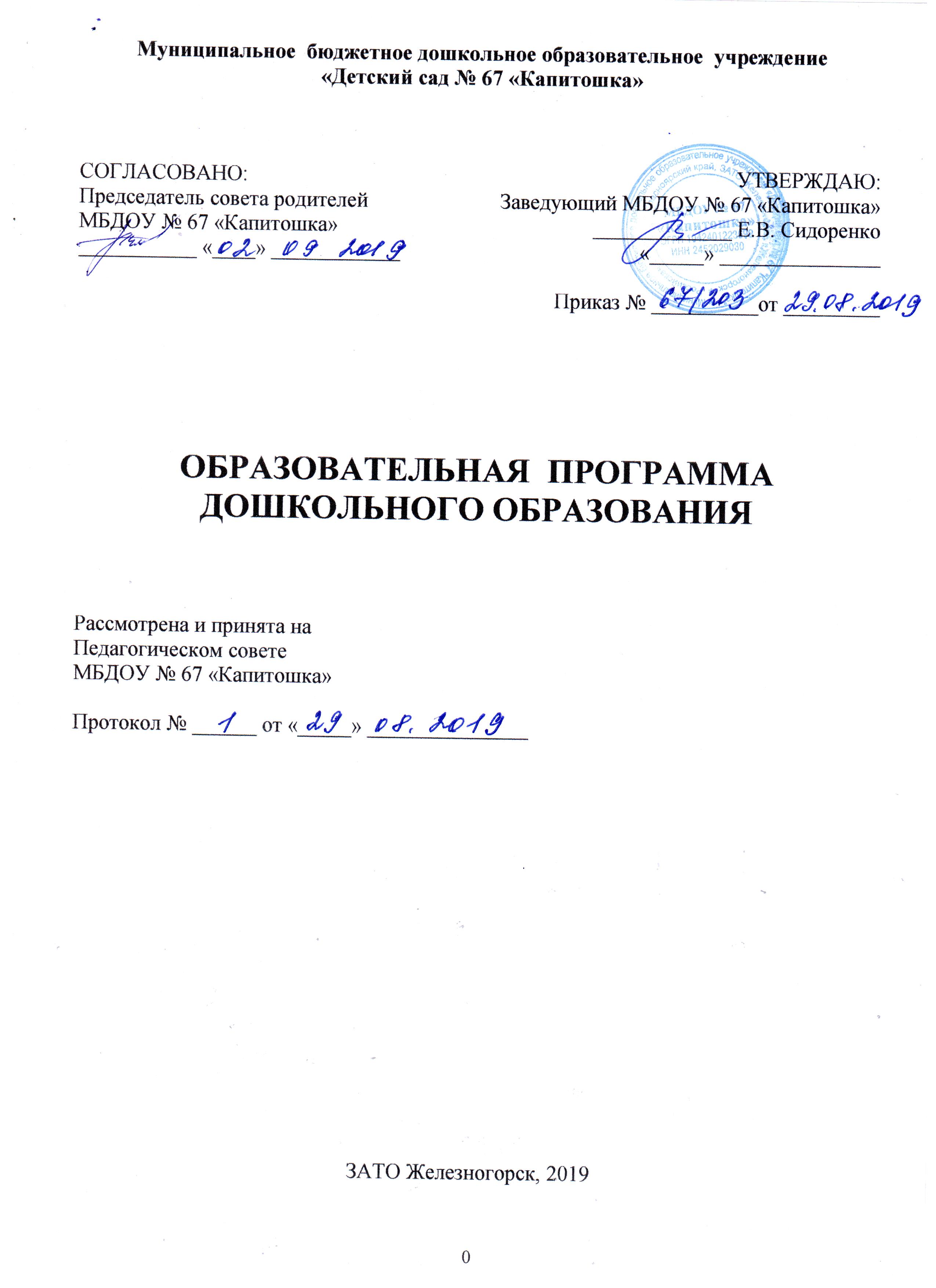 СОДЕРЖАНИЕВведениеОбразовательная Программа дошкольного образования (далее Программа) предназначена для реализации в муниципальном бюджетном дошкольном образовательном учреждении «Детский сад № 67 «Капитошка»». Образовательная Программа дошкольного образования разработана в соответствии с Федеральным законом от 29 декабря . № 273-ФЗ «Об образовании в Российской Федерации» и Федеральным государственным образовательным стандартом дошкольного образования. Основной  целью данной Программы является формулирование равных условий, обеспечивающих полноценное развитие личности ребенка с учетом его индивидуальных и возрастных возможностей. Программа разработана при участии всех субъектов образовательного процесса и направлена на достижение  качества дошкольного образования воспитанников в условиях дошкольного образовательного учреждения.  Обеспечивает разностороннее развитие детей в возрасте  1,5 - 8 лет  с учётом их возрастных и индивидуальных особенностей по основным направлениям развития: социально-коммуникативное, познавательное, речевое, художественно-эстетическое, физическое. Содержание Программы и технология ее реализации обеспечивает  готовность детей к следующей образовательной ситуации развития в условиях школьного обучения, учитывает региональную специфику (географические условия, национальные и культурные традиции), обеспечивает право каждого ребенка на качественное и доступное дошкольное образование. В МБДОУ № 67 «Капитошка» реализуется образовательная программа дошкольного образования, разработанная в соответствии с основными нормативно-правовыми документами по дошкольному воспитанию:  Федеральный закон «Об образовании в Российской Федерации» от 29.12.2012 г. № 273-ФЗ.  Требования «Федерального государственного образовательного стандарта дошкольного образования», утверждённого приказом Министерства образования и науки Российской Федерации от 17 октября 2013 г. № 1155.  Комментарии к ФГОС дошкольного образования Минобрнауки России от 28 февраля 2014 года No08-249.  Приказ Министерства образования и науки Российской Федерации от 30 августа 2013 г. N 1015 г. Москва «Об утверждении Порядка организации и осуществления образовательной деятельности по основным общеобразовательным программам - образовательным программам дошкольного образования».  «Санитарно-эпидемиологические требования к устройству, содержанию и организации режима работы дошкольных образовательных организаций СанПиН 2.4.1.3049-13» (утв. постановлением Главного государственного санитарного врача РФ от 15 мая 2013 г. № 26).  Современная научная «Концепция дошкольного воспитания» (авторы В.В. Давыдов, В.А. Петровский и др.) о признании самоценности дошкольного периода детства.  Концепция Федеральной целевой программы развития образования на 2016-2020годы (утв. Распоряжением Правительства РФ от 29 декабря 2014 года № 2765-р).  Конвенция о правах ребёнка (принятая резолюцией 44/25 Генеральной Ассамблеи от 20 ноября 1989 года).  Основная общеобразовательная программа дошкольного образования «От рождения до школы» под редакцией Н.Е. Вераксы, Т.С. Комаровой, М.А. Васильевой, 2016 г. Примерная основная образовательная  программа дошкольного образования, одобренной решением федерального учебно - методического объединения по общему образованию (протокол от 20 мая 2015 г. № 2/15)Программа направлена:  на создание условий развития ребенка, открывающих возможности для его позитивной социализации, его личностного развития, развития инициативы и творческих способностей на основе сотрудничества с взрослыми и сверстниками и соответствующим возрасту видам деятельности;  создание развивающей образовательной среды, которая представляет собой систему условий социализации и индивидуализации детей. Программа учитывает:  индивидуальные потребности ребенка, связанные с его жизненной ситуацией и состоянием здоровья, определяющие особые условия получения им образования (особые образовательные потребности), индивидуальные потребности отдельных категорий детей, в том числе с ограниченными возможностями здоровья;  возможности освоения ребенком Программы на разных этапах ее реализации. Программа разработана при участии всех субъектов образовательного процесса и направлена на достижение качества дошкольного образования в условиях дошкольного образовательного учреждения. Обеспечивает разностороннее развитие детей в возрасте от 1,5 лет до 8 лет с учётом их возрастных и индивидуальных особенностей по основным направлениям развития: социально-коммуникативное, познавательное, речевое, художественно-эстетическое и физическое. Содержание Программы и технология ее реализации обеспечивает готовность детей к следующей образовательной ситуации развития в условиях школьного обучения, учитывает региональную специфику (географические условия, национальные и культурные традиции), обеспечивает право каждого ребенка на качественное и доступное дошкольное образование. Программа: - характеризует модель процесса воспитания, обучения и развития детей в условиях МБДОУ; - охватывает все основные моменты их жизнедеятельности с учетом приоритетности видов детской деятельности в каждом возрастном периоде; - определяет содержание, ведущие технологии, формы организации образовательного процесса МБДОУ. Программа реализуется на государственном языке Российской Федерации и включает обязательную часть и часть, формируемую участниками образовательных отношений. Обе части являются взаимодополняющими и необходимыми с точки зрения реализации требований Федерального государственного образовательного стандарта дошкольного образования (далее – ФГОС ДО). Программа является документом, при необходимости корректируется педагогами в соответствии с реальными изменяющимися условиями ежегодно. Детский сад № 67 «Капитошка» является бюджетным дошкольным образовательным учреждением, осуществляющим развивающее образование детей с учётом их возрастных и индивидуальных особенностей.  Учреждение рассчитано на 14 групп. В 2019 – 2020 учебном году: 5группы детей раннего возраста; 9 дошкольных групп: вторая младшая -2 группы, среднего возраста – 3группы, старшего возраста – 2 группы, подготовительного возраста – 3 группы.Муниципальное бюджетное  дошкольное образовательное учреждение «Детский сад № 67 «Капитошка»»  является звеном муниципальной системы образования города Железногорска Красноярского  края, обеспечивает помощь семье  в воспитании  детей раннего и дошкольного возраста. МБДОУ № 67 «Капитошка»  расположено по проспекту Ленинградский, д. 47. Детский сад № 67 «Капитошка»  работает в режиме пятидневной рабочей недели с 12-часовым пребыванием ребенка,  с 7.00 до 19.00. Режим работы групп с 7.00 часов до 19.00 часов с понедельника по пятницу включительно, за исключением выходных (суббота, воскресенье) и нерабочих праздничных дней в соответствии с Трудовым кодексом Российской Федерации, нормативно-правовыми актами Правительства Российской Федерации. Составители Программы:- заместитель заведующего Урюпина Татьяна Геннадьевна- педагог – психолог Шнельбах Ольга Николаевна- воспитатель Захарова Наталья Александровна- воспитатель Федорова Юлия Геннадьевна- воспитатель Сурова Марина Юрьевна1. Целевой раздел1.1. Пояснительная записка1.1.1. Цели и задачи реализации программыЦель Программы:- создание благоприятных условий для полноценного проживания ребенком дошкольного детства, формирование основ базовой культуры личности, всестороннее развитие психических и физических качеств в соответствии с возрастными и индивидуальными особенностями, подготовка к жизни в современном обществе, формирование предпосылок к учебной деятельности, обеспечение безопасности жизнедеятельности дошкольника.- Создание условий для развития  интересов и способностей воспитанников в ДОО в разных видах детской деятельности в соответствии с образовательными потребностями, интересами и мотивами детей, членов их семей и педагогов.Задачи Программы:  1)	Охрана и укрепление физического и психического здоровья детей, в том числе их эмоционального благополучия;2)	обеспечение равных возможностей для полноценного развития каждого ребёнка в период дошкольного детства независимо от места проживания, пола, нации, языка, социального статуса, психофизиологических и других особенностей (в том числе ограниченных возможностей здоровья);3)	обеспечение преемственности целей, задач и содержания образования, реализуемых в рамках образовательных программ различных уровней (далее – преемственность основных образовательных программ дошкольного и начального общего образования);4)	создание благоприятных условий развития детей в соответствии с их возрастными и индивидуальными особенностями и склонностями, развитие способностей и творческого потенциала каждого ребёнка как субъекта отношений с самим собой, другими детьми, взрослыми и миром;5)	объединение обучения и воспитания в целостный образовательный процесс на основе духовно-нравственных и социокультурных ценностей и принятых в обществе правил и норм поведения в интересах человека, семьи, общества;6)	формирование общей культуры личности детей, в том числе ценностей здорового образа жизни, развитие их социальных, нравственных, эстетических, интеллектуальных, физических качеств, инициативности, самостоятельности и ответственности ребёнка, формирование предпосылок учебной деятельности;7)	 обеспечение вариативности и разнообразия содержания Программы организационных форм дошкольного образования, возможности формирования Программ различной направленности с учётом образовательных потребностей, способностей и состояния здоровья детей;8)	 формирование социокультурной среды, соответствующей возрастным, индивидуальным, психологическим и физиологическим особенностям детей;9)	 обеспечение психолого-педагогической поддержки семьи и повышение компетентности родителей (законных представителей) в вопросах развития и образования, охраны и укрепления здоровья детей;10)   выбор тех форм организации работы с детьми, которые в наибольшей степени соответствуют потребностям и интересам детей и их родителей, а также возможностям педагогического коллектива. Принципы и подходы к формированию программы Программы.Принципы формирования Программы. Указанные подходы к развитию ребенка, являющиеся методологией ФГОС ДО, предполагают реализацию следующих принципов: Полноценное проживание ребенком всех этапов детства (младенческого, раннего и дошкольного возраста), обогащение (амплификация детского развития);построение образовательной деятельности на основе индивидуальных особенностей каждого ребенка, при котором сам ребенок становится активным в выборе содержания своего образования, становится субъектом образования (далее- индивидуализация дошкольного образования);содействие и сотрудничество детей и взрослых, признание ребенка полноценным участником (субъектом) образовательных отношений;поддержка инициативы детей в различных видах деятельности;сотрудничество Организации с семьёй;приобщение детей к социокультурным нормам, традициям семьи, общества и государства;формирование познавательных интересов и познавательных действий ребенка в различных видах деятельности;возрастная адекватность дошкольного образования (соответствие условий, требований, методов возрасту и особенностям развития);Учет этнокультурной ситуации развития детей.В    Программе учитываются следующие подходы:Принципы формирования программы:- культурно-исторический подход  к развитию психики человека, предложенный Л.С. Выготским, который рассматривает формирование психики в онтогенезе как феномен культурного происхождения, наиболее полно отражает качественный подход к развитию ребенка. В рамках этого подхода развитие определяется как «...процесс формирования человека или личности, совершающийся путем возникновения на каждой ступени новых качеств, специфических для человека, подготовленных всем предшествующим ходом развития, но не содержащихся в готовом виде на более ранних ступенях» (Л.С. Выготский, 1956);  - личностно-ориентированный подход (Л.И. Божович, Д.Б. Эльконин, А.В. Запорожец), который предусматривает организацию образовательного процесса с учетом того, что развитие личности ребенка является главным критерием его эффективности. Механизм реализации личностно-ориентированного подхода – создание условий для развития личности на основе изучения ее задатков, способностей, интересов, склонностей с учетом признания уникальности личности, ее интеллектуальной и нравственной свободы, права на уважение;- деятельностный подход (А.Н. Леонтьев, Д.Б. Эльконин, А.В. Запорожец, В.В. Давыдов), связанный с организацией целенаправленной деятельности в общем контексте образовательного процесса: ее структурой, взаимосвязанными мотивами и целями; видами деятельности; формами и методами развития и воспитания; возрастными особенностями ребенка при включении в образовательную деятельность. В рамках деятельностного подхода деятельность наравне с обучением рассматривается как движущая сила психического развития. В каждом возрасте существует своя ведущая деятельность, внутри которой возникают новые виды деятельности, развиваются (перестраиваются) психические процессы и возникают личностные новообразования; - теория амплификации (А.В. Запорожец). Основная идея: обогащение развития ребенка в специфических детских видах деятельности. Теория содержит два положения: • о развитии и саморазвитии ребенка (выбор деятельности, темы, средств, способов, партнеров и т.п.). Это позволяет развивать и поддерживать индивидуальность ребенка, его самодостаточность; • о появлении «умных эмоций», которые возникают в результате большого удовлетворения от преодоления самими детьми тех или иных трудностей, возникающих в процессе решения разного рода проблемных задач.Значимые для разработки и реализации Программы характеристики особенностей развития детей раннего и дошкольного возраста   Приложении №  1. Структура учрежденияДетский сад работает по пятидневной рабочей неделе с 12-часовым пребыванием ребёнка. Режим работы групп в Детском саду с 7.00. до 19.00 с понедельника по пятницу включительно, за исключением выходных (суббота, воскресенье) и нерабочих праздничных дней в соответствии с Трудовым кодексом Российской Федерации, нормативно-правовыми актами Правительства Российской Федерации.Допускается посещение детьми Детского сада по индивидуальному графику на основании письменного заявления родителей (законных представителей) с учётом рекомендаций врача. Порядок посещения ребёнком Детского сада по индивидуальному графику определяется в договоре между Детским садом и родителями (законными представителями) каждого ребёнка.Общее количество групп в ДОУ – 14  из них:•	для детей раннего возраста — 5;•	для детей дошкольного возраста — 9, из них:для детей младшего дошкольного возраста – 2;для детей среднего дошкольного возраста – 3;для детей старшего дошкольного возраста – 2;для детей подготовительного дошкольного возраста –2;Возрастные особенности детей (приложение 1)Исходя из педагогических наблюдений, мониторинга состояния здоровья детей отчетливо наблюдается тенденция к ухудшению здоровья и речевого развития детей дошкольного возраста. В связи с этим, на современном этапе развития общества дошкольное образовательное учреждение должно стать важнейшим звеном в формировании и укреплении здоровья, воспитании культуры здоровья у детей дошкольного возраста. Физическое и духовно- нравственное здоровье детей является индикатором устойчивого развития нации. Поэтому одним из направлений части программы, формируемой участниками образовательных отношений, было выбрано речевое  развитие, воспитание культуры здорового образа жизни детей, их родителей и педагогов.Другим направлением части программы, формируемой участниками образовательных отношений, стало развитие творческих  способностей. Художественная деятельность - ведущий способ эстетического воспитания детей дошкольного возраста, основное средство художественного развития детей с самого раннего возраста. Следовательно, художественная деятельность выступает как содержательное основание эстетического отношения ребёнка, представляет собой систему специфических (художественных) действий, направленных на восприятие, познание и создание художественного образа (эстетического объекта) в целях эстетического освоения мира. Изучение психологического механизма развития способности восприятия художественных образов (Венгер Л.А., Запорожец А.В.) привело к выводу о взаимосвязи видимых свойств образа с имеющимся у ребёнка эстетическим опытом (эстетической апперцепцией). Полнота и точность образов восприятия зависят, в связи с этим, от овладения детьми выразительными средствами и эстетическими эталонами, которые ребёнок присваивает так же, как всю духовную культуру (Выготский Л.С, Мухина B.C.) и от уровня владения операциями по соотнесению их со свойствами художественного объекта.1.2. Планируемые результаты освоения ПрограммыТребования к результатам освоения Программы представлены в виде целевых ориентиров дошкольного образования. К целевым ориентирам дошкольного образования относятся социально-нормативные характеристики возможных достижений ребенка. Целевые ориентиры в раннем возрасте К трем годам ребенок: интересуется окружающими предметами, активно действует с ними, исследует их свойства, экспериментирует. Использует специфические, культурно фиксированные предметные действия, знает назначение бытовых предметов (ложки, расчески, карандаша и пр.) и умеет пользоваться ими. Проявляет настойчивость в достижении результата своих действий; стремится к общению и воспринимает смыслы в различных ситуациях общения со взрослыми, активно подражает им в движениях и действиях, умеет действовать согласованно; владеет активной и пассивной речью: понимает речь взрослых, может обращаться с вопросами и просьбами, знает названия окружающих предметов и игрушек; проявляет интерес к сверстникам; наблюдает за их действиями и подражает им. Взаимодействие с ровесниками окрашено яркими эмоциями; в короткой игре воспроизводит действия взрослого, впервые осуществляя игровые замещения; проявляет самостоятельность в бытовых и игровых действиях. Владеет простейшими навыками самообслуживания; любит слушать стихи, песни, короткие сказки, рассматривать картинки, двигаться под музыку. Проявляет живой эмоциональный отклик на эстетические впечатления. Охотно включается в продуктивные виды деятельности (изобразительную деятельность, конструирование и др.); с удовольствием двигается – ходит, бегает в разных направлениях, стремится осваивать различные виды движения (подпрыгивание, лазанье, перешагивание и пр.). Конкретизация требований к планируемым результатам освоения Программы с учётом возрастных возможностей детей: Овладевший необходимыми умениями и навыками в образовательной области «Социально – коммуникативное развитие» Может играть рядом, не мешать другим детям, подражать действиям сверстника. Эмоционально откликается на игру, предложенную взрослым, подражает его действиям, принимает игровую задачу. Самостоятельно выполняет игровые действия с предметами, осуществляет перенос действий с объекта на объект. Использует в игре замещение недостающего предмета. Общается в диалоге с воспитателем. В самостоятельной игре сопровождает речью свои действия. Следит за действиями героев кукольного театра. Выполняет простейшие трудовые действия (с помощью педагогов). Наблюдает за трудовыми процессами воспитателя в уголке природы. Соблюдает элементарные правила поведения в детском саду. Соблюдает элементарные правила взаимодействия с растениями и животными. Имеет элементарные представления о правилах дорожного движения. Овладевший необходимыми умениями и навыками в образовательной области «Познавательное развитие»Продуктивная (конструктивная) деятельность Различает основные формы деталей строительного материала. С помощью взрослого сооружает разнообразные постройки, используя большинство форм. Разворачивает игру вокруг собственной постройки. Формирование элементарных математических представлений Различает один и много предметов. Различает большие и маленькие предметы, называет их размер. Узнает шар и куб. Может образовать группу из однородных предметов. Формирование целостной картины мира Различает и называет предметы ближайшего окружения. Называет имена членов своей семьи и воспитателей. Узнает и называет некоторых домашних и диких животных, их детенышей. Различает некоторые овощи, фрукты (1-2 вида). Различает некоторые деревья ближайшего окружения (1-2 вида). Имеет элементарные представления о природных сезонных явлениях. Овладевший необходимыми умениями и навыками в образовательной области «Речевое развитие» Может поделиться информацией («видел собаку»), пожаловаться на неудобство (замерз, устал) и действия сверстника (отнимает). Сопровождает речью игровые и бытовые действия. Слушает небольшие рассказы без наглядного сопровождения. Слушает доступные по содержанию стихи, сказки, рассказы. При повторном чтении проговаривает слова, небольшие фразы. Рассматривает иллюстрации в знакомых книжках с помощью педагога. Овладевший необходимыми умениями и навыками в образовательной области «Художественно-эстетическое развитие» Знает, что карандашами, фломастерами, красками и кистью можно рисовать. • Различает красный, синий, зеленый, желтый, белый, черный цвета. Умеет раскатывать комок глины прямыми и круговыми движениями кистей рук; отламывать от большого комка глины маленькие комочки, сплющивает их ладонями; соединять концы раскатанной палочки, плотно прижимая их друг к другу. Лепит несложные предметы; аккуратно пользуется глиной. Узнает знакомые мелодии и различает высоту звуков (высокий - низкий). Вместе с воспитателем подпевает в песне музыкальные фразы. Двигается в соответствии с характером музыки, начинает движение с первыми звуками музыки. Умеет выполнять движения: притопывать ногой, хлопать в ладоши, поворачивать кисти рук.Называет музыкальные инструменты: погремушки, бубен. Овладевший необходимыми умениями и навыками в образовательной области «Физическое развитие» Умеет самостоятельно одеваться и раздеваться в определенной последовательности. Проявляет навыки опрятности (замечает непорядок в одежде, устраняет его при небольшой помощи взрослых). При небольшой помощи взрослого пользуется индивидуальными предметами (носовым платком, салфеткой, полотенцем, расческой, горшком). Умеет самостоятельно есть. Умеет ходить и бегать, не наталкиваясь на других детей. Может прыгать на двух ногах на месте, с продвижением вперед и т.д. Умеет брать, держать, переносить, класть, бросать, катать мяч. Умеет ползать, подлезать под натянутую веревку, перелезать через бревно, лежащее на полу. Целевые ориентиры на этапе завершения освоения Программы К семи годам ребенок: ребенок овладевает основными культурными способами деятельности, проявляет инициативу и самостоятельность в игре, общении, конструировании и других видах детской активности. Способен выбирать себе род занятий, участников по совместной деятельности;ребенок положительно относится к миру, другим людям и самому себе, обладает чувством собственного достоинства. Активно взаимодействует со сверстниками и взрослыми, участвует в совместных играх. Способен договариваться, учитывать интересы и чувства других, сопереживать неудачам и радоваться успехам других, адекватно проявляет свои чувства, в том числе чувство веры в себя, старается разрешать конфликты;ребенок обладает воображением, которое реализуется в разных видах деятельности и прежде всего в игре. Ребенок владеет разными формами и видами игры, различает условную и реальную ситуации, следует игровым правилам;ребенок достаточно хорошо владеет устной речью, может высказывать свои мысли и желания, использовать речь для выражения своих мыслей, чувств и желаний, построения речевого высказывания в ситуации общения, может выделять звуки в словах, у ребенка складываются предпосылки грамотности;у ребенка развита крупная и мелкая моторика. Он подвижен, вынослив, владеет основными произвольными движениями, может контролировать свои движения и управлять ими;ребенок способен к волевым усилиям, может следовать социальным нормам поведения и правилам в разных видах деятельности, во взаимоотношениях со взрослыми и сверстниками, может соблюдать правила безопасного поведения и личной гигиены;ребенок проявляет любознательность, задает вопросы взрослым и сверстникам, интересуется причинно-следственными связями, пытается самостоятельно придумывать объяснения явлениям природы и поступкам людей. Склонен наблюдать, экспериментировать, строить смысловую картину окружающей реальности, обладает начальными знаниями о себе, о природном и социальном мире, в котором он живет. Знаком с произведениями детской литературы, обладает элементарными представлениями из области живой природы, естествознания, математики, истории и т.п.; способен к принятию собственных решений, опираясь на свои знания и умения в различных видах деятельности; проявляет патриотические чувства, ощущает гордость за свою страну, ее достижения, имеет представление о ее географическом разнообразии, многонациональности, важнейших исторических событиях;имеет первичное представление о себе, семье, традиционных семейных ценностях, включая традиционные гендерные ориентации, проявляет уважение к своему и противоположному полу;соблюдает элементарные общепринятые нормы, имеет первичные ценностные представления о том, «что такое хорошо и что такое плохо», стремиться поступать хорошо; проявляет уважение к старшим и заботу о младших;имеет первичные представления о здоровом образе жизни. Воспринимает здоровый образ жизни как ценность.Овладевший необходимыми умениями и навыками в образовательной области «Социально – коммуникативное развитие» • Овладевает основными культурными средствами, способами деятельности, проявляет инициативу и самостоятельность в разных видах деятельности – игре, общении, познавательно-исследовательской деятельности, конструировании и др.; способен выбирать себе род занятий, участников по совместной деятельности. • Обладает установкой положительного отношения к миру, к разным видам труда, другим людям и самому себе, обладает чувством собственного  достоинства; активно взаимодействует со сверстниками и взрослыми, участвует в совместных играх. • Способен договариваться, учитывать интересы и чувства других, сопереживать неудачам и радоваться успехам других.• Адекватно проявляет свои чувства, в том числе чувство веры в себя, старается разрешать конфликты. • Умеет выражать и отстаивать свою позицию по разным вопросам. • Способен сотрудничать и выполнять как лидерские, так и исполнительские функции в совместной деятельности. • Понимает, что все люди равны вне зависимости от их социального происхождения, этнической принадлежности, религиозных и других верований, их физических и психических особенностей. • Проявляет эмпатию по отношению к другим людям, готовность прийти на помощь тем, кто в этом нуждается. Проявляет умение слышать других и стремление быть понятым другими. • Способен к волевым усилиям, может следовать социальным нормам поведения и правилам в разных видах деятельности, во взаимоотношениях с взрослыми и сверстниками, может соблюдать правила безопасного поведения и навыки личной гигиены. • Проявляет ответственность за начатое дело. Соблюдает элементарные общепринятые нормы, имеет первичные ценностные представления о том, «что такое хорошо и что такое плохо», стремится поступать хорошо; проявляет уважение к старшим и заботу о младших. • Обладает развитым воображением, которое реализуется в разных видах деятельности, и прежде всего в игре; владеет разными формами и видами игры, различает условную и реальную ситуации; умеет подчиняться разным правилам и социальным нормам. Умеет распознавать различные ситуации и адекватно их оценивать. • Самостоятельно отбирает или придумывает разнообразные сюжеты игр. Придерживается в процессе игры намеченного замысла, оставляя место для импровизации. Находит новую трактовку роли и исполняет ее. Может моделировать предметно-игровую среду. • В дидактических играх договаривается со сверстниками об очередности ходов, выборе карт, схем; проявляет себя терпимым и доброжелательным партнером. • Участвует в творческих группах по созданию спектаклей («режиссеры», «актеры», «костюмеры», «оформители» и т. д.). • Самостоятельно ухаживает за одеждой, устраняет непорядок в своем внешнем виде. • Проявляет трудолюбие в работе. Может планировать свою трудовую деятельность; отбирать материалы, необходимые для занятий, игр.  Знает и соблюдает элементарные правила поведения в природе (способы безопасного взаимодействия с растениями и животными, бережного отношения к окружающей природе).   Владеет умениями совместной творческой деятельности, продуктивного диалога. • Способный управлять своим поведением и планировать свои действия, направленные на достижение конкретной цели. Овладевший необходимыми умениями и навыками в образовательной области «Познавательное развитие» • Проявляет любознательность, задает вопросы взрослым и сверстникам, интересуется причинно-следственными связями, пытается самостоятельно придумывать объяснения явлениям природы и поступкам людей; склонен наблюдать, экспериментировать. • Способен к принятию собственных решений, опираясь на свои знания и умения в различных видах деятельности. • Открыт новому, то есть проявляет стремление к получению знаний, положительной мотивации к дальнейшему обучении в школе, институте. • Обладает начальными знаниями о себе, о природном и социальном мире, в котором он живет; знаком с произведениями детской литературы, обладает элементарными представлениями из области живой природы, естествознания, математики, истории и т.п.: • Самостоятельно объединяет различные группы предметов, имеющие общий признак, в единое множество и удаляет из множества отдельные его части (часть предметов). • Устанавливает связи и отношения между целым множеством и различными его частями (частью); находит части целого множества и целое по известным частям. • Считает до 10 и дальше (количественный, порядковый счет в пределах 20). Называет числа в прямом (обратном) порядке до 10, начиная с любого числа натурального ряда (в пределах 10). Соотносит цифру и количество предметов. • Составляет и решает задачи в одно действие на сложение и вычитание, пользуется цифрами и арифметическими знаками. • Различает величины: длину (ширину, высоту), объем, массу (вес предметов) и способы их измерения. • Измеряет длину предметов, отрезки прямых линий, объемы жидких и сыпучих веществ с помощью условных мер. • Понимает зависимость между величиной меры и числом (результатом измерения). Умеет делить предметы (фигуры) на несколько равных частей; сравнивать целый предмет и его часть. • Различает, называет: отрезок, угол, круг (овал), многоугольники (треугольники, четырехугольники, пятиугольники и др.), шар, куб. Проводит их сравнение. • Ориентируется в окружающем пространстве и на плоскости (лист, страница, поверхность стола и др.), обозначает взаимное расположение направление движения объектов; пользуется знаковыми обозначениями. • Умеет определять временные отношения (день - неделя - месяц); время по часам с точностью до 1 часа. • Знает состав чисел первого десятка (из отдельных единиц) и состав чисел первого пятка из двух меньших. • Умеет получать каждое число первого десятка, прибавляя единицу к предыдущему и вычитая единицу из следующего за ним в ряду. • Знает название текущего месяца года; последовательность всех дней недели, времен года. • Проявляет уважение к жизни (в различных ее формах) и заботу об окружающей среде. Знает некоторых представителей животного мира (звери, птицы, пресмыкающиеся, земноводные, насекомые). • Знает характерные признаки времен года и соотносит с каждым сезоном особенности жизни людей, животных, растений. • Устанавливает элементарные причинно-следственные связи между природными явлениями. • Проявляет патриотические чувства, ощущает гордость за свою страну, ее достижения, имеет представления о ее географическом разнообразии, многонациональности, важнейших исторических событиях. Знает герб, флаг, гимн России. Называет главный город страны. • Имеет первичные представления о себе, семье, традиционных семейных ценностях, включая традиционные гендерные ориентации, проявляет уважение к своему и противоположному полу. • Имеет разнообразные впечатления о предметах окружающего мира. • Выбирает и группирует предметы в соответствии с познавательной задачей.  Имеет представление о родном городе, крае; их достопримечательностях. Имеет представления о школе, библиотеке.  Имеет устойчивую познавательно-исследовательскую активность.  Овладевший необходимыми умениями и навыками в образовательной области «Речевое развитие» • Достаточно хорошо владеет устной речью, может выражать свои мысли и желания, использовать речь для выражения своих мыслей, чувств и желаний, построения речевого высказывания в ситуации общения, выделять звуки в словах, у ребенка складываются предпосылки грамотности. • Пересказывает и драматизирует небольшие литературные произведения; составляет по плану и образцу рассказы о предмете, по сюжетной картинке, набору картин с фабульным развитием действия. • Употребляет в речи синонимы, антонимы, сложные предложения разных видов. • Различает понятия «звук», «слог», «слово», «предложение». Называет в последовательности слова в предложении, звуки и слоги в словах. Находит в предложении слова с заданным звуком, определяет место звука в слове. • Различает жанры литературных произведений. • Называет любимые сказки и рассказы; знает наизусть 2-3 любимые стихотворения, 2-3 считалки, 2-3 загадки. • Называет 2-3 авторов и 2-3 иллюстраторов книг.  Выразительно читает стихотворение, пересказывает отрывок из сказки, рассказа.  Владеет конструктивными способами взаимодействия с детьми и взрослыми (договаривается, обменивается предметами, распределяет действия при сотрудничестве). Овладевший необходимыми умениями и навыками в образовательной области «Художественно-эстетическое развитие» • Эмоционально отзывается на красоту окружающего мира, произведения народного и профессионального искусства (музыку, танцы, театральную деятельность, изобразительную деятельность и т.д.). • Различает виды изобразительного искусства: живопись, скульптура, декоративно-прикладное искусство. • Называет основные выразительные средства произведений искусства • Рисование. Создает индивидуальные и коллективные рисунки, декоративные, предметные и сюжетные композиции на темы из окружающей жизни, литературных произведений. • Использует разные материалы и способы создания изображения. • Лепка. Лепит различные предметы, передавая их форму, пропорции позы и движения; создает сюжетные композиции из 2-3 и более изображений. • Выполняет декоративные композиции способами налепа и рельефа. Расписывает вылепленные изделия по мотивам народного искусства. • Аппликация. Создает изображения различных предметов, использует бумагу разной фактуры и способы вырезания и обрывания. Создает сюжетные и декоративные композиции. • Конструирование. Способен соотносить конструкцию предмета с его назначением. • Способен создавать различные конструкции одного и того же объекта. • Может создавать модели из пластмассового и деревянного конструкторов по рисунку и словесной инструкции. • Узнает мелодию Государственного гимна РФ. • Определяет жанр прослушанного произведения (марш, песня, танец) и инструмент, на котором оно исполняется. • Определяет общее настроение, характер музыкального произведения. • Различает части музыкального произведения (вступление, заключение, запев, припев). • Может петь песни в удобном диапазоне, исполняя их выразительно, правильно передавая мелодию (ускоряя, замедляя, усиливая и ослабляя звучание). • Может петь индивидуально и коллективно, с сопровождением и без него. • Умеет выразительно двигаться в соответствии с разнообразным характером музыки, музыкальными образами; передавать несложный музыкальный ритмический рисунок в соответствии со своими двигательными возможностями.  Инсценирует игровые песни, воспроизводит, придумывает варианты образных движений в играх. Исполняет сольно и в ансамбле на ударных и звуковысотных детских музыкальных инструментах несложные песни и мелодии.  Эмоционально реагирует на произведения изобразительного искусства, художественные произведения, мир техники, мир космоса.  Овладевший умениями работать по образцу, собственному замыслу, произвольным вниманием, продуктивным мышлением, пространственным воображением. Овладевший необходимыми умениями и навыками в образовательной области «Физическое развитие» • Усвоил основные культурно-гигиенические навыки (правильно умывается, насухо вытирается, пользуясь только индивидуальным полотенцем, чистит зубы, поласкает рот после еды, моет ноги перед сном, правильно пользуется носовым платком и расческой, следит за своим внешним видом, раздевается и одевается, вешает одежду в определенном порядке, следит за чистотой одежды и обуви). Имеет начальные представления о здоровом образе жизни (об особенностях строения и функциях организма человека, о важности соблюдения режима; дня, о рациональном питании, о значении двигательной активности и жизни человека, о пользе и видах закаливающих процедур, о роли солнечного света, воздуха и воды в жизни человека и их влиянии на здоровье). • У ребенка развита крупная и мелкая моторика; он подвижен, вынослив, владеет основными движениями, может контролировать свои движения и управлять ими.  У ребенка сформированы основные физические качества и потребность в двигательной активности.  Ребенок понимает основные ценностные ориентиры культуры здорового образа жизни, умеет соблюдать правила охраны своего здоровья.1.3.  Развивающее оценивание качества образовательной деятельности по Программе.Для проведения мониторинга, для анализа и оценки освоения воспитанниками ДОУ образовательных программ, для оценки качества деятельности ДОУ приняты показатели (уровни) устойчивого проявления детьми основ ключевых компетентностей – личностных качеств, приобретаемых и проявляемых индивидуально и полученных в процессе и в результате сочетания множества факторов. Ключевые компетентности по содержанию соответствуют целевым ориентирам, но не являются ими по форме. Мониторинг проводится исключительно для понимания педагогами ситуации в развитии воспитанников и определения ими правильных педагогических действий. Методика оценки достижений детей основана на таких положениях:  развитие каждого ребёнка индивидуально и определяется не только и не столько паспортным возрастом, сколько совокупностью его индивидуальных особенностей, спецификой прохождения им сензитивных периодов, социокультурной ситуацией в семье и другими факторами, оказывающими решающее влияние на формирование личности;  задача педагога заключается не только в передаче ребёнку фиксированной суммы знаний, умений и навыков, но и в обеспечении каждому возможности познавать мир, учиться самостоятельно, т.е. в соответствии становлению и проявлению ключевых компетентностей;  развитие – процесс постоянный и для того, чтобы не упустить признаков проявления новых достижений, ведется систематическое целенаправленное наблюдение и коллегиальное обсуждение наблюдаемых фактов;  процесс наблюдения и интерпретации фактов построен на поиске и утверждении достижений (успехов, сильных сторон ребёнка). Позитивная динамика, может быть обусловлена несколькими причинами:  естественным взрослением детей;  естественной поколенческой акселерацией;  сменой технологических подходов в организации образовательной работы с детьми;  ростом профессиональной компетентности педагогов в рефлексивно- оценочной деятельности. Анализ и оценка ситуации в развитии воспитанников ведется с опорой на становление и проявление основ ключевых компетентностей: Ранний возраст Коммуникативная компетентность Ребенок наращивает активный словарь, впитывает грамматические нормы языка, но качественно пока еще не может воспользоваться ими, преобладает пассивная речь, невербальное контекстное общение. Здоровьесберегающая компетентность Идет активное освоение основных движений (ходьбы, бега, прыжков и др.), ребенок изучает возможности своего тела. Качественная сторона движений невелика в силу возрастных двигательных возможностей. Учится элементарным культурно-гигиеническим навыкам. Важно, что бы в детском саду (в новых социальных условиях) ребенок чувствовал себя безопасно, комфортно и свободно. Деятельностная компетентность Ребенка накапливает информацию о предметах, игрушках, их признаках по форме, цвету, фактуре, температуре, их функциях и назначении, о возможностях действий. Учится целенаправленности. Информационная компетентность Ребенок получает информацию, прежде всего, через чувственное восприятие мира (слух, обоняние, осязание, зрение) в действии с предметами, в 20 наблюдении за объектами и явлениями, в общении. В зависимости от предоставленных взрослыми возможностей, ребенок будет в большей или в меньшей степени успешен в познании мира. Социальная компетентность Наблюдая за взрослыми, подражая им, ребенок учится общаться контекстному взаимодействию. Сверстники чаще всего не являются приоритетными для общения. С ними ребенок может находиться рядом, но пока не вместе. Предметная исследовательская деятельность в раннем возрасте является ведущей. Чем более она разнообразна и успешна, тем успешнее ребенок в игре – ведущей деятельности дошкольного возраста. Старший дошкольный возраст Социальная компетентность Дети по-прежнему предпочитают игры по интересам. Игровые группы достигают 8-9 участников. Существенно увеличивается интенсивность общения и расширяется круг общения. Коммуникативная компетентность Дети свободно владеют родным языком, используют речь для планирования действий, способны понять ситуацию на основе словесного описания, возрастает интерес к формам вежливости и т.д. Стремятся к обсуждению интересующей информации. Содержание общения усложняется. Появляются развернутые ролевые диалоги и монологи. Деятельностная компетентность Трудовые действия получают самостоятельное значение (ранее они, как правило, были составляющей частью сюжетно-ролевой игры). Дети готовы работать в команде: индивидуальная деятельность перерастает в совместную – кто-то предлагает идею, действия, кто-то берется подводить итоги, кто-то контролирует действия в соответствии с правилами, дети готовы учиться друг у друга и учить других, готовы контролировать свое поведение и чувства. Деятельность усложняется, становится более длительной по процессу. Уже не просто «задумал – сделал», а «задумал–подобрал материалы – договорился с партнерами – выбрал место – подобрал и обсудил способы – добился результата – сравнил результаты с задуманным» и т.п. Информационная компетентность Дети активно используют и называют источники знаний, адекватные возрасту, индивидуальным возможностям, познавательным потребностям (взрослый, сверстник, книги, собственный опыт, СМИ, Интернет). Здоровьесберегающая компетентность Двигательные навыки в основном сформированы, что позволяет ребенку быть успешным в подвижных играх, демонстрировать свои физические достижения в состязаниях. Накапливается резерв здоровья, как следствие, снижается частота соматических заболеваний. Появляется осторожность в потенциально опасных ситуациях. У ребенка достаточно знаний и навыков для самообслуживания, формируется интерес к своей внешности. Несмотря на выносливость, длительное сохранение статичных положений и чрезмерная регламентация взрослыми действий вызывает нервное перенапряжение и переутомление, дискомфорт. Динамика и тенденции в проявлении воспитанниками начал ключевых компетентностей (соответствующих им умений) фиксируются воспитателем в карте. (Приложение № 2)В каждой возрастной группе созданы Центры активности (познания, творчества, игровой, литературный, спортивный), позволяющие обеспечить потребности детей в различных видах деятельности. Развивающая предметно – пространственная образовательная среда обеспечивает возможность общения и совместной деятельности детей и взрослых, двигательной активности детей, а также возможности для уединения. Насыщенность среды соответствует возрастным особенностям  детей. Развивающая предметно – пространственная среда содержательно – насыщенная, трансформируемая, полифункциональная, вариативная, доступная и безопасная. Образовательное пространство оснащено средствами обучения и воспитания (в том числе техническими: телевизор, DVD – магнитофон: для просмотра познавательных передач, видеомультфильмов, сказок; магнитофоны в каждой возрастной группе, музыкальный центр в музыкальном зале), соответствующими материалами, в том числе расходным игровым, спортивным инвентарем. Разнообразие материалов, оборудования и инвентаря (в здании и на участке) обеспечивает: игровую, познавательную, исследовательскую и творческую активность всех воспитанников, экспериментирование с доступными детям материалами (в том числе с песком и водой); двигательную активность, в том числе развитие крупной и мелкой моторики, участие в подвижных играх и соревнованиях; эмоциональное благополучие детей во взаимодействии с предметно-пространственным окружением; возможность самовыражения детей.Трансформируемость пространства дает возможность изменять предметно-пространственную среду в зависимости от образовательной ситуации, в том числе от меняющихся интересов и возможностей детей. Предметно-пространственная среда соответствует требованиям по обеспечению надежности и безопасности их использования.Развивающая среда дошкольного образовательного учреждения строится с учетом:методического обеспечения образовательной деятельности сотрудников;психологического обеспечения образовательной деятельности, направленного на содействие сохранению и укреплению психофизического здоровья детей и их эмоциональному благополучию;развитие ведущей деятельности дошкольного возраста и других видов детской деятельности;личностно – ориентированное взаимодействие взрослых  и детей, выявление детей. Все элементы среды связаны между собой по содержанию, масштабу и художественному решению.В МБДОУ имеются: кабинет педагога – психолога, кабинет учителя – логопеда,  1 кабинет для занятий с детьми по методике Монтессори; медицинский кабинет; процедурный кабинет;	1 изолятор;  физкультурный зал; бассейн; участки для прогулок детей; спортивная площадка на улице; музыкальный зал; зимний сад; групповые помещения с учетом возрастных особенностей детей. Все кабинеты оснащены необходимым оборудованием, программно-методическим и дидактическим материалом.Методический кабинет детского сада оснащен всем необходимым для обеспечения образовательного процесса с дошкольниками: нормативно – правовая база организации деятельности дошкольного образовательного учреждения;современные программы и технологии дошкольного образования; методические рекомендации по основным направлениям работы с дошкольниками; обобщенный положительный опыт воспитателей; библиотека методической и детской литературы; демонстрационный, раздаточный, игровой материал для организации педагогической деятельности с дошкольниками.Создание условий для освоения детьми образовательных областей: В детском саду работает ПМПк (психолого-медико-педагогический консилиум), который в своей деятельности руководствуется Уставом детского сада, договором об образовании  по образовательным программам  дошкольного образования, договором между детским садом и ГПМПК (городская комиссия), а также положением «О психолого-медико-педагогическом консилиуме МБДОУ». Специалисты сопровождения составляют представление на ребёнка и разрабатывают индивидуальный образовательный маршрут развития ребенка. Ведущие специалисты назначаются на основе анализа причин, приведших к отклонениям в развитии ребёнка, они организуют и координируют деятельность группы сопровождения, отчитываются на консилиуме о реализации индивидуального образовательного маршрута, несут ответственность за эффективность сопровождения. Взаимодействие дошкольного образовательного учреждения и родителей детей, посещающих образовательное учреждение, направлено на организацию единого пространства развития ребенка и основывается на вовлечение семей в образовательный процесс дошкольного образовательного учреждения. Учебный план муниципального  бюджетного дошкольного образовательного учреждения разработан на основе СанПиН 2.4.1.3049-13. В образовательной деятельности применяются  современные  личностно – ориентированные технологии воспитания и обучения детей дошкольного возраста: проектная и опытно-исследовательская деятельность, информационные технологии, мероприятия с элементами тренинга.2. Содержательный раздел Программы.Описание образовательной деятельности в соответствии с направлениями развития ребенка, представленными в пяти образовательных областях.  Описание образовательной деятельности в соответствии с направлениями развития ребенка, представленными в пяти образовательных областях, с учетом используемых вариативных примерных основных образовательных программ дошкольного образования и методических пособий, обеспечивающих реализацию данного содержания.Образовательная область «Познавательное развитие» (см. ООП «От рождения до школы», парциальная программа «Математические ступеньки» Е.В. Колесниковой)«Познавательное развитие предполагает развитие интересов детей, любознательности и познавательной мотивации; формирование познавательных действий, становление сознания; развитие воображения и творческой активности; формирование первичных представлений о себе, других людях, объектах окружающего мира, о свойствах и отношениях объектов окружающего мира (форме, цвете, размере, материале, звучании, ритме, темпе, количестве, числе, части и целом, пространстве и времени, движении и покое, причинах и следствиях и др.), о малой родине и Отечестве, представлений о социокультурных ценностях нашего народа об отечественных традициях и праздниках, о планете Земля как общем доме людей, об особенностях её природы, многообразии стран и народов мира». Часть, формируемая участниками образовательных отношений: Развитие базовых компетенций и личностных качеств детей, способствующих формированию продуктивного, креативного мышления и творческих способностей. Важнейшей составляющей частью в системе работы по познавательному развитию детей является использование интерактивных технологий, позволяющих перейти к деятельностному способу обучения, при котором ребенок становится активным субъектом педагогического воздействия. Это способствует осознанному усвоению знаний дошкольниками. В познавательно-исследовательской и конструктивной деятельности следует использовать современные методы и приёмы организации познавательной деятельности: проблемные ситуации, экспериментирование, проектирование, моделирование, макетирование. В ситуации свободного выбора, сотворчества активизируются способы мышления, создается дополнительная мотивация к проявлению творческих инициатив.Формирование элементарных математических представлений предполагает обучение детей умениям сопоставлять, сравнивать, устанавливать соответствие между различными множествами и элементами множеств, ориентироваться во времени и пространстве. Необходимо вводить в образовательный процесс приемы на нахождение детьми технически рациональных и художественно ценных решений проектируемого пространства, развивать личностно – активные возможности ребенка, проявляемые как в оценке задач, так и в способах их решения. Использование ИКТ и технологии детско-родительской проектной деятельности является дополнительным фактором обогащения интеллектуального и личностного развития ребенка.Программно-методическое обеспечение2.1.2. Образовательная область «Речевое развитие»  (см. ООП «От рождения до школы», программа развития речи дошкольников Ушаковой О.С.)Речевое развитие включает владение речью как средством общения и культуры; обогащение активного словаря; развитие связной, грамматически правильной диалогической и монологической речи; развитие речевого творчества; развитие звуковой и интонационной культуры речи, фонематического слуха; знакомство с книжной культурой, детской литературой, понимание на слух текстов различных жанров детской литературы; формирование звуковой аналитико-синтетической активности как предпосылки обучения грамоте.       Создание условий для овладения родным языком и развитие языковых способностей у детей дошкольного возраста. Развитие связной речи, умения строить простые и сложные синтаксические конструкции и использовать их в речи. Развитие лексической стороны речи. Формирование грамматического строя речи, умения использовать в речи все грамматические формы. Развитие звуковой стороны речи. Развитие образной речи.При развитии связной речи следует особое внимание уделять пониманию ребенком причинно-следственных связей, эмоционально-выразительных признаков сюжета. Работа по развитию связной речи должна включать традиционные и инновационные методы и приемы, направленные на создание творческого продукта в речевой деятельности: комплексы творческих заданий, творческое моделирование, моделирование звуковых отношений (речевое, пространственное), лаборатория звуков (фантастические слова) и др. Для развития речевого творчества следует организовать деятельность по моделированию рассказов и сказок с использованием пиктограмм, кляксографии, мнемотехники, приемов ТРИЗа.Программно-методическое обеспечение2.1.3.  Образовательная область «Социально-коммуникативное развитие»   (см. ООП «От рождения до школы») Социально-коммуникативное развитие направлено на усвоение норм и ценностей, принятых в обществе, включая моральные и нравственные ценности; развитие общения и взаимодействия ребенка с взрослыми и сверстниками; становление самостоятельности, целенаправленности и саморегуляции собственных действий; развитие социального и эмоционального интеллекта, эмоциональной отзывчивости, сопереживания, формирование готовности к совместной деятельности со сверстниками, формирование уважительного отношения и чувства принадлежности к своей семье и к сообществу детей и взрослых в Организации; формирование позитивных установок к различным видам труда и творчества; формирование основ безопасного поведения в быту, социуме, природе.Основные цели и задачиНравственное воспитание, формирование личности ребенка, развитие общения. усвоение норм и ценностей, принятых в обществе, воспитание уважения к традиционным ценностям, таким как любовь к родителям, уважение к старшим, заботливое отношение к малышам, пожилым людям, внимательное отношение к людям с ОВЗ. Воспитание моральных и нравственных качеств ребенка, формирование умения правильно оценивать свои поступки и поступки сверстников, воспитание у детей стремления в своих поступках следовать положительному примеру.Развитие социального и эмоционального интеллекта, эмоциональной отзывчивости, сопереживания, уважительного и доброжелательного отношения к окружающим.Развитие свободного общения со взрослыми и детьми, овладение конструктивными способами и средствами взаимодействия с окружающими; формирование готовности детей к совместной деятельности, развитие умения договариваться, самостоятельно разрешать конфликты со сверстниками.Формирование личности ребенка, воспитание уважительного отношения к себе, уверенности в своих силах, становление самостоятельности, целенаправленности и саморегуляции собственных действий; воспитание стремления творчески подходить к решению различных жизненных ситуаций.Воспитание основ культуры поведения, навыков вежливого общения с окружающими (здороваться, прощаться, благодарить за помощь, извиняться и пр.)Развитие игровой деятельности (сюжетно – ролевые игры). Развитие  интереса к сюжетно – ролевым играм, формирование игровых умений, развитие культурных форм игры. Всестороннее воспитание и гармоничное развитие детей в игре (эмоционально – нравственное, умственное, физическое, художественно – эстетическое и социально - коммуникативное). Развитие в игре самостоятельности, инициативы, творчества, организаторских способностей; формирование умения самостоятельно организовывать различные игры, выполнять игровые правила, соблюдать нормы поведения; воспитание чувства коллективизма.Ребенок в семье и сообществе. Воспитание уважения к традиционным семейным ценностям; воспитание уважительного отношения и чувства принадлежности к своей семье, любви и уважения к своим родителям, умения проявлять заботу о своих близких людях, с благодарностью воспринимать заботу о себе.Воспитание уважительного отношения и чувства принадлежности к сообществу детей и взрослых в организации, чувства коллективизма, воспитание активной жизненной позиции, стремления к участию в совместной деятельности и различных мероприятиях, формирование представления о себе как об активном члене коллектива.	Формирование позитивных установок к труду и творчеству. Развитие навыков самообслуживания; приобщение детей к доступным видам трудовой деятельности. Формирование умения ответственно относиться к порученному заданию (умение и желание доводить дело до конца, стремление сделать его хорошо).Формирование позитивных установок к различным видам труда и творчества. Воспитание ценностного отношения к собственному труду, труду других людей и его результатам.Формирование основ безопасности. Формирование первичных представлений о безопасном поведении в быту, социуме, природе. Воспитание осознанного отношения к выполнению правил безопасности.Формирование осторожного и осмотрительного отношения к потенциально опасным для человека и окружающего мира природы ситуациям.Формирование представлений о некоторых типичных опасных ситуациях и способах поведения в них.Формирование элементарных представлений о правилах безопасности дорожного движения; воспитание осознанного отношения к необходимости выполнения этих правилПрограммно-методическое обеспечение2.1.4.  Образовательная область «Художественно-эстетическое развитие»  (см. ООП «От рождения до школы», парциальная программа Лыковой И.А. «Цветные ладошки»)Художественно-эстетическое развитие предполагает развитие предпосылок ценностно-смыслового восприятия и понимания произведений искусства (словесного, музыкального, изобразительного), мира природы; становление эстетического отношения к окружающему миру; формирование элементарных представлений о видах искусства; восприятие музыки, художественной литературы, фольклора; стимулирование сопереживания персонажам художественных произведений; реализацию самостоятельной творческой деятельности детей (изобразительной, конструктивно-модельной, музыкальной и др.).Создание условий для развития потребностей, интересов, мотивов  и художественных и конструктивных способностей детей.Развивая детское художественное творчество, необходимо учитывать психофизиологические особенности, уровень развития, потребности и интересы каждого ребенка. Поддерживать и обогащать детские инициативы, создавать атмосферу коллективной, творческой деятельности. В связи с этим весомую значимость имеет организация ситуаций для проявления фантазии и творчества в продуктивных видах деятельности: «Превращение кляксы», «Куда плывешь ты, облачко?», «Сверхъестественная машина» и др. С целью развития продуктивного мышления и технических способностей дошкольников необходимо использовать разные формы организации обучения конструированию: по образцу, по модели, по схемам, по замыслу, по теме, каркасное и творческое конструирование. Ребенок получает возможность экспериментировать с различными материалами, овладевать обобщенными способами создания образов и их практического воплощения. Шире использовать в практике технологические карты, опорные схемы, условно графические модели, чертежи. Лепка. Формирование у детей способов лепки (конструктивного, пластического, комбинированного). Использование приемов разминания глины, лепка палочек и колбасок при раскатывании глины между ладонями рук и пальцами, лепка колечек и шариков, составление орнаментов из палочек, колечек и шариков; лепка отдельных предметов и составление композиций из них. Занятия аппликационной лепкой (заполнение рельефного рисунка пластилином). Подбор деталей-заготовок из пластилина для наложения их на определенные части рисунка, размазывание пластилина до контуров рельефного рисунка. Обучение элементам рисования. Освоение разных видов движения, приемов рисования (движение по прямой, в различных направлениях, по кругу, волнистые, отрывочные), воспроизводимых вначале в воздухе, а затем на бумаге (дорожка, дождик, травка, волны, море, яйцо, колобок и т.п.); обводка по трафаретам, штриховка и раскрашивание. С целью поддержания познавательного интереса у детей рекомендовано использовать нетрадиционные техники в изобразительной деятельности: кляксография, монотипия, выдувание красками, рисование сухой жесткой  кистью, пальчиками, мятой бумагой, аппликация из различных материалов (ватой, крупой, нитками, солью и др.), тестопластика. Развивающий эффект имеет создание ситуаций экспериментирования с нетрадиционными изобразительными материалами (нитки, крупы, макароны и др.), знакомство с различными техниками (монотипия, барельеф, тиснение и др.), а также современными техниками по работе с бумагой: «Модульное оригами», «Квиллинг». Музыка. Формирование музыкальной деятельности осуществляется на многофункциональной основе: речевой, слуховой и музыкально-двигательной. Одновременно с общими музыкальными задачами необходимо ставить коррекционные задачи, учитывая индивидуальные рекомендации для каждого ребенка. Методика проведения НОД должна учитывать специфические особенности детей, имеющих проблемы здоровья. Недоразвитие эмоционального слуха и эмоциональной интонации, отсутствие координации между слухом и голосом обусловливают необходимость включать следующие компоненты речевого тапа: артикуляционная гимнастика, речевые зарядки, речевые игры и упражнения, ритмодекламации. Особое внимание следует уделять развитию чувства ритма. Для этого нужно использовать такие приёмы как передача ритма хлопками, шагами, при помощи погремушки или металлофона, а также упражнения на изменение темпа, динамики, ритма: «Музыкальная шубка», «Звуковое зеркало», «Пой со мной» и т.п. Начинать надо с самых простых ритмических рисунков, постепенно их усложняя.Программно-методическое обеспечение2.1.5. Образовательная область «Физическое развитие» (см. ООП «От рождения до школы», парциальная программа «Воронова Е.К. Программа обучения детей плаванию в детском саду»)Физическое развитие включает приобретение опыта в следующих видах деятельности детей: двигательной, в том числе связанной с выполнением упражнений, направленных на развитие таких физических качеств, как координация и гибкость; способствующих правильному формированию опорно-двигательной системы организма, развитию равновесия, координации движения, крупной и мелкой моторики обеих рук, а также с правильным, не наносящем ущерба организму, выполнением основных движений (ходьба, бег, мягкие прыжки, повороты в обе стороны), формирование начальных представлений о некоторых видах спорта, овладение подвижными играми с правилами; становление целенаправленности и саморегуляции в двигательной сфере; становление ценностей здорового образа жизни, овладение его элементарными нормами и правилами (в питании, двигательном режиме, закаливании, при формировании полезных привычек и др.).Формирование у ребенка субъектной позиции по отношению к собственному здоровьюИспользуемая в ДОУ модель двигательного режима (в полной мере учитывающая новый арсенал средств и методов в этой области) содержит рациональное сочетание разных видов деятельности по физической культуре: - утренняя гимнастика, физические упражнения после дневного сна, простейший туризм (прогулки), подвижные игры на прогулке выполняют организационно-оздоровительные задачи; - двигательная разминка, физкультминутка снимают умственное утомление у детей и повышают их работоспособность; - физкультурный досуг, спортивные праздники, недели здоровья – это активный отдых; - индивидуальная и дифференцированная работа предназначена для коррекции физического и двигательного развития; - корригирующая гимнастика решает лечебно-профилактические задачи и предназначена для детей с ослабленным здоровьем; - логоритмическая гимнастика необходима для профилактики нарушения речи у детей и развития моторики. Необходимо помнить, что двигательная активность оптимальна в том случае, когда её основные параметры (объём, продолжительность, интенсивность) соответствуют индивидуальным показателям физического развития и двигательной подготовленности детей. Необходимо также соответствие условиям среды, правилам чередования напряжений и отдыха, постепенного увеличения физических нагрузок. С целью развития основных физических качеств (силы, выносливости, быстроты, гибкости, координации и др.), освоения танцевальных движений, значительно улучшающих музыкальность и двигательную память детей, проводится «Детский фитнес», а также «Детский теннис». Инновационным направлением в физкультурно-оздоровительной работе является внедрение в работу детского сада «Степ-аэробики», которая имеет огромное значение для развития координации движений и ритмопластики. Упражнения для степ-аэробики преимущественно циклического характера, вызывают активную деятельность органов кровообращения и дыхания, усиливают обменные процессы, просты по своей двигательной структуре и доступны детям. Образовательная среда ДОУ для организации физического развития детей с проблемами здоровья соответствует следующим требованиям: - наличие спортивного зала,  бассейна; - наличие специального инвентаря, пособий, предметов для коррекции движений и вторичных отклонений; - освещение в соответствии с СанПиНом площади физкультурного зала; - наличие спортивной формы для детей и воспитателей; - обеспечение личной гигиены (чистая спортивная форма); - гигиена окружающей среды (чистота пола, пособий); - медицинский контроль за физическим воспитанием. В пространстве физкультурного зала используются специальные разметки для свободного ориентирования (специальные подводящие дорожки к месту игр, снарядам, место для прыжков, место выполнения упражнений). Используются зрительные ориентиры в виде объемных фигур. Специальные обозначения на оборудовании помогают детям соблюдать правила безопасного поведения, осуществлять контроль своих действий и действий сверстников.Физическая культура здоровья дошкольника состоит из трех компонентов: осознанного отношения к здоровью и жизни человека; знаний о здоровье и умений оберегать, поддерживать и сохранять его; компетентностей, позволяющих дошкольнику самостоятельно и эффективно решать задачи здорового образа жизни и безопасного поведения, задачи, связанные с оказанием элементарной медицинской помощи. Для реализации данной задачи предполагается целенаправленная работа по воспитанию культуры здоровья, формированию привычек к здоровому образу жизни через такие формы работы с детьми, как: • режимные моменты;• непосредственно-образовательная деятельность; • закаливающие процедуры после дневного сна; • организация и проведение Недели Здоровья (1 раз в квартал); и такие формы работы с родителями, как: • тематические родительские собрания;• школа успешных родителей; • детско-родительские клубы; • совместные детско-родительские мероприятия (физкультурные праздники, развлечения и т. п.); • консультации специалистов ДОУ (индивидуальные, групповые, стендовые, на сайте ДОУ).Программно-методическое обеспечениеВзаимодействие взрослых и детей. Содержание образовательных областей зависит от возрастных и индивидуальных особенностей детей, определяется целями и задачами Программы и может реализовываться в различных видах деятельности (общении, игре, познавательно-исследовательской деятельности - как сквозных механизмах развития ребенка):В раннем возрасте (1 год - 3 года) - предметная деятельность и игры с составными и динамическими игрушками; экспериментирование с материалами и веществами (песок, вода, тесто и пр.), общение с взрослым и совместные игры со сверстниками под руководством взрослого, самообслуживание и действия с бытовыми предметами-орудиями (ложка, совок, лопатка и пр.), восприятие смысла музыки, сказок, стихов, рассматривание картинок, двигательная активность;  Для детей дошкольного возраста (3 года - 8 лет) - ряд видов деятельности, таких как игровая, включая сюжетно-ролевую игру, игру с правилами и другие виды игры, коммуникативная (общение и взаимодействие с взрослыми и сверстниками), познавательно-исследовательская (исследования объектов окружающего мира и экспериментирования с ними), а также восприятие художественной литературы и фольклора, самообслуживание и элементарный бытовой труд (в помещении и на улице), конструирование из разного материала, включая конструкторы, модули, бумагу, природный и иной материал, изобразительная (рисование, лепка, аппликация), музыкальная (восприятие и понимание смысла музыкальных произведений, пение, музыкально-ритмические движения, игры на детских музыкальных инструментах) и двигательная (овладение основными движениями) формы активности ребенка. Основными организационными формами являются: работа в группе, в парах, индивидуальная работа. В  качестве основных средств выступают: наглядные пособия (натуральные объекты, макеты, муляжи, графическая наглядность); дидактические материалы (дидактические игры, методические пособия, рабочие тетради (в том числе электронные приложения), развивающие компьютерные игры.  Программа МБДОУ № 67 «Капитошка» предусматривает два направления поддержки детской инициативы: поддержка познавательной инициативы и поддержка творческой инициативы. Эта поддержка осуществляется через взаимодействие и взаимовлияние всех структурных компонентов (предметно-пространственного, обучающего и социального) образовательного процесса, образующих зону реализации развития детской инициативы. Эта зона включает в себя педагогически организованную составляющую и спонтанную. Педагогически организованная составляющая - это:  организация образовательных центров развития в группах;  организация учебно-опытного участка на территории детского сада;  демонстрация продуктов детского творчества и результатов детско- взрослого проектирования. Ведущими способами поддержки детской инициативы являются: -  организация проектной деятельности воспитанников; - организация условий развития игровой деятельности как ведущего вида деятельности в дошкольном возрасте; - временная интеграция детей разного возраста вокруг значимых событий жизни ДОУ (конкурсы, походы, праздники, соревнования, развлечения и т.д.).  Виды детской деятельности и формы их организации – Приложение № 3.Программа коррекционно - развивающей работы с детьми с ограниченными возможностями здоровья В Программе реализуются следующие коррекционно-педагогические принципы к формированию Программы:  Принцип индивидуального подхода предполагает всестороннее изучение воспитанников и разработку соответствующих мер педагогического воздействия с учетом выявленных особенностей (выбор форм, методов и средств обучения и воспитания с учетом индивидуальных образовательных потребностей каждого ребенка).    Принцип поддержки самостоятельной активности ребенка (индивидуализации).  Принцип социального взаимодействия предполагает создание условий для понимания и принятия друг другом всех участников образовательного процесса с целью достижения плодотворного взаимодействия на гуманистической основе;  Принцип междисциплинарного подхода. Разнообразие индивидуальных характеристик детей требует комплексного, междисциплинарного подхода к определению и разработке методов и средств воспитания и обучения.     Принцип вариативности в организации процессов обучения и воспитания. Принцип партнерского взаимодействия с семьей. Усилия педагогов будут эффективными, только если они поддержаны родителями, понятны им и соответствуют потребностям семьи. Задача специалиста - установить доверительные партнерские отношения с родителями или близкими ребенка, внимательно относиться к запросу родителей, к тому, что, на их взгляд, важно и нужно в данный момент ребенку, договориться о совместных действиях, направленных на поддержку ребенка.  Принцип динамического развития образовательной модели дошкольного учрежденияЗадачи сопровождения: • Организация всестороннего обследования и наглядного отображения динамики развития ребенка. • Разработка интегрированного коррекционно-развивающего процесса на основе календарно-тематического плана. • Организация коррекционно-развивающей среды, стимулирующей личностное развитие ребенка. •  Построение коррекционно-развивающего процесса как целостной, единой системы. При организации коррекционно-развивающей работы с детьми ведущим направлением является выявление особых образовательных потребностей детей, т.е. комплексное медико-психолого-педагогическое изучение ребенка.Цель коррекционной работы: создание условий для коррекции недостатков в психофизическом развитии детей с ограниченными возможностями здоровья (ОВЗ) и детей с речевыми нарушениями (ФФНР), открывающих возможности для их позитивной социализации, личностного развития, развития инициативы и творческих способностей на основе сотрудничества с взрослыми и сверстниками. Оказание ребенку квалифицированной помощи в освоении Программы.(см. Адаптированная программа МБДОУ № 67 «Капитошка»)Особенности образовательной деятельности разных видов и культурных практик Содержание образовательных областей зависит от возрастных и индивидуальных особенностей детей, определяется целями и задачами Программы и может реализовываться в различных видах деятельности (общении, игре, познавательно-исследовательской деятельности - как сквозных механизмах развития ребенка):в раннем возрасте (1,5 год - 3 года) - предметная деятельность и игры с составными и динамическими игрушками; экспериментирование с материалами и веществами (песок, вода, тесто и пр.), общение с взрослым и совместные игры со сверстниками под руководством взрослого, самообслуживание и действия с бытовыми предметами-орудиями (ложка, совок, лопатка и пр.), восприятие смысла музыки, сказок, стихов, рассматривание картинок, двигательная активность;для детей дошкольного возраста (3 года - 8 лет) - ряд видов деятельности, таких как игровая, включая сюжетно-ролевую игру, игру с правилами и другие виды игры, коммуникативная (общение и взаимодействие со взрослыми и сверстниками), познавательно-исследовательская (исследования объектов окружающего мира и экспериментирования с ними), а также восприятие художественной литературы и фольклора, самообслуживание и элементарный бытовой труд (в помещении и на улице), конструирование из разного материала, включая конструкторы, модули, бумагу, природный и иной материал, изобразительная (рисование, лепка, аппликация), музыкальная (восприятие и понимание смысла музыкальных произведений, пение, музыкально-ритмические движения, игры на детских музыкальных инструментах) и двигательная (овладение основными движениями) формы активности ребенка.Основной единицей образовательного  процесса  выступает  образовательная  ситуация,  т.  е.  такая форма  совместной  деятельности  педагога  и  детей,  которая  планируется  и целенаправленно организуется педагогом с целью решения определенных задач развития,   воспитания   и  обучения. Культурные практики,   ориентированы   на   проявление   детьми   самостоятельности   и творчества    в    разных    видах    деятельности.    В    культурных    практиках воспитателем  создается  атмосфера  свободы  выбора,  творческого  обмена  и самовыражения,  сотрудничества  взрослого  и  детей.    Способы самоопределения и самореализации обеспечивают реализацию культурных умений ребенка. Такие умения включают в себя  готовность и способность ребенка действовать во всех обстоятельствах жизни и деятельности на основе культурных норм и выражают:Содержание, качество и направленность его действий и поступков;Индивидуальные особенности (оригинальность и уникальность) его действий;Принятие и освоение культурных норм сообщества, к которому принадлежит ребенок;Принятие общезначимых (общечеловеческих) культурных образцов деятельности и поведения.Организация  культурных практик носит преимущественно подгрупповой характер.Модель образовательного процессаПланирование по структурным компонентам образовательного процесса Способы и направления поддержки детской инициативыСпособы и направления поддержки детской инициативыЧтобы дети верили в себя, развивались и экспериментировали, взрослые - и педагоги, и родители, должны подкреплять детскую инициативу, даже когда она сопровождается ошибками, поскольку, развитие - это всегда что-то новое, а новое всегда сопровождается и ошибками в том числе.Способы поддержки инициативы детей:-	 создание условий для свободного выбора детьми деятельности, участников совместной деятельности;-	 создание условий для принятия детьми решений, выражения своих чувств и мыслей;Способы и направления поддержки детской инициативы в МБДОУ № 67 «Капитошка» просматриваются в ведущем  подходе «ДОУ как открытая социально-образовательная система».Приоритетные сферы развития инициативы и способы ее поддержки в освоении образовательной программы,  исходя из возрастных      особенностей детей:1-2 года Приоритетная сфера инициативы - общение с взрослым и совместные игры со сверстниками под руководством взрослого.Деятельность воспитателя по поддержке детской инициативы:в совместных действиях и играх с ребенком заботиться о том, чтобы инициатива постепенно переходила от взрослого к ребенку;соблюдать соотношение инициативных и ответных действий, как со стороны взрослого, так и со стороны ребенка; отвечать на все инициативы малыша; не мешать целенаправленной деятельности ребёнка;предоставлять свободу выбора действий, игрушек, партнеров по игре;уважать право малыша на собственное мнение, проявления самостоятельности и независимости.2-3 года Приоритетная сфера инициативы - исследовательская деятельность с предметами, материалами, веществами; обогащение собственного сенсорного опыта восприятия окружающего мира. Деятельность воспитателя по поддержке детской инициативы:предоставлять детям самостоятельность во всем, что не представляет опасности для их жизни и здоровья, помогая им реализовывать собственные замыслы;отмечать и приветствовать даже самые минимальные успехи детей;не критиковать результаты деятельности ребенка и его самого как личность;формировать у детей привычку самостоятельно находить для себя интересные занятия; приучать свободно пользоваться игрушками и пособиями; знакомить детей с группой, другими помещениями и сотрудниками детского сада, территорией участка с целью повышения самостоятельности;побуждать детей к разнообразным действиям с предметами, направленным на ознакомление с их качествами и свойствами (вкладыши, разборные игрушки, открывание и закрывание, подбор по форме и размеру);поддерживать интерес ребенка к тому, что он рассматривает и наблюдает. Способы поддержки детской инициативы: создание условий для свободного выбора детьми деятельности, участников совместной деятельности; создание условий для принятия детьми решений, выражения своих чувств и мыслей; недирективная помощь детям в разных видах деятельности (игровой, исследовательской, проектной, познавательной и т.д.). Направления поддержки детской инициативы: творческая инициатива – предполагает включенность ребенка в сюжетную игру как основную творческую деятельность, где развиваются воображение, образное мышление; инициатива как целеполагание и волевое усилие – предполагает включенность ребенка в разные виды продуктивной деятельности – рисование, лепку, конструктивное моделирование, где развиваются произвольность, планирующая функция речи; коммуникативная инициатива – предполагает включенность ребенка во взаимодействие со сверстниками, где развиваются эмпатия, коммуникативная функция речи; познавательная инициатива – предполагает любознательность, включенность в экспериментирование, познавательно-исследовательскую деятельность, где развиваются способности устанавливать пространственно - временные, причинно-следственные и родовидовые отношения. Схема развития деятельности ребенка такова: сначала она осуществляется в совместной деятельности с взрослым, затем в совместной деятельности со сверстниками и становится самодеятельностью. Чем успешнее развиваются различные формы взаимодействия ребенка и взрослого, тем содержательнее становится собственная активность ребенка. Педагог ориентируется на приоритетные сферы проявления детской инициативы в каждом возрасте и соблюдает необходимые условия для ее поддержки.  Взаимодействие педагогического коллектива с семьями дошкольников. Цель: Создание условий для участия родителей в образовательной процессе МБДОУ № 67 «Капитошка», развитие ответственных и взаимозависимых отношений с семьями воспитанников, обеспечивающих целостное развитие личности дошкольника, повышение компетентности родителей в области воспитания, возрождение традиций семейного воспитания. Задачи:- формирование психолого - педагогических знаний родителей; - приобщение родителей к участию  в жизни МБДОУ;- укрепление авторитета педагога в семье, и родителей в детском саду;- изучение и пропаганда лучшего семейного опыта.Принципы работы с родителями:-  системность и последовательность;-  взаимное доверие и взаимопомощь педагогов и родителей;-  сближение интересов педагогов, детей и их родителей;- открытость дошкольного учреждения, ознакомление родителей с содержанием и результатами работы МБДОУ;- совместное планирование деятельности по реализации программы;- индивидуальный подход к каждому ребенку и каждой семье; - уважение и доброжелательность друг к другу.Система сотрудничества педагогов и родителей:- Организация системного обучения родителей воспитанию детей и навыкам жизни в семье.- Сочетание спонтанных, неформальных и организованных официальных консультаций. - Разработка инструктажей и рекомендаций по вопросам воспитания детей через оформление специальных стендов для родителей. - Оказание педагогической помощи, поддержки родителям через разнообразные формы и методы взаимодействия. - Накопление знаний и навыков по выполнению родительских функций по воспитанию детей.- Развитие умения правильного поведения в определенных ситуациях с пользой для всей семьи. - Эмоциональная поддержка родителей, обмен опытом в воспитании детей. Направления и формы взаимодействия с семьей:Содержание работы с семьей по направлениям развития ребенкаНовые формы сотрудничества детского сада с семьей 1. Вовлечение в совместную творческую деятельность.  2. Семейные художественные студии.3. Музыкальные гостиные. 4. Совместные прогулки, экскурсии. 5. Семейный театр. 6. Квест. 7. Родительский клуб.8. Проектная деятельность.2.7. Специфика национальных, социокультурных и иных условий, в которых осуществляется образовательная деятельность 	Национально-культурные – образовательная деятельность выстраивается в соответствии с традициями русской культуры в сочетании с сибирским территориальным компонентом, в разных видах деятельности. Национально-культурные условия Красноярского края, г. Железногорска, многонациональность населения, проживающего на его территории, особенности природы и природных ресурсов, культурных ценностей находят отражение в содержании всех образовательных областей. Дети знакомятся с символикой Красноярского края, города Железногорска, национальным изобразительным и музыкальным искусством, бытом, историей, народными приметами, промыслами, спецификой труда взрослого населения Красноярского края. 	Демографические - с учетом гендерных особенностей детей осуществляется дифференцированный подход к организации воспитательно - образовательного процесса в ДОУ. 	Климатические – учреждение расположено на территории ЗАТО Железногорск, Красноярского края. Суровые климатические условия влияют на организацию образовательного процесса: с сентября по май прием и уход детей дошкольного возраста осуществляется в помещении дошкольного учреждения, с мая по август - на улице. Кроме этого, сложные климатические условия не позволяют достаточное количество времени проводить на открытом воздухе: в зависимости от погодных условий сокращается время пребывания детей на открытом воздухе. Образовательный процесс осуществляется с учетом сезонно-климатических условий и светового пояса. В группе имеется два сезонных режима: теплый и холодный, с постепенным переходом от одного к другому. При этом основными изменяющимися компонентами являются соотношение периодов сна и бодрствования и двигательной активности детей на открытом воздухе и в помещении. Специфика социально-экономических и социокультурных условий позволяет решать как традиционные задачи ознакомления с трудом взрослых: водитель, учитель, инженер, космонавт и т.д. так и других видов труда взрослых: с учетом специфики города и градообразующих предприятий (АО «ИСС», «ФГУП ГХК»). Иные характеристики содержания Программы, наиболее существенные с точки зрения авторов Программы Построение образовательного процесса Образовательная программа предполагает реализацию комплексно - тематического принципа построения образовательного процесса. Комплексно – тематический принцип предусматривает решение программных образовательных задач в совместной деятельности взрослого и детей и самостоятельной деятельности детей не только в рамках организованной образовательной деятельности, но и при организации режимных моментов в соответствии со спецификой дошкольного образования - предполагает построение образовательного процесса на адекватных возрасту формах работы с детьми. Образовательный процесс в детском саду основывается на комплексно - тематическом планировании и строится с учетом принципа интеграции образовательных областей. Построение всего образовательного процесса вокруг одной центральной темы дает большие возможности для развития детей. Темы помогают организовать информацию оптимальным способом и позволяют целенаправленно использовать интегративный подход. У дошкольников появляются многочисленные возможности для практики, экспериментирования, развития основных навыков, понятийного мышления. Тематический принцип позволяет вводить региональные и культурные компоненты, учитывать специфику дошкольного учреждения. Введение похожих тем в различных возрастных группах обеспечивает достижение единства образовательных целей и преемственности в детском развитии на протяжении всего дошкольного возраста, органичное развитие детей в соответствии с их индивидуальными возможностями. Одной теме уделяется 4 недели. На четвертой неделе ООД проводится как самостоятельная деятельность детей в специально организованной в соответствии с темой среде. Дети выбирают вид деятельности, место работы и партнеров, планируют свои действия. Образовательные задачи в ДОУ решаются с использованием интегративного подхода при организации образовательного процесса. Полноценная реализация «темы» невозможна без интеграции не только содержания дошкольного образования, но и ее организационных форм, в которых в той или иной степени будут интегрироваться и различные виды детской деятельности. Образовательный процесс в ДОУ представляет собой реализацию ряда интегрированных комплексно-тематических проектов. Под интегрированными комплексно-тематическими проектами подразумевается такая форма реализации целей, задач и содержания, которая обеспечивает субъектную позицию всех участников, предусматривает решение программных образовательных задач в организованной образовательной деятельности, совместной и в самостоятельной деятельности детей. Образовательная деятельность в ДОУ осуществляется в совместной деятельности взрослых и детей. Сущностные признаки совместной деятельности взрослых и детей заключается в наличии партнерской позиции взрослого и партнерской формы организации деятельности. Партнерство как  одна из форм совместной деятельности является примером личностно - деятельностного направления интеграции, так как оно способствует сближению субъектно-ролевых планов деятельности участников педагогического процесса.3.  Организационный раздел 3.1.  Описание материально-технического обеспечения ПрограммыМузыкальный зал предназначен для проведения музыкальных занятий с группами детей всех возрастов и индивидуальной работы, праздников, развлечений, спектаклей. В музыкальном зале в достаточном количестве имеются качественные музыкальные игрушки, инструменты, дидактические пособия. Представленное наличие театральных костюмов и атрибутов позволяет организовывать различные виды музыкально-художественной деятельности. Техническое оборудование музыкального зала соответствует современным требованиям: музыкальный зал оснащен электронным пианино, музыкальным центром, проектором. Созданная развивающая музыкально-предметная среда не только позволяет успешно реализовать программу музыкального воспитания дошкольников, но и способствует реализации индивидуальных интересов, склонностей и потребностей детей. Оборудование спортивного зала включает - разнообразный спортивный инвентарь и спортивные атрибуты для физического развития детей, предназначен для проведения физкультурных занятий с группами детей всех возрастов и индивидуальной работы, спортивных праздников и развлечений.Отделка всех помещений детского сада соответствует санитарно-эпидемиологическим правилам и нормативам.Медицинский блок.В состав медицинского блока входят - медицинский кабинет, прививочный кабинет. Кабинеты оснащены необходимым оборудованием.Пищеблок.Пищеблок детского сада представляет собой набор производственных и складских помещений, оборудован необходимым технологическим, холодильным и моечным оборудованием. Технологическое оборудование, инвентарь, посуда, тара изготовлены из материалов, разрешенных для контакта с пищевыми продуктами. Весь кухонный инвентарь имеет маркировку, что позволяет, исключить возможность контакта пищевого сырья и готовых к употреблению продуктов.Территория детского сада включает:-	 13 прогулочных участка для детей. Для защиты детей от солнца и осадков на территории каждой прогулочной площадки установлены крытые веранды. Прогулочные площадки оборудованы малыми игровыми формами в соответствии с возрастом: песочницами,  домиками, и др.-	 спортивная площадка оснащена спортивными сооружениями для лазания, метания, прыжков и др.-  огород.Таким образом, созданная в учреждении развивающая предметно-пространственная среда обеспечивает не только условия для реализации образовательной Программы учреждения, но и возможность общения и совместной деятельности детей и взрослых, двигательной активности детей, а также возможности для уединения.Обеспеченность методическими материалами, средствами обучения и воспитания. Приложение № 4Распорядок дня. Приложение № 5Организация образовательной деятельности в детском саду. Приложение № 6Особенности традиционных событий, праздников и мероприятий. Наличие традиционных событий, праздников, мероприятий в детском саду – это неотъемлемая часть  деятельности дошкольного учреждения, поскольку способствует повышению эффективности воспитательно-образовательного процесса, создает комфортные условия для формирования личности каждого ребенка.Традиции направлены прежде всего на сплочение коллектива детей, родителей и педагогов ДОУ, они играют большую роль в формировании и укреплении дружеских отношений между всеми участниками образовательных отношений.Традиции помогают ребенку освоить ценности коллектива, способствуют чувству сопричастности сообществу людей, учат прогнозировать развитие событий и выбирать способы действия. Поэтому создание традиций в детском саду и их передача следующему поколению воспитанников - необходимая и нужная работа. Традиции, в которых дети принимают непосредственное участие вместе с родителями и с воспитателем, прочно откладываются в детской памяти и уже неразрывно связаны с детством, с воспоминанием о детском садике, как о родном общем доме, где каждый ребенок любим и уважаем.Важной задачей является создание таких традиций, которые нашли бы отклик среди педагогов и родителей, и были бы интересны детям.В течение года чередой друг за другом проходят праздники, досуги, развлечения, выставки сложившиеся в устойчивые традиции:  туристические прогулки;  физкультурные досуги (проводятся 1-2 раза в месяц);  спортивные праздники (проводятся 2-3 раза в год);  соревнования;  дни здоровья;  тематические досуги;  праздники;  театрализованные представления;  смотры и конкурсы;  экскурсии. Главной особенностью вышеперечисленных мероприятий является партнерская деятельность всех участников образовательного процесса. Основу этой деятельности составляет годовой круг общих дел.В МБДОУ № 67 «Капитошка» в качестве традиционных определены следующие мероприятия:Для педагогов и родителей:Проведение недели педагогического мастерства;День открытых дверей для родителей;Спортивные праздники: Малые спартакиады, «Весёлые старты»;День рождения детского сада;День дошкольного работника.Для детей:проведение тематических праздничных утренников и развлечений - «Праздник осени», «Новый год», «Масленица», «День матери»,  «День космонавтики»,  «День Победы»,  «8 марта – международный женский день», «Всемирный день птиц»,  проведение спортивных мероприятий и развлечений - «Веселые старты», «День защитников Отечества», «По следам Деда Мороза», «День защиты детей», «День рождения детского сада».организация акций «Зимняя планета детства», Акция «Открытка ветерану».организация тематических выставок рисунков и поделок, приуроченных к праздничным датам: «Дары осени», «Зимушка - зима», «Пасхальный подарок», «Весенняя капель», «Лето, ах лето!»,  «Пожарная безопасность», «Осторожно, дорога!»организация фотовыставки «Дорогие мои дедушка и бабушка!», «Заботливые руки мамочки моей», «Мой папа самый лучший».Такие мероприятия и праздники с большим удовольствием принимаются детьми и родителями. Кроме того, в каждой группе проводится работа по созданию своих традиций, среди которых можно выделить следующие: «Утро радостных встреч». Цель такой традиции: обеспечить постепенное вхождение ребенка в ритм жизни группы, создать хорошее настроение, настроить на доброжелательное общение со сверстниками. Педагоги в каждой группе самостоятельно выбирают форму, в которой проходит традиционное утреннее приветствие, а также сроки, когда одно приветствие может смениться другим.«Отмечаем день рождения». Цель традиции: развивать у детей способность к сопереживанию радостных событий, вызвать положительные эмоции, подчеркнуть значимость каждого ребенка в группе. Дети вместе с воспитателем поздравляют именинника, поют ему «Каравай», в средних и старших  группах - каждый ребенок говорит имениннику пожелание.Психолого – педагогические условия, обеспечивающие развитие ребенка Важнейшим условием реализации Основной образовательной программы дошкольного образования ДОУ является создание развивающей и эмоционально комфортной для ребёнка образовательной среды. Пребывание в детском саду должно доставлять воспитаннику радость, а образовательные ситуации должны быть увлекательными. Важнейшие образовательные ориентиры: обеспечение эмоционального благополучия воспитанников; создание условий для формирования доброжелательного и внимательного отношения воспитанников к другим людям;развитие детской самостоятельности (инициативности, автономии и ответственности);развитие детских способностей, формирующихся в разных видах деятельности. Для реализации целей педагогам рекомендуется:проявлять уважение к личности воспитанника и развивать демократический стиль взаимодействия с ним и с другими педагогами; создавать условия для принятия воспитанником ответственности и проявления эмпатии к другим людям;обсуждать вместе с воспитанниками возникающие конфликты, помогать решать их, вырабатывать общие правила, учить проявлять уважение друг к другу;обсуждать с воспитанниками важные жизненные вопросы, стимулировать проявление позиции ребенка; обращать внимание воспитанников на тот факт, что люди различаются по своим убеждениями ценностям, обсуждать, как это влияет на их поведение; обсуждать с родителями (законными представителями) целевые ориентиры, на достижение которых направлена деятельность педагогов ДОУ, и включать членов семьи в совместное взаимодействие по достижению этих целей. Система образования в ДОУ нацелена на то, чтобы у воспитанника развивалась игра и познавательная активность. В ДОУ созданы условия для проявления таких качеств воспитанников, как: инициативность, жизнерадостность, любопытство и стремление узнавать новое. Адекватная организация развивающей предметно-пространственной среды стимулирует развитие уверенности в себе, оптимистическое отношение к жизни, дает право на ошибку, формирует познавательные интересы, поощряет готовность к сотрудничеству и поддержку другого в трудной ситуации, то есть обеспечивает успешную социализацию ребенка и становление его личности. Изучаемые воспитанниками темы выступают как материал для достижения целей образовательной работы - развития способности и инициативы воспитанника, овладения доступными для дошкольного возраста культурными средствами (наглядными моделями и символами). Образовательная программа является залогом подготовки воспитанников к жизни в современном обществе, требующем умения учиться всю жизнь и при этом разумно и творчески относиться к действительности. Все ситуации повседневной жизни, в которых оказывается воспитанник в детском саду, имеют образовательное значение: на прогулке и во время режимных моментов ребенок выстраивает отношение к себе и другим, учится быть инициативным и принимать решения, использовать свое мышление и воображение. Роль педагога в организации психолого-педагогических условий: Обеспечение эмоционального благополучия воспитанников достигается за счет уважения к его индивидуальности, чуткости к его эмоциональному состоянию, поддержки его чувства собственного достоинства. В ДОУ педагоги создают атмосферу принятия, в которой каждый воспитанник чувствует, что его ценят и принимают таким, какой он есть; могут выслушать его и понять. Для обеспечения в группе эмоционального благополучия воспитатель общается с воспитанниками доброжелательно, без обвинений и угроз;  внимательно слушает воспитанников, показывает, что понимает их чувства, помогает делиться своими переживаниями и мыслями; помогает воспитанникам обнаружить конструктивные варианты поведения; создает ситуации, в которых воспитанники при помощи разных культурных средств (игра, рисунок, движение и т.д.) могут выразить своё отношение к личностно-значимым для них событиям и явлениям, в том числе и происходящим в детском саду; обеспечивает в течение дня чередование ситуаций, в которых воспитанники играют вместе и могут при желании побыть в одиночестве или в небольшой группе детей.  Особенности организации развивающей предметно–пространственной среды для обеспечения эмоционального благополучия ребенка. Для обеспечения эмоционального благополучия воспитанников обстановка в детском саду располагающая, почти домашняя, в такой среде воспитанники быстро осваиваются в ней, свободно выражают свои эмоции. Все помещения детского сада, предназначенные для воспитанников, оборудованы таким образом, чтобы он чувствовал себя комфортно и свободно. Комфортная среда – это среда, в которой воспитаннику уютно и уверенно, где он может себя занять интересным любимым делом. Комфортность среды дополняется её художественно – эстетическим оформлением, которое положительно влияет на воспитанника, вызывает эмоции, яркие и неповторимые ощущения. Пребывание в такой эмоциональной среде способствует снятию напряжения, зажатости, излишней тревоги, открывает перед воспитанником возможности выбора рода занятий, материалов, пространства. Формирование внимательных, доброжелательных отношений. Воспитание у воспитанников внимательного, доброжелательного отношения к людям возможно только в том случае, если педагог сам относится к воспитанникам доброжелательно и внимательно, помогает конструктивно разрешать возникающие конфликты. Для формирования у воспитанников доброжелательного отношения к людям педагогу следует устанавливать понятные для воспитанников правила взаимодействия; создавать ситуации обсуждения правил, прояснения воспитанниками их смысла; поддерживать инициативу воспитанников старшего дошкольного возраста по созданию новых норм и правил (когда воспитанники самостоятельно предлагают правила для разрешения возникающих проблемных ситуаций). Развитие самостоятельности  включает две стороны: адаптивную (умение понимать существующие социальные нормы и действовать в соответствии с ними) и активную (готовность принимать самостоятельные решения). В ходе реализации Основной Образовательной программы дошкольного образования МБДОУ № 67 воспитанники получают позитивный социальный опыт создания и воплощения собственных замыслов. Они чувствуют, что их попытки пробовать новое, в том числе и при планировании собственной жизни в течение дня, будут поддержаны взрослыми. Это возможно в том случае, если образовательная ситуация будет строиться с учетом детских интересов. Образовательная траектория группы воспитанников может меняться с учетом происходящих в жизни дошкольников событий. Самостоятельность человека (инициативность, автономия, ответственность) формируется именно в дошкольном возрасте, разумеется, если взрослые создают для этого условия. Для формирования детской самостоятельности педагогам необходимо выстраивать образовательную среду таким образом, чтобы воспитанники могли: учиться на собственном опыте, экспериментировать с различными объектами, в том числе с растениями;находиться в течение дня, как в одновозрастных, так и разновозрастных группах;изменять или конструировать игровое пространство в соответствии с возникающими игровыми ситуациями; быть автономными в своих действиях и принятии доступных им решений; С целью поддержания детской инициативы педагогам следует регулярно создавать ситуации, в которых дошкольники учатся:при участии взрослого обсуждать важные события со сверстниками; совершать выбор и обосновывать его (например, воспитанникам можно предлагать специальные способы фиксации их выбора);предъявлять и обосновывать свою инициативу (замыслы, предложения и пр.); планировать собственные действия индивидуально и в малой группе, команде; оценивать результаты своих действий индивидуально и в малой группе, команде. Важно, чтобы все утренники и праздники создавались с учетом детской инициативы и включали импровизации и презентации детских произведений. Особенности организации развивающей предметно-пространственной среды для развития самостоятельности. Среда должна быть вариативной, состоять из различных площадок (мастерских, исследовательских площадок, художественных студий, библиотечек, игровых, лабораторий и пр.), которые воспитанники могут выбирать по собственному желанию. Развивающая предметно-пространственная среда должна меняться в соответствии с интересами и проектами воспитанников не реже, чем один раз в несколько недель. Создание условий для развития свободной игровой деятельности. Игра – одно из наиболее ценных новообразований дошкольного возраста. Играя, ребенок свободно и с удовольствием осваивает мир во всей его полноте – со стороны смыслов и норм, учась понимать правила и творчески преобразовывать их. Развитие свободной игровой деятельности требует поддержки со стороны взрослого. При этом роль педагога в игре может быть разной в зависимости от возраста воспитанников, уровня развития игровой деятельности, характера ситуации и пр. Педагог может выступать в игре и в роли активного участника, и в роли внимательного наблюдателя. С целью развития игровой деятельности педагоги должны уметь: создавать в течение дня условия для свободной игры воспитанников;определять игровые ситуации, в которых воспитанникам нужна косвенная помощь; наблюдать за играющими воспитанниками и понимать, какие именно события дня отражаются в игре;отличать воспитанников с развитой игрой деятельностью от тех, у кого игра развита слабо;косвенно руководить игрой, если игра носит стереотипный характер (например, предлагать новые идеи или способы реализации детских идей.) Кроме того, педагоги должны знать детскую субкультуру: наиболее типичные роли и игры воспитанников, понимать их значимость. Воспитатели должны устанавливать взаимосвязь между игрой и другими видами деятельности. Спонтанная игра является не столько средством для организации обучения, сколько самоценной деятельностью детей. Особенности организации развивающей предметно - пространственной среды для развития игровой среды. Игровая среда должна стимулировать детскую активность и постоянно обновляться в соответствии с текущими интересами и инициативами воспитанников. Игровое оборудование должно быть разнообразным и легко трансформируем. Воспитанники должны иметь возможность участвовать в создании и обновлении игровой среды. Возможность внести свой вклад в её усовершенствование должны иметь и родители. Создание условий для развития познавательной деятельности. Обучение наиболее эффективного тогда, когда воспитанник занят значительным и интересным исследованием окружающего мира, в ходе которого он самостоятельно и при помощи взрослого совершает открытия. Педагог должен создавать ситуации, в которых может проявляться детская познавательная активность. Ситуации, которые могут стимулировать познавательное развитие (то есть требующие от воспитанников развития  восприятия, мышления, воображения, памяти), возникают в повседневной жизни ребенка постоянно: на прогулках, во время еды, укладывания спать, одевания, подготовки к празднику и т.д. Стимулировать детскую познавательную активность педагог может: регулярно предлагая воспитанникам вопросы, требующие не только воспроизведения информации, но и мышления; регулярно предлагая воспитанникам открытые, творческие вопросы, в том числе – проблемно-противоречивые ситуации, на которые могут быть даны разные ответы;обеспечивая в ходе обсуждения атмосферу поддержки и принятия; позволяя воспитанникам определиться с решением в ходе обсуждений той или иной ситуации;организуя обсуждения, в которых воспитанники могут высказывать разные точки зрения по одному и тому же вопросу, помогая увидеть несовпадение точек зрения;строя обсуждения с учетом высказываний воспитанников, которые могут изменить ход дискуссий;помогая воспитанникам обнаружить ошибки в своих рассуждениях; помогая организовать дискуссию;предлагать дополнительные средства (двигательные, образные, в том числе наглядные модели и символы), в тех случаях, когда воспитанникам трудно решить задачу. Особенности организации развивающей предметно-пространственной среды для развития познавательной деятельности. Среда должна быть насыщенной, предоставлять воспитаннику возможность для активного исследования и решения задач, содержать современные материалы (конструкторы, материалы для формирования сенсорики, наборы для экспериментирования и пр.). Создание условий для развития проектной деятельности. В дошкольном возрасте у детей должен появиться опыт создания собственного замысла и воплощения своих проектов. В дошкольном возрасте дети могут задумывать и реализовать исследовательские, творческие и нормативные проекты. С целью развития проектной деятельности в группе следует создавать открытую атмосферу, которая вдохновляет воспитанников на проектное действие и поощряет его. Необходимо регулярно выделять время для проектной деятельности, создавать условия для презентации проектов. С целью развития проектной деятельности педагоги должны: создавать проблемные ситуации, которые инициируют детское любопытство, стимулируют стремление к исследованию;быть внимательным к детским вопросам, возникающим в разных ситуациях, регулярно предлагать проектные образовательные ситуации в ответ на заданные воспитанниками вопросы;поддерживать детскую автономию: предлагать воспитанникам самим выдвигать проектные решения;помогать воспитанникам, самим планировать свою деятельность при выполнении своего замысла;в ходе обсуждения предложенных воспитанниками проектных решений поддерживать их идеи, делая акцент на новизне каждого предложенного варианта; помогать воспитанникам, сравнивать предложенные ими варианты решений, аргументировать выбор варианта.Особенности организации развивающей предметно-пространственной среды для развития проектной деятельности. Стимулируя воспитанников к исследованию и творчеству. Следует предлагать им большое количество увлекательных материалов и оборудования. Природа и ближайшее окружение – важные элементы среды исследования, содержащее множество явлений и объектов, которые можно использовать в совместной и исследовательской деятельности воспитателей и воспитанников. Создание условий для самовыражения средствами искусства. В дошкольном возрасте дети должны получить опыт осмысления происходящих событий и выражения своего отношения к ним при помощи культурных средств – линий, цвета, формы, звука, движения, сюжета и пр. Для того, чтобы воспитанники научились выражать себя средствами искусства, педагог должен: планировать время в течение дня, когда воспитанники могут создавать свои произведения; создавать атмосферу принятия и поддержки во время организации творческих видов деятельности; оказывать воспитанникам помощь и поддержку в овладении необходимыми техническими навыками;предлагать такие задания, чтобы детские произведения не были стереотипными, отражали их замысел;поддерживать детскую инициативу в воплощении замысла и выборе необходимых для этого средств;организовывать выставки проектов, на которых воспитанники могут представить свои произведения. Образовательная среда должна обеспечивать наличие необходимых материалов, возможность заниматься разными видами деятельности: живописью, рисунком, игрой на музыкальных инструментах, пением, конструированием, актерским мастерством, танцем, различными видами ремёсел, поделками по дереву, из глины и пр.Создание условий для физического развития. Физическое здоровье очень важно для здоровья воспитанника, потому что позволяет реализовать их врожденное стремлению к движению. Становление детской идентичности, образа «Я» тесно связано с физическим развитием ребёнка, с его ловкостью, подвижностью, активностью. Для того, чтобы стимулировать физическое развитие воспитанников, важно:ежедневно предоставлять воспитанникам возможность активно двигаться; обучать воспитанников правилам безопасности; создавать доброжелательную атмосферу эмоционального принятия, способствующую проявлениям активности всех воспитанников (в том числе и менее активных) в двигательной сфере; использовать различные методы обучения, помогающие воспитанникам с разным уровнем физического развития с удовольствием бегать, лазать, прыгать. Особенности организации предметно – пространственной среды для физического развития. Среда должна стимулировать физическую активность воспитанников, присущее им желание двигаться, познавать, побуждать к подвижным играм. В ходе подвижных игр, в том числе спонтанных, воспитанники имеют возможность использовать игровое и спортивное оборудование. Игровая площадка должна предоставлять условия для развития крупной моторики. Игровое пространство (как на площадке, так и в помещениях) должно быть трансформируемым (меняться в зависимости игры и предоставлять достаточно места для двигательной активности).Организация развивающей предметно – пространственной средыРазвивающая предметно-пространственная среда группового помещения в МБДОУ является частью целостной образовательной среды дошкольной организации. В рамках современных тенденций развития российского дошкольного образования учитывается возрастная и гендерная специфика для реализации общеобразовательной программы. В ДОУ, в соответствии с ФГОС дошкольного образования предметно-пространственная среда обеспечивает и гарантирует максимальную реализацию образовательного потенциала пространства Организации, группы, а также территории, прилегающей к организации или находящейся на небольшом удалении, приспособленной для реализации программы (далее - участок), материалов, оборудования и инвентаря для развития детей дошкольного возраста в соответствии с особенностями каждого возрастного этапа, охраны и укрепления их здоровья, учета особенностей и коррекции недостатков их развития. Развивающая предметно-пространственная среда обеспечивает возможность общения и совместной деятельности детей (в том числе детей разного возраста) и взрослых, двигательной активности детей, а также возможности для уединения. Развивающая предметно-пространственная среда обеспечивает: реализацию различных образовательных программ, учет возрастных особенностей детей. В соответствии с ФГОС ДО и Программой ДОО развивающая предметно-пространственная среда создается педагогами для развития индивидуальности каждого ребенка с учетом его возможностей, уровня активности и интересов. Для выполнения этой задачи РППС строится на следующих требованиях:содержательно-насыщенная – включает средства обучения (в том числе технические), материалы (в том числе расходные), инвентарь, игровое, спортивное и оздоровительное оборудование, которые позволяют обеспечить игровую, познавательную, исследовательскую и творческую активность всех категорий детей, экспериментирование с материалами, доступными детям; двигательную активность, в том числе развитие крупной и мелкой моторики, участие в подвижных играх и соревнованиях; эмоциональное благополучие детей во взаимодействии с предметно - пространственным окружением; возможность самовыражения детей; трансформируемая – обеспечивает возможность изменений РППС в зависимости от образовательной ситуации, в том числе меняющихся интересов и возможностей детей;  полифункциональная – обеспечивает возможность разнообразного использования составляющих РППС (детской мебели, матов, мягких модулей, ширм, в том числе природных материалов) в разных видах детской активности; доступная – обеспечивает свободный доступ воспитанников (в том числе детей с ограниченными возможностями здоровья) к играм, игрушкам, материалам, пособиям, обеспечивающим все основные виды детской активности; безопасная – все элементы РППС соответствуют требованиям по обеспечению надёжности и безопасность их использования, такими как санитарно - эпидемиологические правила и нормативы и правила пожарной безопасности.	В младших группах в основе замысла детской игры лежит предмет, поэтому взрослый каждый раз обновляет игровую среду (постройки, игрушки, материалы и т.д.), чтобы пробудить у малышей любопытство, познавательный интерес, желание ставить и решать игровую задачу. В групповой комнате создаются условия для самостоятельной двигательной активности детей: предусмотрена площадь, свободная от мебели и игрушек, обеспечение детей игрушками, побуждающими к двигательной игровой деятельности, происходит смена игрового материала.В старших группах замысел основывается на теме игры, поэтому разнообразная полифункциональная предметная среда пробуждает активное воображение детей, и они всякий раз по – новому перестраивают имеющееся игровое пространство, используя гибкие модули, ширмы, стулья, занавески и т.д. Трансформируемость предметно – игровой среды позволяет ребенку взглянуть на игровое пространство с иной точки зрения, проявить активность в обустройстве места игры и предвидеть ее результаты.Развивающая предметно – пространственная среда обеспечивает доступ к объектам природного характера; побуждает к наблюдениям на участке детского сада (постоянным и эпизодическим) за ростом растений, участию в элементарном труде, проведению опытов и экспериментов с природным материалом.	Развивающая предметно – пространственная среда должна организовываться как культурное пространство, которое оказывает воспитывающее влияние на детей (изделия народного искусства, репродукции, портреты великих людей, предметы старинного быта и пр.)Пространство групп организованы в виде разграниченных зон («центры», «уголки», «площадки»), оснащенных большим количеством развивающих материалов (книги, игрушки, материалы для творчества, развивающее оборудование и пр.). Все предметы доступны детям.Подобная организация пространства позволяет дошкольникам выбирать интересные для себя занятия, чередовать их в течение дня, а педагогу дает возможность эффективно организовывать образовательный процесс с учетом индивидуальных особенностей детей.Оснащение уголков меняется в соответствии с тематическим планированием образовательного процесса.В качестве центров развития могут выступать:Центр сюжетно – ролевых и театрализованных игр;Книжный уголок (литературный центр);Центр развития мелкой моторики, подготовки руки к письму;Центр строительства;Центр песка и воды;Центр математики, науки и естествознания;Центр развивающих игр;Центр искусств.Развивающая предметно – пространственная среда выступает как динамичное пространство, подвижное и легко изменяемое.При проектировании предметной среды следует помнить, что «застывшая» (статичная) предметная среда не сможет выполнять своей развивающей функции в силу того, что перестает пробуждать фантазию ребенка.В целом принцип динамичности – статичности касается степени подвижности игровых пространств, вариантности предметных условий и характера детской деятельности. Вместе с тем, определенная устойчивость и постоянство среды – это необходимое условие ее стабильности, привычности, особенно если это касается мест общего пользования (библиотечка, шкафчик с игрушками, ящик с полифункциональным материалом и т.п.). Особенности организации развивающей предметно – пространственной среды для различных психолого – педагогических задач изложены в разделе «Психолого – педагогические условия реализации программы» ООП ДО «От рождения до школы»(стр.164)Один из основных факторов, определяющих возможность реализации принципа активности – создание игровой среды,      обеспечивающей ребёнку возможность двигаться. В групповых помещениях созданы уголки отдыха – уединения. Принцип  индивидуализации среды реализуется созданием в группе определённых «традиций», наличие «Визитки» группы, выставок творчества детей, индивидуальное оформление кабинки ребенка. Достраивание определённых деталей интерьера детьми. Организуются места, где размещаются репродукции картин, фотографии детей, для этих целей используем все образовательное пространство: зимний сад, стены в коридорах и т.д. Принцип открытости обществу – это функциональная интеграция дошкольного учреждения другими учреждениями социально-культурного назначения: детскими театрами, музыкальными и артистическими коллективами, которые выступают непосредственно в детском саду.Особенности организации развивающей предметно - пространственной среды МБДОУ № 67  приложение № 7.Взаимодействие детского сада с учреждениями образовательной и социокультурной сферы городаАктивное взаимодействие с окружающим социумом позволяет нам разнообразить работу по всем разделам  образовательной программы. В ближайшем окружении от детского сада находятся: филиал библиотеки им. Горького, филиал музыкальной школы им. Мусорского, пожарная часть, центр досуга. Такое удобное расположение даёт возможность привлекать ресурсы социального партнерства для разностороннего развития наших воспитанников, их социализации, а также совместно с вышеперечисленными организациями и семьями воспитанников разрабатывать и реализовывать различные социальные проекты, акции и другие мероприятия социального характера.С целью  расширения  образовательного пространства детским садом выстроена система взаимодействия с образовательными институтами г. Железногорск и г. Красноярск:МБДОУ № 68 «Русалочка»,ККИПК и ППРО.Кроме того, детский сад сотрудничает с социокультурными учреждениями города:МКОУ ДОД ДЮСШ-1, МБУК "Музейно-выставочный центр",МБУК «Центральная городская библиотека им. Горького» Кадровые условия реализации ПрограммыДошкольное учреждение полностью укомплектовано кадрами в соответствии с Единым тарификационным справочником должностей руководителей, специалистов и служащих, утвержденным приказом Министерства здравоохранения и социального развития РФ от 26 августа 2010 года №761н и в соответствии с Профессиональным стандартом «Педагог (педагогическая деятельность в сфере дошкольного, начального общего, основного общего, среднего общего образования) (воспитатель, учитель)», утвержден приказом Минтруда России от 18.10.2013г. №544н. В своей деятельности педагоги руководствуются федеральными законами, указами и распоряжениями Президента РФ, постановлениями и распоряжениями Правительства РФ, постановлениями, распоряжениями и указами правительства Красноярского края, решениями, распоряжениями и приказами Отдела образования администрации ЗАТО Железногорск, Уставом ДОУ. В ДОУ сложился стабильный, перспективный, творческий педагогический коллектив, имеющий потенциал к профессиональному развитию. Педагоги постоянно повышают свой профессиональный уровень через курсы повышения квалификации, участвуют в работе городского методического объединения, знакомятся с опытом работы своих коллег и других ДОУ на семинарах, круглых стола, конференциях, приобретают и изучают новинки периодической и методической литературы. Все это в комплексе дает хороший результат в организации педагогической деятельности и улучшении качества образования и воспитания дошкольников.  Дошкольное учреждение полностью укомплектовано сотрудниками – 82 человека.Возрастной состав педагогического коллектива детского садаИз таблицы  видно, что 17 педагога старше 40 лет, что составляет  50% от общего числа педагогических работников. Средний возраст составил – 42 года.Уровень образования работников детского садаНаличие квалификационной категории у педагогических кадровФинансовые условия реализации программы.Финансирование МБДОУ № 67 «Капитошка» в 2019- 2020 гг. осуществляется из муниципального бюджета и бюджета субъекта. Внебюджетная деятельность в Детском саду не ведется. Дополнительные услуги являются бесплатными. С 01 января 2015г. льготы по оплате за присмотр и уход за ребенком в детском саду сохранены для следующих категорий детей: дети-инвалиды, дети-сироты, дети, оставшиеся без попечения родителей, дети с туберкулезной интоксикацией.4. Дополнительный раздел Программы 4.1 Краткая презентация программы. 	Образовательная Программа дошкольного образования определяет содержание и организацию образовательного процесса для детей с  1,5 до 8 лет. В Детском саду функционируют группы общеразвивающей направленности. Количество и соотношение возрастных групп детей в Детском саду соответствует СанПиН 2.4.1.3049-13 от 15.05.2013 № 26. В группы включены как воспитанники одного возраста. Программа направлена на формирование общей культуры, развитие физических, интеллектуальных и личностных качеств, формирование предпосылок учебной деятельности, обеспечивающих социальную успешность, сохранение и укрепление здоровья детей дошкольного возраста.  Содержание образовательной программы включает совокупность образовательных областей, которые обеспечивают разностороннее развитие детей с учетом их возрастных и индивидуальных особенностей по основным образовательным областям «Физическое развитие», «Познавательное развитие», «Речевое развитие», «Социально – личностное развитие», «Художественно – эстетическое развитие» в группах с 12-ти часовым пребыванием.Используемые Примерные программы: «Программа воспитания и обучения в детском саду» под редакцией  М.А. Васильевой, В.В. Гербовой, Т.С. Комаровой.Программа построена с учетом парциальных программ:Парциальные программы реализуются через совместную деятельность взрослых и детей, самостоятельную деятельность и при проведении режимных моментов.Актуальность выбора парциальных программ определяется образовательными потребностями и интересами детей и членов их семей, а также возможностями педагогического коллектива учреждения.Цели и задачи реализации парциальных образовательных ПрограммХарактеристика взаимодействия педагогического коллектива с семьями детей.В основу взаимодействия педагогического коллектива МБДОУ № 67 «Капитошка» с семьями воспитанников заложены следующие принципы:Цель: создание условий для участия родителей в образовательной процессе МБДОУ № 67 «Капитошка», развитие ответственных и взаимозависимых отношений с семьями воспитанников, обеспечивающих целостное развитие личности дошкольника, повышение компетентности родителей в области воспитания, возрождение традиций семейного воспитания. Задачи:- формирование психолого - педагогических знаний родителей; - приобщение родителей к участию  в жизни МБДОУ;- укрепление авторитета педагога в семье, и родителей в детском саду;- изучение и пропаганда лучшего семейного опыта.	Принципы работы с родителями:-  системность и последовательность;-  взаимное доверие и взаимопомощь педагогов и родителей;-  сближение интересов педагогов, детей и их родителей;- открытость дошкольного учреждения, ознакомление родителей с содержанием и результатами работы МБДОУ;  совместное планирование деятельности по реализации программы;- индивидуальный подход к каждому ребенку и каждой семье; уважение и доброжелательность друг к другу.Направления и формы взаимодействия с семьей:4.2.Приложения.Приложение 1 Значимые для разработки и реализации Программы характеристики особенностей развития детей  раннего и дошкольного возрастаДошкольный возраст является важнейшим в развитии человека, так как он заполнен существенными физиологическими, психологическими и социальными изменениями. Это период жизни, который рассматривается в педагогике и психологии как самоценное явление со своими законами, субъективно переживается в большинстве случаев как счастливая, беззаботная, полная приключений и открытий жизнь. Дошкольное детство играет решающую роль в становлении личности, определяя ход и результаты ее развития на последующих этапах жизненного пути человека. Характеристика возрастных особенностей развития детей дошкольного возраста необходима для правильной организации образовательных отношений, как в условиях семьи, так и в условиях дошкольной образовательной организации (группы).   В раннем возрасте (от года до трёх лет) ребёнок при помощи взрослого усваивает основные способы использования предметов. У него начинает активно развиваться предметная деятельность. Продолжается развитие всех органов и физиологических систем, совершенствуются их функции. Ребёнок становится более подвижным и самостоятельным («Я сам»). Это требует от взрослого особого внимания к обеспечению его безопасности. Расширяется круг общения ребёнка за счёт менее знакомых взрослых и сверстников. Общение, овладение предметными действиями приводит ребёнка к активному освоению языка, подготавливает его к игре. Под влиянием предметной деятельности, общения и игры в раннем возрасте развиваются восприятие, мышление, память и другие познавательные процессы. Главными целями взрослого в отношении ребёнка раннего возраста являются: организация предметной деятельности; обеспечение полноценного физического, в том числе двигательного, развития; формирование речи. Интегральные показатели развития детей 3-х лет. Предметно-орудийная деятельность:  ребенок умеет действовать с предметами в соответствии с их социальным назначением (ест ложкой, пьёт из чашки, пользуется туалетом, вытирает руки полотенцем, использует мыло, носовой платок и др.);  самостоятельно находит и применяет орудия для достижения цели (использует другую игрушку, чтобы достать закатившийся мяч);  способен к элементарному самообслуживанию (одевается самостоятельно, с помощью взрослого только застёгивает пуговицы, завязывает шнурки; помогает взрослому убирать игрушки);  ребёнок стремится к самостоятельности, говорит и демонстрирует «Я сам!»;  выполняя действия, называет себя не только по имени, но и использует местоимение «Я». Общение:  общение осуществляется на основе использования речи;  действия с предметами начинают выполняться по словесному указанию взрослого («Пойдём гулять, будем одеваться» и др.); обращается к взрослому с просьбой о помощи (подходит к воспитателю, чтобы ему завязали шарф, дали бумагу для рисования и др.);  активно включается в парные игры с взрослыми («прятки», «катание мяча» и др.). Символико-моделирующие виды деятельности. Сюжетно – отобразительная игра:  ребенок пока не принимает на себя роль, например, мамы, но может копировать её действия, движения, слова (кормит куклу, укладывает её спать и др.);  использует предметы заместители (кормит куклу палочкой и др.). Изобразительная деятельность:  рисует каракули как случайные метки, оставляемые на бумаге карандашом или красками в зависимости от движения руки; начинает давать им название; возникают простейшие изображения (домик в виде полукруга, квадратик – машина и др.). Подражание:  активно подражает сверстникам и взрослым;  показывает действием неодушевлённые предметы (как летит самолёт, едет машина), изображает животных и др. Речь. Пассивная (импрессивная) речь:  по инструкции взрослого узнаёт и правильно показывает предметы и их части на картинках, т.е. соотносит изображение и реальный предмет;  выполняет инструкции взрослого («Подойди к столу», «Возьми мишку»);  проявляет интерес к книгам, демонстрирует запоминание первых сказок путём включения в рассказ взрослого отдельных слов и действий («Курочка Ряба», «Колобок», «Теремок» и др.);  эмоционально реагирует на песенки и потешки («Петушок, петушок», «Пошёл котик на торжок» и др.). Активная (экспрессивная) речь:  ребёнок имеет достаточный активный словарь (называет предметы и их части, действия и качества предметов (машина, - у машины колёса и руль, машина едет, она красная);  владеет грамматическими категориями разговорного языка, составляя, предложения изменяет слова по родам, числам и падежам;  способен вступать в диалог с взрослыми и сверстниками (обращается с просьбой, привлекает внимание к своим действиям, задаёт вопросы «кто?», «что?» и ждёт на них ответа). Действия с предметами как основа познавательного развития:  действия руки контролирует зрением;  овладевает приёмами раскатывания (колбаски), сплющивания (тарелочки, блины), круговыми движениями (яблочки, шарики, конфеты), используя глину, пластилин; вкладывает плоскостные и объёмные фигуры в отверстия соответствующих форм (доски Сегена, «стаканчики», «волшебный сундучок» и др.); группирует предметы по цвету (основные цвета), величине (контрастной), форме (шар, куб, призма, цилиндр);  умеет расположить предметы в порядке увеличения и уменьшения (большой – поменьше – маленький);  выполняет несложное конструирование из кубиков (строит башенку, поезд, скамеечку, кроватку, диванчик и т.п.) и включает их в игру. Эмоциональные проявления:  эмоционально отзывчив, чувствителен к отношению взрослых к себе, нуждается в эмоциональной поддержке («молодец», «ты очень хороший мальчик», «умница» и т.п.);  проявляет любовь и нежность к близким людям;  реагирует на музыку, с удовольствием двигается под музыку и слушает простые произведения;  появляется представление об опасности (не подходит близко к глубокой яме, осторожно приближается к собаке, держится за перила или стенку, спускается с лестницы, и т.п.). Проявления в психическом развитии:  у ребенка преобладает уравновешенный эмоциональный тонус, радостное настроение в коллективе сверстников;  интерес к окружающему проявляется в познавательной и физической активности, в потребности общения с окружающими;  умение выдержать недолгую отсрочку в удовлетворении желаний (подождать, потерпеть);  умение различать «можно» и «нельзя», адекватно реагировать на запрет (не кричать, не падать на пол, не стучать ногами, легко переключаться, быстро успокаиваться и др.). Проявления в физическом развитии:  владеет основными движениями (ходьба в разных направлениях, с перешагиванием через предметы (выс.10см.), в различном темпе; бег в разных направлениях и к цели, непрерывный в течение 30-40 сек.; прыжки на месте и с продвижением вперёд);  воспроизводит простые движения по показу взрослого;  охотно выполняет движения имитационного характера, участвует в несложных сюжетных подвижных играх, организованных взрослым;  получает удовольствие от процесса выполнения движений. О нормальном функционировании организма ребёнка свидетельствует:  глубокий сон и активное бодрствование;  хороший аппетит; регулярный стул. Возрастная характеристика контингента детей 3-4 лет, воспитывающихся в образовательной организации. Социально - коммуникативное развитие К трем годам ребенок достигает определенного уровня социальной компетентности: он проявляет интерес к другому человеку, испытывает доверие к нему, стремится к общению и взаимодействию с взрослыми и сверстниками. У ребенка возникают личные симпатии, которые проявляются в желании поделиться игрушкой, оказать помощь, утешить. Ребенок испытывает повышенную потребность в эмоциональном контакте с взрослыми, ярко выражает свои чувства – радость, огорчение, страх, удивление, удовольствие и др. Для налаживания контактов с другими людьми использует речевые и неречевые (взгляды, мимику, жесты, выразительные позы и движения) способы общения. Осознает свою половую принадлежность («Я мальчик», «Я девочка»). Фундаментальная характеристика ребенка трех лет – самостоятельность («Я сам», «Я могу»). Он активно заявляет о своем желании быть, как взрослые (самому есть, одеваться), включаться в настоящие дела (мыть посуду, стирать, делать покупки и т.п.). Взаимодействие и общение детей четвертого года жизни имеют поверхностный характер, отличаются ситуативностью, неустойчивостью, кратковременностью, чаще всего инициируются взрослым. Для детей 3-х летнего возраста характерна игра рядом. В игре дети выполняют отдельные игровые действия, носящие условный характер. Роль осуществляется фактически, но не называется. Сюжет игры – цепочка из двух действий; воображаемую ситуацию удерживает взрослый. К четырем годам дети могут объединяться по 2-3 человека, для разыгрывания простейших сюжетно – ролевых игр. Игровые действия взаимосвязаны, имеют четкий ролевой характер. Роль называется, по ходу игры дети могут менять роль. Игровая цепочка состоит из 3-4 взаимосвязанных действий. Дети самостоятельно удерживают воображаемую ситуацию. Познавательное развитие В развитии познавательной сферы расширяются и качественно изменяются способы и средства ориентировки ребенка в окружающей обстановке. Ребенок активно использует по назначению некоторые бытовые предметы, игрушки, предметы – заместители и словесные обозначения объектов в быту, игре, общении. Формируются качественно новые свойства сенсорных процессов: ощущение и восприятие. В практической деятельности ребенок учитывает свойства предметов и их назначение: знает название 3-4 цветов и 2-3 форм; может выбрать из 3-х предметов разных по величине «самый большой». Рассматривая новые предметы (растения, камни и т.п.) ребенок не ограничивается простым зрительным ознакомлением, а переходит к осязательному, слуховому и обонятельному восприятию. Важную роль начинает играть образы памяти. Память и внимание ребенка носит непроизвольный, пассивный характер. По просьбе взрослого ребенок может запомнить не менее 2-3 слов и 5-6 названий предметов. К 4-м годам способен запомнить значительные отрывки из любимых произведений. Рассматривая объекты, ребенок выделяет один, наиболее яркий признак предмета, и, ориентируясь на него, оценивает предмет в целом. Его интересуют результаты действия, а сам процесс достижения еще не умеет прослеживать. Конструктивная деятельность в 3-4 года ограничивается возведением несложных построек по образцу (из 2-3 частей) и по замыслу. Ребенок может заниматься, не отрываясь, увлекательным для него деятельностью в течение 5 минут. Речевое развитие Общение ребенка в этом возрасте ситуативное, инициируется взрослым, неустойчивое, кратковременное. Осознает свою половую принадлежность. Возникает новая форма общения с взрослым – общение на познавательные темы, которое сначала включено в совместную с взрослым познавательную деятельность. Уникальность речевого развития детей в этом возрасте состоит в том, что в этот период ребенок обладает повышенной чувствительностью к языку, его звуковой и смысловой стороне. В младшем дошкольном возрасте осуществляется переход от исключительного господства ситуативной (понятной только в конкретной обстановке) речи к использованию и ситуативной, и контекстной (свободной от наглядной ситуации) речи. Овладение родным языком характеризуется использованием основных грамматических категорий (согласование, употребление их по числу, времени и т.д., хотя отдельные ошибки допускаются) и словаря разговорной речи. Возможны дефекты звукопроизношения.Художественно – эстетическое развитие Ребенок с удовольствием знакомится с элементарными средствами выразительности (цвет, звук, форма, движения, жесты), проявляется интерес к произведениям народного и классического искусства, к литературе (стихи, песенки, потешки), к исполнению и слушанию музыкальных произведений. Изобразительная деятельность ребенка зависит от его представлений о предмете. В 3-4 года они только начинают формироваться. Графические образы бедны, предметны, схематичны. У одних дошкольников в изображении отсутствуют детали, у других рисунки могут быть более детализированы. Замысел меняется по ходу изображения. Дети уже могут использовать цвет. Большое значение для развития моторики в этом возрасте имеет лепка. Ребенок может вылепить под руководством взрослого простые предметы. В 3-4 года из-за недостаточного развития мелких мышц руки, дети не работают с ножницами, апплицируют из готовых геометрических фигур. Ребенок способен выкладывать и наклеивать элементы декоративного узора и предметного схематичного изображения из 2-4 основных частей. В музыкально – ритмической деятельности ребенок 3-4 лет испытывает желание слушать музыку и производить естественные движения под звучащую музыку. К 4 годам овладевает элементарными певческими навыками несложных музыкальных произведений. Ребенок хорошо перевоплощается в образ зайчика, медведя, лису, петушка и т.п. в движениях, особенно под плясовую мелодию. Приобретает элементарные навыки подыгрывания на детских ударных музыкальных инструментах (барабан, металлофон). Закладываются основы для развития музыкально – ритмических и художественных способностей. Физическое развитие 3-х летний ребенок владеет основными жизненно важными движениями (ходьба, бег, лазание, действия с предметами). Возникает интерес к определению соответствия движений образцу. Дети испытывают свои силы в более сложных видах деятельности, но вместе с тем им свойственно неумение соизмерять свои силы со своими возможностями. Моторика выполнения движений характеризуется более или менее точным воспроизведением структуры движения, его фаз, направления и т.д. К 4-м годам ребенок может без остановки пройти по гимнастической скамейке, руки в стороны; ударять мяч об пол и ловить двумя руками (3 раза подряд); перекладывать по одному мелкие предметы (пуговицы, горошины и т.п. – всего 20 шт.) с поверхности стола в небольшую коробку (правой рукой). Начинает развиваться самооценка при выполнении физических упражнений, при этом дети ориентируются в значительной мере на оценку воспитателя. 3-4-х летний ребенок владеет элементарными гигиеническими навыками самообслуживания (самостоятельно и правильно моет руки с мылом после прогулки, игр, туалета; аккуратно пользуется туалетом: туалетной бумагой, не забывает спускать воду из бачка для слива; при приеме пищи пользуется ложкой, салфеткой; умеет пользоваться носовым платком; может самостоятельно устранить беспорядок в одежде, прическе, пользуясь зеркалом, расческой). Возрастная характеристика контингента детей 4-5 лет, воспитывающихся в образовательной организации. К пяти годам складывается «психологический портрет» личности, в котором важная роль принадлежит компетентности, в особенности интеллектуальной (это возраст «почемучек»), а также креативности. Социально-коммуникативное развитие К пяти годам у детей возрастает интерес и потребность в общении, особенно со сверстниками, осознание своего положения среди них. Ребенок приобретает способы взаимодействия с другими людьми. Использует речь и другие средства общения для удовлетворения разнообразных потребностей. Лучше ориентируется в человеческих отношениях: способен заметить эмоциональное состояние близкого взрослого, сверстника, проявить внимание и сочувствие. У детей формируется потребность в уважении со стороны взрослого, для них оказывается чрезвычайно важной его похвала. Это приводит к их повышенной обидчивости на замечания. Повышенная обидчивость представляет собой возрастной феномен. Совершенствуется умение пользоваться установленными формами вежливого обращения. В игровой деятельности появляются ролевые взаимодействия. Они указывают на то, что дошкольники начинают отделять себя от принятой роли. В процессе игры роли могут меняться. В этом возрасте начинают появляться постоянные партнеры по игре. В общую игру может вовлекаться от двух до пяти детей, а продолжительность совместных игр составляет 15-20 мин. Ребенок начинает регулировать свое поведение в соответствии с принятыми в обществе нормами; умеет довести начатое дело до конца (соорудить конструкцию, убрать игрушки, правила игры и т.п.) – проявление произвольности. У детей начинает формироваться способность контролировать свои эмоции в движении, чему способствует освоение ими языка эмоций (гаммы переживаний, настроений). Эмоциональность пятилетнего ребенка отличается многообразием способов выражения своих чувств: радости, грусти, огорчения, удовольствия. Ребенок способен проявить сочувствие, сопереживание, которое лежит в основе нравственных поступков. К пяти годам в элементарном выполнении отдельных поручений (дежурство по столовой, уход за растениями и животными) проявляется самостоятельность. Познавательное развитие В познавательном развитии 4-5 летних детей характерна высокая мыслительная активность. Пятилетние «почемучки» интересуются причинно – следственными связями в разных сферах жизни (изменения в живой и неживой природе, происхождение человека), профессиональной деятельностью взрослых и др., то есть начинает формироваться представление о различных сторонах окружающего мира. К пяти годам более развитым становится восприятие. Дети оказываются способными назвать форму, на которую похож тот или иной предмет. Они могут вычленять в сложных объектах простые формы и из простых форм воссоздавать сложные объекты. Дети способны упорядочить группы предметов по сенсорному признаку – величине, цвету; выделить такие параметры, как высота, длина и ширина. Совершенствуется ориентация в пространстве. Возрастает объем памяти. Дети запоминают до 7-8 названий предметов. Начинает складываться произвольное запоминание: дети способны принять задачу на запоминание, помнят поручения взрослых, могут выучить небольшое стихотворение и т.д. Начинает складываться образное мышление. Дети оказываются способными использовать простые схематизированные изображения для решения несложных задач. Увеличивается устойчивость внимания. Ребенку оказывается доступной сосредоточенная деятельность в течение 15 – 20 минут. Усложняется конструирование. Постройки могут включать 5-6 деталей. Формируются навыки конструирования по собственному замыслу, а также планирование последовательности действий. Речевое развитие Изменяется содержание общения ребенка и взрослого. Оно выходит за пределы конкретной ситуации, в которой оказывается ребенок. Ведущим становится познавательный мотив. Информация, которую ребенок получает в процессе общения, может быть сложной и трудной для понимания, но она вызывает интерес. В речевом развитии детей 4-5 лет улучшается произношение звуков (кроме сонорных) и дикция. Речь становится предметом активности детей. Они удачно имитируют голоса животных, интонационно выделяют речь тех или иных персонажей. Интерес вызывают ритмическая структура речи, рифмы. Развивается грамматическая сторона речи. Дети занимаются словотворчеством на основе грамматических правил. Речь детей при взаимодействии друг с другом носит ситуативный характер, а при общении с взрослым становится внеситуативной. Художественно – эстетическое развитие На пятом году жизни ребенок осознаннее воспринимает произведения художественно – изобразительно – музыкального творчества, легко устанавливает простые причинные связи в сюжете, композиции и т.п., эмоционально откликается на отраженные в произведении искусства действия, поступки, события, соотносит увиденное со своими представлениями о красивом, радостном, печальном, злом и т.д. У ребенка появляется желание делиться своими впечатлениями от встреч с искусством, с взрослыми и сверстниками. Продолжает развиваться воображение. Формируются такие его особенности, как оригинальность и произвольность. Дети могут самостоятельно придумать небольшую сказку на заданную тему. Значительное развитие получает изобразительная деятельность. Рисунки становятся предметными и детализированными. В этом возрасте дети рисуют предметы прямоугольной, овальной формы, простые изображения животных. Дети могут своевременно насыщать ворс кисти краской, промывать по окончании работы. Графическое изображение человека характеризуется наличием туловища, глаз, рта, носа, волос, иногда одежды и ее деталей. Дети  могут вырезать ножницами по прямой, диагонали, к пяти годам овладевают приемами вырезывания предметов круглой и овальной формы. Лепят предметы круглой, овальной, цилиндрической формы, простейших животных, рыб, птиц. К пяти годам ребенок выполняет элементарные танцевальные движения (пружинка, подскоки, кружение и т.д.). Может петь протяжно, при этом вместе начинать и заканчивать пение. Развитию исполнительской деятельности способствует доминирование в данном возрасте продуктивной мотивации (спеть песню, станцевать танец, сыграть на инструменте). Дети делают первые попытки творчества. Физическое развитие В этом возрасте продолжается рост всех органов и систем, сохраняется потребность в движении. Двигательная активность становится целенаправленной, отвечает индивидуальному опыту и интересу, движения становятся осмысленными, мотивированными и управляемыми. Сохраняется высокая эмоциональная значимость процесса деятельности для ребенка, неспособность завершить ее по первому требованию. Появляется способность к регуляции двигательной активности. У детей появляется интерес к познанию себя, своего тела, его строения, возможностей. У детей возникает потребность действовать совместно, быстро, ловко, в едином для всех детей темпе; соблюдать определенные интервалы во время передвижения в разных построениях, быть ведущим. Уровень функциональных возможностей повышается. Позитивные изменения наблюдаются в развитии моторики. Дошкольники лучше удерживают равновесие, перешагивая через набольшие преграды, нанизывают бусины (20 шт.) средней величины (или пуговицы) на толстую леску. В 4-5 лет у детей совершенствуются культурно – гигиенические навыки (хорошо освоен алгоритм умывания, одевания, приема пищи): они аккуратны во время еды, умеют правильно надевать обувь, убирать на свое место свою одежду, игрушки, книги. В элементарном самообслуживании (одевание, раздевание, умывание и др.) проявляется самостоятельность ребенка. Возрастная характеристика контингента детей 5-6 лет, воспитывающихся в образовательной организации.Социально – коммуникативное развитие Дети проявляют высокую познавательную активность. Ребенок нуждается в содержательных контактах со сверстниками. Их речевые контакты становятся все более длительными и активными. Дети самостоятельно объединяются в небольшие группы на основе взаимных симпатий. В этом возрасте дети имеют дифференцированное представление о своей гендерной принадлежности по существенным признакам (женские и мужские качества, особенности проявления чувств). Ярко проявляет интерес к игре. В игровой деятельности дети шестого года жизни уже могут распределять роли до начала игры и строят свое поведение, придерживаясь роли. Игровое взаимодействие сопровождается  речью, соответствующей и по содержанию, и интонационно взятой роли. Речь, сопровождающая реальные отношения детей, отличается от ролевой речи. При распределении ролей могут возникать конфликты, связанные с субординацией ролевого поведения. Наблюдается организация игрового пространства, в котором выделяются смысловой «центр» и «периферия». В игре дети часто пытаются контролировать друг друга – указывают, как должен вести себя тот или иной персонаж. Ребенок пытается сравнивать ярко выраженные эмоциональные состояния, видеть проявления эмоционального состояния в выражениях, жестах, интонации голоса. Проявляет интерес к поступкам сверстников. В трудовой деятельности, освоенные ранее виды детского труда, выполняются качественно, быстро, осознанно. Активно развиваются планирование и самооценивание трудовой деятельности. Познавательное развитие В познавательной деятельности продолжает совершенствоваться восприятие цвета, формы и величины, строения предметов; представления детей систематизируются. Дети называют не только основные цвета и их оттенки, но и промежуточные цветовые оттенки; форму прямоугольников, овалов, треугольников. К шести годам дети легко выстраивают в ряд – по возрастанию или убыванию – до десяти предметов разных по величине. Однако дошкольники испытывают трудности при анализе пространственного положения объектов, если сталкиваются с несоответствием формы и их пространственного положения. В старшем дошкольном возрасте продолжает развиваться образное мышление. Дети способны не только решить задачу в наглядном плане, но и совершить преобразования объекта. Продолжают совершенствоваться обобщения, что является основой словесно – логического мышления. 5-6 лет – это возраст творческого воображения. Дети самостоятельно могут сочинить оригинальные правдоподобные истории. Наблюдается переход от непроизвольного к произвольному вниманию. Конструирование характеризуется умением анализировать условия, в которых протекает эта деятельность. Дети используют и называют различные детали деревянного конструктора. Могут заменять детали постройки в зависимости от имеющегося материала. Овладевают обобщенным способом обследования образца. Конструктивная деятельность может осуществляться на основе схемы, по замыслу и по условиям. Дети могут конструировать из бумаги, складывая ее в несколько раз (2,4,6 сгибов); из природного материала. Речевое развитие Общение детей выражается в свободном диалоге со сверстниками и взрослыми, выражение своих чувств и намерений с помощью речевых и неречевых (жестовых, мимических, пантомимических) средств. Продолжает совершенствоваться речь, в том числе ее звуковая сторона. Дети могут правильно воспроизводить шипящие, свистящие и сенсорные звуки. Развивается фонематический слух, интонационная выразительность речи при чтении стихов в сюжетно – ролевой игре и в повседневной жизни. Совершенствуется грамматический строй речи. Дети используют все части речи, активно занимаются словотворчеством. Богаче становится лексика: активно используются синонимы и антонимы. Развивается связная речь: дети могут пересказывать, рассказывать по картинке, передавая не только главное, но и детали. Художественно – эстетическое развитие В изобразительной деятельности 5-6 летний ребенок свободно может изображать предметы круглой, овальной, прямоугольной формы, состоящих из частей разной формы и соединений разных линий. Расширяются представления о цвете (знают основные цвета и оттенки, самостоятельно может приготовить розовый и голубой цвет). Старший возраст – это возраст активного рисования. Рисунки могут быть самыми разнообразными по содержанию: это жизненные впечатления детей, иллюстрации к фильмам и книгам, воображаемые ситуации. Обычно рисунки представляют собой схематичные изображения различных объектов, но могут отличаться оригинальностью композиционного решения. Изображение человека становится более детализированным и пропорциональным. По рисунку можно судить о половой принадлежности и эмоциональном состоянии изображенного человека. Рисунки отдельных детей отличаются оригинальностью, креативностью. В лепке детям не представляется трудности создать более сложное по форме изображение. Дети успешно справляются с вырезанием предметов прямоугольной и круглой формы разных пропорций. Старших дошкольников отличает яркая эмоциональная реакция на музыку. Появляется интонационно – мелодическая ориентация музыкального восприятия. Дошкольники могут петь без напряжения, плавно, отчетливо произнося слова; свободно выполняют танцевальные движения: полуприседания с выставлением ноги на пятку, поочередное выбрасывание ног вперед в прыжке и т.д. Могут импровизировать, сочинять мелодию на заданную тему. Формируются первоначальные представления о жанрах и видах музыки. Физическое развитие Продолжается процесс окостенения скелета ребенка. Дошкольник более совершенно овладевает различными видами движения. Тело приобретает заметную устойчивость. Дети к шести годам уже могут совершать пешие прогулки, но на небольшие расстояния. Шестилетние дети значительно точнее выбирают движения, которые им надо выполнить. У них обычно отсутствуют лишние движения, которые наблюдаются у детей 3-5 лет. В период с 5 до 6 лет ребенок постепенно начинает адекватно оценивать результаты своего участия в играх соревновательного характера. Удовлетворение полученным результатом к шести годам начинает доставлять ребенку радость, способствует эмоциональному благополучию и поддерживает положительное отношение к себе («я хороший, ловкий» и т.д.). Уже начинают наблюдаться различия в движениях мальчиков и девочек (у мальчиков – более прерывистые, у девочек – мягкие, плавные). К шести годам совершенствуется развитие мелкой моторики пальцев рук. Некоторые дети могут продеть шнурок в ботинок и завязать бантиком. В старшем возрасте продолжают совершенствоваться культурно – гигиенические навыки: умеют одеваться в соответствии с условиями погоды, выполняет основные правила личной гигиены, соблюдает правила приема пищи, проявляет навыки самостоятельности. Полезные привычки способствуют усвоению основ здорового образа жизни. Возрастная характеристика контингента детей 6-7 лет, воспитывающихся в образовательной организации.Социально - личностное развитие К семи годам у ребенка ярко проявляется уверенность в себе и чувство собственного достоинства, умение отстаивать свою позицию в совместной деятельности. Семилетний ребенок способен к волевой регуляции поведения, преодолению непосредственных желаний, если они противоречат установленным нормам, данному слову, обещанию. Способен проявлять волевые усилия в ситуациях выбора между «можно» и «нельзя», «хочу» и «должен». Проявляет настойчивость, терпение, умение преодолевать трудности. Может сдерживать себя, высказывать просьбы, предложения, несогласие в социально приемлемой форме. Произвольность поведения – один из важнейших показателей психологической готовности к школе. Самостоятельность ребенка проявляется без помощи взрослого решать различные задачи, которые возникают в повседневной жизни (самообслуживание, уход за растениями и животными, создание среды для самодеятельной игры, пользование простыми безопасными приборами – включение освещения, телевизора, проигрывателя и т.п.). В сюжетно – ролевых играх дети седьмого года жизни начинают осваивать сложные взаимодействия людей, отражающих характерные значимые жизненные ситуации, например, свадьбу, болезнь и т.п. Игровые действия становятся более сложными, обретают особый смысл, который не всегда открывается взрослому. Игровое пространство усложняется. В нем может быть несколько центров, каждый из которых поддерживает свою сюжетную линию. При этом дети способны отслеживать поведение партнеров по всему игровому пространству и менять свое поведение в зависимости от места в нем (например, ребенок обращается к продавцу не просто как покупатель, а как покупатель – мама). Если логика игры требует появления новой роли, то ребенок может по ходу игры взять на себя новую роль, сохранив при этом роль, взятую ранее. Семилетний ребенок умеет заменить изменения настроения взрослого и сверстника, учесть желания других людей; способен к установлению устойчивых контактов со сверстниками. Ребенок семи лет отличается большим богатством и глубиной переживаний, разнообразием их проявлений и в то же время большей сдержанностью эмоций. Ему свойственно «эмоциональное предвосхищение» - предчувствие собственных переживаний и переживаний других людей, связанных с результатами тех или иных действий и поступков («Если я подарю маме свой рисунок, она очень обрадуется»). Познавательное развитие Познавательные процессы претерпевают качественные изменения; развивается произвольность действий. Наряду с наглядно – образным мышлением появляются элементы словесно – логического мышления. Продолжают развиваться навыки обобщения и рассуждения, но они еще в значительной степени ограничиваются наглядными признаками ситуации. Продолжает развиваться воображение, однако часто приходиться констатировать снижение развития воображения в этом возрасте в сравнении со старшей группой. Это можно объяснить различными влияниями, в том числе средств массовой информации, приводящими к стереотипности детских образов. Внимание становится произвольным, в некоторых видах деятельности время произвольного сосредоточения достигает 30 минут. У детей появляется особый интерес к печатному слову, математическим отношениям. Они с удовольствием узнают буквы, овладевают звуковым анализом слова, счетом и пересчетом отдельных предметов. К семи годам дети в значительной степени освоили конструирование и строительного материала. Они свободно владеют обобщенными способами анализа, как изображений, так и построек. Свободные постройки становятся симметричными и пропорциональными. Дети точно представляют себе последовательность, в которой будет осуществляться постройка. В этом возрасте дети уже могут освоить сложные формы сложения из листа бумаги и придумать собственные. Усложняется конструирование из природного материала. Речевое развитие Происходит активное развитие диалогической речи. Диалог детей приобретает характер скоординированных предметных и речевых действий. В недрах диалогического общения старших дошкольников зарождается и формируется новая форма речи – монолог. Дошкольник внимательно слушает рассказы родителей, что у них произошло на работе, живо интересуются тем, как они познакомились, при встрече с незнакомыми людьми спрашивают, кто это, есть ли у них дети и т.п. У детей продолжает развиваться речь: ее звуковая сторона, грамматический строй, лексика. Развивается связная речь. В высказываниях детей отражаются как расширяющийся словарь, так и характер обобщений, формирующихся в этом возрасте. Дети начинают активно употреблять обобщающие существительные, синонимы, антонимы, прилагательные и т.п. Художественно – эстетическое развитие В изобразительной деятельности детей 6-7 лет рисунки приобретают более детализированный характер, обогащается их цветовая гамма. Более явными становятся различия между рисунками мальчиков и девочек. Мальчики охотно изображают технику, космос, военные действия; девочки обычно рисуют женские образы: принцесс, балерин и т.д. Часто встречаются бытовые сюжеты: мама и дочка, комната и т.п. При правильном подходе у детей формируются художественно – творческие способности в изобразительной деятельности. Изображение  человека становится еще более детализированным и пропорциональным. Появляются пальцы на руках, глаза, рот, нос, брови, подбородок. Одежда может быть украшена различными деталями. Предметы, которые дети лепят и вырезают, имеют различную форму, цвет, строение, по- разному расположены в пространстве. Вместе с тем могут к семи годам передать конкретные свойства предмета с натуры. Семилетнего ребенка характеризует активная деятельностная позиция, готовность к спонтанным решениям, любопытство, постоянные вопросы к взрослому, способность к речевому комментированию процесса и результата собственной деятельности, стойкая мотивация достижений, развитое воображение. Процесс создания продукта носит творческий поисковый характер: ребенок ищет разные способы решения одной и той же задачи. Ребенок семи лет достаточно адекватно оценивает результаты своей деятельности по сравнению с другими детьми, что приводит к становлению представлений о себе и своих возможностях. Значительно обогащается индивидуальная интерпретация музыки. Ребенок определяет, к какому жанру принадлежит прослушанное произведение. Чисто и выразительно поет, правильно передавая мелодию (ускоряя, замедляя). Дошкольник может самостоятельно придумать и показать танцевальное или ритмическое движение. Физическое развитие К семи годам скелет ребенка становится крепким, поэтому он может выполнять различные движения, которые требуют гибкости, упругости, силы. Его тело приобретает заметную устойчивость, чему способствует усиленный рост ног. Ноги и руки становятся более выносливыми, ловкими, подвижными. В этом возрасте дети уже могут совершать довольно длительные прогулки, долго бегать, выполнять сложные физические упражнения. У семилетних детей отсутствуют лишние движения. Ребята же самостоятельно, без специальных указаний взрослого, могут выполнить ряд движений в определенной последовательности, контролируя их, изменяя (произвольная регуляция движений). Ребенок уже способен достаточно адекватно оценить результаты своего участия в подвижных и спортивных играх соревновательного характера. Удовлетворение полученным результатом доставляет ребенку радость и поддерживает положительное отношение к себе и своей команде («мы выиграли, мы сильнее»). Имеет представление о своем физическом облике (высокий, толстый, худой, маленький и т.п.) и здоровье, заботиться о нем. Владеет культурно – гигиеническими навыками и понимает их необходимость. Значимые характеристики особенностей развития детей раннего и дошкольного возраста с проблемами здоровья Детский сад посещают дети с проблемами в здоровье. С данной категорией детей осуществляется комплексная коррекционно-развивающая работа по адаптированным программам. Значимые характеристики особенностей развития детей раннего и дошкольного возраста с нарушением речиУ детей с фонетико-фонематическим недоразвитием отмечается нарушение процессов формирования произносительной системы родного языка вследствие дефектов восприятия и произношения фонем. К этой категории относятся дети с нормальным слухом и интеллектом. Состояние фонематического развития детей влияет на овладение звуковым анализом. Уровень сформированности действия по выделению последовательности звуков в слове и умение сознательно ориентироваться в звуковых элементах слова находятся в зависимости от степени недоразвития фонематического восприятия. В фонетико-фонематическом развитии детей выявляется несколько состояний:  недостаточное различение и затруднение в анализе только нарушенных в произношении звуков. Весь остальной звуковой состав слова и слоговая структура анализируются правильно. Это наиболее легкая степень фонетико-фонематического недоразвития;  недостаточное различение большого количества звуков из нескольких фонетических групп при достаточно сформированной их артикуляции в устной речи. В этих случаях звуковой анализ нарушается более грубо;  при глубоком фонематическом недоразвитии ребенок «не слышит» звуков в слове, не различает отношения между звуковыми элементами, неспособен выделить их из состава слова и определить последовательность. Для детей характерна общая смазанность речи, «сжатая» артикуляция, недостаточная выразительность и четкость речи. Для них характерна неустойчивость внимания, отвлекаемость. Они хуже запоминают речевой материал, с большим количеством ошибок выполняют задания, связанные с активной речевой деятельностью. Перечисленные выше трудности являются препятствием к установлению отношений со сверстниками (переживание, самооценка собственной речи, чрезмерное желание соответствовать речевой норме), служат барьером в личных отношениях.Приложение № 2Динамика и тенденции в проявлении воспитанниками начал ключевых компетентностей Динамика и тенденции в проявлении воспитанниками начал ключевых компетентностей (соответствующих им умений) фиксируются воспитателем в карте (таб.1, 2) на основе анализа фактов, полученных в ходе целенаправленного систематического педагогического наблюдения за поведением ребенка, его интересами, появлениями инициативы, предпочтениями и пр. наблюдение осуществляется всеми участниками образовательного процесса. Информация систематизируется в портфолио ребенка, в которое ребёнок самостоятельно отбирает образцы своих работ. Динамика достижений отслеживается два раза в год, но устойчивость проявлений ребенком ключевых компетентностей ведется в течение всего года и фиксируется изменения (в уровнях) по мере их обнаружения. Оценочным ключом для фиксации достижений ребенка является пятиуровневая шкала: 0 (нулевой) - ребенок не демонстрирует умение; 2 (второй) - демонстрирует в единичных случаях; 3 (третий) - демонстрирует относительно некоторых людей, в отдельных видах деятельности; 4 (четвертый) - демонстрирует часто, относительно большинства людей, в большинстве видов деятельности; 5 (пятый) - демонстрирует постоянно. На основе уровней, выявленных на основе относительно отдельных умений, проводится согласованная оценка устойчивых проявлений компетентности. Согласованность оценки достигается в ходе коллегиального обсуждения фактов, полученных в результате наблюдений, бесед и пр. и их интерпретации. Таблица 1. Карта динамики развития детей группы №_____ ранний возраст в _____ году.           Воспитатели___________________ Примечание: Согласованный уровень достижений соответствует реальной ситуации в развитии конкретного ребенка без сопоставления с условной нормой или сравнения с другими детьми. Примечание действительно для всех карт. Таблица 2. Карта динамики развития детей группы №_____ старший возраст в ___ году.      Воспитатели___________________ Примечание: Согласованный уровень достижений соответствует реальной ситуации в развитии конкретного ребенка без сопоставления с условной нормой или сравнения с другими детьми. Примечание действительно для всех карт. В конце каждого года воспитателями группы заполняется сводный лист «Общие комментарии», в котором отражаются отдельные факты, свидетельствующие о формирующейся культуре группы: краткие описания традиций, примеры образовательных ситуаций, проектов, которые способствовали наиболее эффективному, успешному становлению инициативности, самостоятельности, рефлексивности, яркому проявлению интересов и способностей. Приложение 3.Виды детской деятельности и формы их организации Приложение № 4Обеспеченность методическими материалами, средствами обучения и воспитанияМетодические пособия для педагогов ДОУ по всем направлениям развития детей в возрасте от 1.5 л до 8 лет (по образовательным областям)  Методические рекомендации для педагогов по планированию образовательного процесса в разных возрастных группах.  Методические рекомендации для педагогов по организации жизни детей в разных возрастных группах.  Комплекты развивающих пособий для детей по направлениям образования и по возрастным группам.  Комплекты дидактических и демонстрационных материалов.  Электронные образовательные ресурсы.  Детская художественная литература.  Технические средства обучения (технические устройства, аппаратура). Методическое обеспечение Программы по образовательным областям:Приложение №  5Режим дня и распорядок.МБДОУ посещают дети с 1,5 лет, по пятидневной рабочей неделе, с 12- часовым пребыванием. При организации режима учитывается социальный заказ родителей, наличие специалистов, педагогов, медицинских работников, подходы к обучению и воспитанию дошкольников при организации всех видов детской деятельности. При осуществлении режимных моментов учитываются индивидуальные и возрастные особенности ребенка (длительность сна, вкусовые предпочтения, характер, оздоровительные мероприятия и т.д.). В МБДОУ организован гибкий режим дня. Это рациональная продолжительность и разумное чередование различных видов деятельности и отдыха детей в течение дня. Основным принципом правильного построения режима является его соответствие возрастным психофизиологическим особенностям детей. Режим дня для детей дошкольного возраста разрабатывается с учётом возрастных норм и требований СанПиН 2.4.1.3049-13. На теплый и холодный периоды года составлены отдельные режимы дня. При организации режима пребывания детей в дошкольных образовательных организациях (группах) более 5 часов организуется прием пищи с интервалом 3 - 4 часа и дневной сон; при организации режима пребывания детей до 5 часов - организуется однократный прием пищи. Общая продолжительность суточного сна для детей дошкольного возраста 12 - 12,5 часа, из которых 2 - 2,5 часа отводится на дневной сон. Для детей от 3 до 7 лет дневной сон организуют однократно продолжительностью не менее 3 часов. Перед сном не рекомендуется проведение подвижных эмоциональных игр, закаливающих процедур. Во время сна детей присутствие воспитателя (или его помощника) в спальне обязательно. Допустимый объем недельной образовательной нагрузки, включая дополнительное образование, для детей дошкольного возраста составляет: - в младшей группе (дети 4-го года жизни) – 11 основных видов организованной образовательной деятельности; - в средней группе (дети 5-го года жизни) – 12 основных видов организованной образовательной деятельности; - в старшей группе (дети 6-го года жизни) – 15 основных видов организованной образовательной деятельности;- в подготовительной (дети 7-го года жизни) – 17 основных видов организованной образовательной деятельности; Максимально допустимое количество основных видов организованной образовательной деятельности в первой половине дня во второй младшей и средней группах составляет 2 основных вида организованной образовательной деятельности, в старшей и подготовительной - 3. Продолжительность основных видов организованной образовательной деятельности: - в младшей группе (дети 4-го года жизни) – 15 минут; - в средней группе (дети 5-го года жизни) – 20 минут; - в старшей группе (дети 6-го года жизни) – 25 минут; - в подготовительной (дети 7-го года жизни) – 30 минут. С целью переключения детей на творческую активность и динамическую деятельность для снятия физического и умственного напряжения повышения эмоционального тонуса организма в режим работ всех возрастных групп введено проведение ежедневных игровых пауз между образовательными деятельностями, длительностью не менее 10 минут. Проведение физминуток является обязательным при организации образовательной деятельности статического характера, содержание их определяется каждым педагогом индивидуально. Образовательная деятельность, требующая большой умственной нагрузки (развитие математических представлений, обучении грамоте), планируются в наиболее благоприятные дни (вторник, среда, четверг) для профилактики утомления детей и сочетается с физической культурой и музыкой. Труд детей старшей и подготовительной групп проводится в форме самообслуживания (дежурство по столовой, сервировка столов, помощь в подготовке к занятиям, уход за комнатными растениями и т.п.). Его продолжительность не должна быть больше 20 минут в день. Правильно подобранный режим дня обеспечивает сохранение и укрепление здоровья детей: предохраняет нервную систему от переутомления; создает благоприятные условия для их физического и психического развития; поддерживает бодрое состояние ребенка; способствует правильному функционированию внутренних органов. С учетом особого состояния ребенка (период выздоровления после болезни; период адаптации к детскому учреждению; условия жизни дома), назначается щадящий индивидуальный режим со строгой дозировкой физической нагрузки, специального выбора закаливающих процедур, игр и других видов деятельности. При организации педагогического процесса активно используются учебно-игровые методы и приемы, способствующие развитию и формированию познавательных интересов дошкольника. Ежедневная продолжительность прогулки детей составляет не менее 4 часов в день (может изменяться в зависимости от температуры воздуха). Прогулка организуется 3 раза в день: в первую половину дня – до обеда и во вторую половину дня – до ужина и перед уходом домой.Максимальная продолжительность непрерывного бодрствования детей от 3 лет до 7 лет составляет 5,5 – 6 часов. Самостоятельная деятельность занимает в режиме дня 3-4 часа. В период адаптации к условиям детского сада, дети освобождаются от специально организованной деятельности, основой познавательной, творческой деятельности ребенка в этот период является игровая деятельность. Обучению новому материалу впоследствии ведется индивидуально или подгруппами. Педагог-психолог наблюдает и корректирует воспитательно-образовательный процесс, нацеливает сотрудников детского сада на создание благоприятного, эмоционально-психологического микроклимата в отдельно возрастных группах и в дошкольном учреждении в целом. В середине года (январь) для воспитанников дошкольных групп организуются каникулы, во время которых основные виды организованной образовательной деятельности не проводятся, так же как и в летний период. В это время продолжительность прогулок увеличивается, проводятся спортивные и подвижные игры, спортивные праздники, театрализованные представления. В связи с тем, что в холодное время года дети не могут осуществлять прогулки с учетом требований СанПина 2.4.1.3049-13, Программа предусматривает включение в двигательный режим, во время, отведенное для прогулок, спортивные игры, театрализованные представления, развлечения, просмотры детских передач и мультфильмов и т.д. Последние две недели мая, в конце каждого психологического возраста, проводится педагогическая диагностика. После дневного сна, подъем, гимнастка пробуждения и закаливающие процедуры осуществляются по мере пробуждения детей. В летнее время все виды детской деятельности максимально выносятся на улицу. Закаливающие мероприятия осуществляются систематически в соответствии со временем года и возрастом детей. Модель двигательного режима - это комплекс различных видов и форм организации двигательной деятельности детей в режиме дня. Введение модели направлено на решение задач:  оздоровительных: в удовлетворении потребности детей в движении, совершенствовании систем и функций организма, сохранение и укрепление здоровья;  воспитательных, направленных на развитие умственных, духовных и физических способностей детей;  образовательных, направленных на овладение детьми определённым образом знаний, умений, навыков, физических качеств. Модель двигательного режима включает в себя физкультурно - оздоровительную деятельность, организованную образовательную деятельность по физической культуре, самостоятельную двигательную деятельность детей, физкультурно-массовые мероприятия. В объеме двигательной активности воспитанников 5 - 7 лет следует предусмотреть в организованных формах оздоровительно-воспитательной деятельности 6 - 8 часов в неделю с учетом психофизиологических особенностей детей, времени года и режима работы дошкольных образовательных организаций. Для реализации двигательной деятельности детей используются оборудование и инвентарь физкультурного зала и спортивных площадок в соответствии с возрастом и ростом ребенка. С использованием модели двигательной активности детей в возрасте от 3 до 7 лет предполагается обеспечить удовлетворение биологической потребности детей в двигательной активности, наполнить рациональным содержанием, основанном на оптимальном соотношении разных видов деятельности, подобранных с учётом возрастных и индивидуальных особенностей.Модель организации режима дня.    Холодный период. - при благоприятных погодных условиях прием детей ведется на улицеМодель организации режима дня.  Теплый период .Приложение № 6Организация образовательной деятельности МБДОУ № 67 «Капитошка»Продолжительность образовательной деятельности, максимально допустимый объем образовательной нагрузки, длительность перерывов между периодами непрерывной образовательной деятельности, а также временной промежуток (первая или вторая половина дня), в который проводится организованная образовательная деятельность, определяются СанПиН 2.4.1.3049-13, утвержденными постановлением главного государственного санитарного врача РФ № 26 от 15 мая 2013г. Продолжительность непрерывной образовательной деятельности для детей от 1,6 до 3 лет не превышает 10 минут. Образовательная деятельность осуществляется в первую и вторую половину дня. Продолжительность непрерывной образовательной деятельности для детей: - в группе раннего возраста (дети 2 – 3 лет) – 10 минут- в младшей группе (дети 4-го года жизни) – 15 минут; - в средней группе (дети 5-го года жизни) – 20 минут; - в старшей группе (дети 6-го года жизни) – 25 минут; - в подготовительной (дети 7-го года жизни) – 30 минут. В середине непрерывной образовательной деятельности проводится физкультурная минутка. Перерывы между периодами непрерывной образовательной деятельности - не менее 10 минут. Образовательная деятельность, требующая повышенной познавательной активности и умственного напряжения детей, организуется в первую половину дня. Для профилактики утомления детей образовательная деятельность сочетается с занятиями по физическому развитию и музыкальной деятельностью. Образовательная деятельность, осуществляемая в ходе режимных моментов При реализации образовательной деятельности, осуществляемой в ходе режимных моментов, решение образовательных задач сопряжено с одновременным выполнением функций по присмотру и уходу за детьми - утренним приемом детей, прогулкой, подготовкой ко сну, организацией питания и другими.Образовательная деятельность в процессе самостоятельной деятельности детей в различных видах детской деятельности 	Самостоятельная деятельность детей, как одна из моделей организации образовательного процесса детей дошкольного возраста - это:  свободная деятельность воспитанников в условиях созданной педагогами развивающей предметно-пространственной образовательной среды, обеспечивающая выбор каждым ребенком деятельности по интересам и позволяющая ему взаимодействовать со сверстниками или действовать индивидуально;  организованная воспитателем деятельность воспитанников, направленная на решение задач, связанных с интересами других людей (эмоциональное благополучие других людей, помощь другим в быту и др.).Построение образовательного процесса на комплексно - тематическом принципе с учетом интеграции образовательных областей дает возможность развития способностей дошкольников в процессе детских видов деятельности Построение всего образовательного процесса вокруг одной центральной темы дает большие возможности для развития детей. Темы помогают организовать информацию оптимальным способом. У дошкольников появляются многочисленные возможности для практики, экспериментирования, развития основных навыков, понятийного мышления. Тематический подход позволяет оптимально организовать образовательный процесс для детей с ограниченными возможностями здоровья. Одной теме уделяется не менее одной недели.Примерное комплексно - тематическое планирование МБДОУ № 67 «Капитошка»Комплексно – тематическое планирование в группах раннего возрастаКалендарь событий  на 2019 – 2020 учебный годКомплексно – тематическое планирование  в группах дошкольного возрастаПриложение 7Особенности организации развивающей предметно - пространственной среды МБДОУ № 67«Капитошка» Развивающая предметно-пространственная среда обеспечивает максимальную реализацию образовательного потенциала пространства МБДОУ: группы и участка, материалов, оборудования и инвентаря для развития детей дошкольного возраста в соответствии с особенностями каждого возрастного этапа, для охраны и укрепления их здоровья, возможности общения и совместной деятельности детей (в том числе детей разного возраста) и взрослых, двигательной активности детей, а также возможности уединения. Развивающая предметно-пространственная среда обеспечивает реализацию различных образовательных программ; учет национально- культурных, климатических условий, в которых осуществляется образовательная деятельность; учет возрастных особенностей детей. Развивающая среда построена на следующих принципах: 1) насыщенность; 2) трансформируемость; 3) полифункциональность; 4) вариативной; 5) доступность; 6) безопасность. 	Насыщенность среды соответствует возрастным возможностям детей и содержанию Программы. Образовательное пространство оснащено средствами обучения и воспитания, соответствующими материалами, игровым, спортивным, оздоровительным оборудованием, инвентарем, которые обеспечивают:  игровую, познавательную, исследовательскую и творческую активность всех воспитанников, экспериментирование с доступными детям материалами (в том числе с песком и водой);  двигательную активность, в том числе развитие крупной и мелкой моторики, участие в подвижных играх и соревнованиях; эмоциональное благополучие детей во взаимодействии с предметно- пространственным окружением;  возможность самовыражения детей. Для детей младенческого и раннего возраста образовательное пространство предоставляет необходимые и достаточные возможности для движения, предметной и игровой деятельности с разными материалами. Трансформируемость пространства дает возможность изменений предметно-пространственной среды в зависимости от образовательной ситуации, в том числе от меняющихся интересов и возможностей детей; Полифункциональность материалов позволяет разнообразно использовать различные составляющих предметной среды: детскую мебель, маты, мягкие модули, ширмы, природные материалы, пригодные в разных видах детской активности (в том числе в качестве предметов - заместителей в детской игре). Вариативность среды позволяет создать различные пространства (для игры, конструирования, уединения и пр.), а также разнообразный материал, игры, игрушки и оборудование, обеспечивают свободный выбор детей. Игровой материал периодически сменяется, что стимулирует игровую, двигательную, познавательную и исследовательскую активность детей. Доступность среды создает условия для свободного доступа детей к играм, игрушкам, материалам, пособиям, обеспечивающим все основные виды детской активности; исправность и сохранность материалов и оборудования. Безопасность предметно-пространственной среды обеспечивает соответствие всех ее элементов требованиям по надежности и безопасности их использования. Развивающая предметная среда в ДОУ оборудована с учётом возрастных особенностей воспитанников. Все элементы среды связаны между собой по содержанию, масштабу и художественному решению. Предметно - пространственная среда в МБДОУ соответствует требованиям ФГОС ДО и построена в каждой возрастной группе, учитывая образовательные области ОП и детские виды деятельности. Общие принципы размещения материалов в групповом помещении. Группа раннего возраста.Общие принципы размещения материалов в групповом помещении. Вторая младшая группа.Общие принципы размещения материалов в групповом помещении. Средняя группаОбщие принципы размещения материалов в групповом помещении.  Старшая  группаОбщие принципы размещения материалов в групповом помещении. Подготовительная к школе группа.1ЦЕЛЕВОЙ РАЗДЕЛ1.1.Пояснительная записка51.1.1Цели и задачи Программы51.1.2.Принципы и подходы к формированию Программы61.1.3.Значимые для разработки и реализации Программы характеристики особенностей развития детей раннего и дошкольного возраста71.2.Планируемые результаты. Целевые ориентиры в раннем возрасте. Целевые ориентиры на этапе завершения освоения Программы81.3.Развивающее оценивание качества образовательной деятельности по Программе162.СОДЕРЖАТЕЛЬНЫЙ РАЗДЕЛ2.1.Описание образовательной деятельности в соответствии с направлениями развития ребенка, представленными в пяти образовательных областях212.1.1.Образовательная область «Познавательное развитие»222.1.2.Образовательная область «Речевое развитие»242.1.3.Образовательная область «Социально – коммуникативное развитие»252.1.4.Образовательная область «Художественно – эстетическое развитие»272.1.2.Образовательная область «Физическое развитие»302.2.  Взаимодействие взрослых с детьми.322.3.Программа коррекционно – развивающей работы с детьми с ограниченными возможностями здоровья332.4. Особенности образовательной деятельности разных видов и культурных практик342.5Способы и направления поддержки детской инициативы372.6.Взаимодействие педагогического коллектива с семьями  дошкольников.422.7.Специфика национальных, социокультурных и иных условий, в которых осуществляется образовательная деятельность492.8.Иные характеристики содержания Программы, наиболее существенные с точки зрения авторов Программы. Построение образовательного процесса493ОРГАНИЗАЦИОННЫЙ РАЗДЕЛ3.1.Описание материально – технического обеспечения Программы503.2.Обеспеченность методическими материалами, средствами обучения и воспитания.513.3.Распорядок  дня.513.3.1.  Организация образовательной деятельности в детском саду.513.4.  Особенности традиционных событий, праздников и мероприятий513.5.Психолого – педагогические условия, обеспечивающие развитие ребенка. Планирование образовательной деятельности 533.6.Организация развивающей предметно – пространственной среды.583.7.Кадровые условия реализации Программы613.8.Финансовые условия реализации Программы634.ДОПОЛНИТЕЛЬНЫЙ РАЗДЕЛ4.1.Краткая презентация программы 634.2Приложения 68№ группывозрастВид группыСписочный составДети с ОВЗ11,5 – 3 2121,5 – 32031,5 – 3 2051,5 – 3 2161,5 – 32043 – 4 25143 – 4 28124 – 526284 – 5 282114 – 5 261105 – 6 26275 – 626296 – 7 282136 – 7 272Всего 34213Образовательная областьУсловияФизическое развитиемузыкальный зал, спортивный зал (спортивные тренажеры, теннисные столы), бассейн, спортивные центры в группах, инвентарь и оборудование для организации двигательной активности детей в помещениях и на свежем воздухе, спортивная площадка на открытой территории МКДОУ, картотека подвижных игр, физкультминуток, гимнастик.Познавательное развитиев группах раннего возраста оформлены центры игр с песком и водой с необходимым игровым оборудованием; в каждой группе есть природные уголки с комнатными растениями (по возрасту); в дошкольных группах оформлены центры экспериментирования с необходимым оборудованием (увеличительные стекла, весы, магниты, глобус, карты, различные сыпучие материалы, песочные часы, фонарики, различные емкости, бросовый и природный материал и т.п.); в методическом кабинете имеется подбор книг и открыток, игр и игрушек, знакомящих с историей, культурой, трудом, бытом разных народов, с техническими достижениями человечества, подобрана познавательная литература (энциклопедии, природоведческие журналы и т.д.); в группах есть в наличии мелкий(настольный) и крупный(напольный) строительный материал; разнообразные конструкторы (деревянные, металлические, пластмассовые с различными способами соединения деталей), конструкторы типа «Лего»; в группах оборудованы центры занимательной математики, в которых представлены различные развивающие игры; демонстрационный материал для обучения счету, развитию представлений о величине предметов и их форме; материал и оборудование для формирования у детей представлений о числе и количестве; материал для развития временных пространственных представлений. В детском саду организована кружковая деятельность «Блоки Дьенеша в детском саду»Речевое развитиев группах созданы речевые центры, включающие в себя книжные уголки, оснащенные всем необходимым для речевого развития детей (художественные произведения русских и зарубежных писателей; иллюстрированный материал к знакомым произведениям; наборы сюжетных картинок по разным темам; схемы, модели, мнемотаблицы и коллажи для составления описательных и творческих рассказов, альбомы для словотворчества; картотеки загадок, потешек, скороговорок; настольно – печатные игры); в методическом кабинете представлен демонстрационный материал (картинки, иллюстрации  по основным по основным лексическим темам; мнемотаблицы, коллажи); методические рекомендации по речевому развитию дошкольников; библиотека детской литературы; портреты писателей и поэтов).Социально-коммуникативное развитиев группах старшего возраста оформлены центры безопасности с необходимым наглядным и игровым материалом по безопасности в различных жизненных ситуациях (иллюстрации, плакаты, альбомы, дидактические игры), детской литературой соответствующей тематики; в методическом кабинете материал по безопасности оформлен по блокам – «Ребенок и его здоровье», «Ребенок дома» (правила безопасности в быту, пожарная безопасность), «Ребенок и дорога» (правила безопасности на дороге), «Ребенок и другие люди» (личная безопасность ребенка), «Ребенок и природа» (правила безопасности на природе, «Азбука АУ»), в детском саду имеется кабинет педагога – психолога, оснащенный необходимым оборудованием; в группах выделено пространство для игры и имеется соответствующее игровое оборудование для различных видов игр: сюжетно – ролевых, подвижных, спортивных, дидактических, театрализованных, режиссерских и т.п.;  оформлены центры психологической разгрузки; в группах среднего и старшего возрастов оформлены центры по патриотическому воспитанию, в том числе по краеведению; в методическом кабинете представлен разнообразный материал по патриотическому воспитанию, краеведению, формированию основ нравственности (методические рекомендации, иллюстративный материал, тематические альбомы и прочее); в старшей и подготовительной группах оформлены уголки дежурства, «доски выбора»; имеется в наличии оборудование для организации труда в природном уголке, на огороде, хозяйственно – бытового труда, организации дежурства по столовой, в методическом кабинете подобраны иллюстрации, альбомы с фотографиями о труде взрослыхХудожественно-эстетическое развитиеВ детском саду организована кружковая деятельность  - изостудия «Родничок»,  в группах оформлены центры искусства оснащенные необходимыми материалами для организации самостоятельной и совместной деятельности по данному направлению (бумага разной фактуры и размеров, разноцветная бумага, пластилин, карандаши, краски, кисти, цветные мелки, природный и бросовый материал и др.); в методическом кабинете подобраны репродукции картин разных жанров; предметы и пособия народно – прикладного искусства; методические рекомендации по организации продуктивной деятельности с дошкольниками, музыкальный зал; музыкальные инструменты  - пианино (музыкальный и физкультурный зал); музыкальный центр, баян, детские музыкальные инструменты (бубны, погремушки, металлофоны, маракасы, барабаны, ложки и т.д.); музыкально – дидактические игры и пособия; фонотека с лучшими образцами классической и современной музыки для детейТеплюк С.Н. Занятия на прогулке с малышами, «Мозаика-Синтез», 2005-2010г. Теплюк С.Н., Лямина Г.М., Зацепина М.Б. Дети раннего возраста в детском саду, «Мозаика-Синтез», 2005-2010г.«Занятия на прогулке с малышами», «Мозаика-Синтез», 2005-2010г. Дыбина О.В. Познавательное развитие детей в дошкольной образовательной организации, Москва, НКЦ, 2015г.Дыбина О.В. Ознакомление с предметным и социальным окружением: вторая группа раннего возраста группа, Москва, «Мозаика-Синтез», 2016 г.Дыбина О.В. Ознакомление с предметным и социальным окружением: младшая группа», Москва, «Мозаика-Синтез», 2016 г.Дыбина О.В. Ознакомление с предметным и социальным окружением: средняя группа, Москва, «Мозаика-Синтез», 2016 г.Дыбина О.В. Ознакомление с предметным и социальным окружением: старшая  группа», Москва, «Мозаика-Синтез», 2016 г.Дыбина О.В. Ознакомление с предметным и социальным окружением: подготовительная к школе группа, Москва, «Мозаика-Синтез», 2016 г.Познавательно-исследовательская деятельность дошкольника. 4-7 лет. (ФГОС) /Веракса. Мозаика-Синтез 2014г.Скоролупова О.А. Занятия с детьми старшего дошкольного возраста по темам «Домашние животные» и «Дикие животные средней полосы России - М.: Скрипторий, 2006г. Скоролупова О.А. Занятия с детьми старшего дошкольного возраста. Весна. Насекомые. Перелетные птицы. - М.: Скрипторий, 2004г. Скоролупова О.А. Транспорт. Наземный. Водный. Воздушный. Занятия с детьми старшего дошкольного возраста. - М.: Скрипторий, 2009г.Соломенникова О.А Ознакомление с природой в детском саду. Младшая группа (4-5лет)  -  М.: Мозаика-Синтез, 2017.Соломенникова О.А Ознакомление с природой в детском саду. Средняя группа (4-5лет) -  М.: Мозаика-Синтез, 2017.Соломенникова О.А. Ознакомление с природой в детском саду. Старший подготовительный возраст (5-7лет) – М.: Мозаика-Синтез, 2017.Развитие познавательных способностей дошкольников.  Для  занятий с детьми 4-7 лет. (ФГОС)/Крашенинников. – М.: Мозаика-Синтез, 2014.Ю.М. Хохрякова. Сенсорное воспитание детей раннего возраста. – М.:ТЦ Сфера, 2014.Д.Н. Колдина. Игровые занятия с детьми 1 – 2 лет. – М.: ТЦ Сфера, 2012.Помораева И.А., Позина В.А. Формирование элементарных математических представлений: вторая группа раннего возраста группа, Москва, «Мозаика-Синтез», 2017г.Помораева И.А., Позина В.А. Формирование элементарных математических представлений: младшая группа, Москва, «Мозаика-Синтез», 2017г.Помораева И.А., Позина В.А. Формирование элементарных математических представлений: средняя группа, Москва, «Мозаика-Синтез», 2017г.Помораева И.А., Позина В.А. Формирование элементарных математических представлений: старшая группа, Москва, «Мозаика-Синтез», 2017г.Помораева И.А., Позина В.А. «Формирование элементарных математических представлений: подготовительная к школе группа,  Москва, «Мозаика-Синтез», 2017г.Авторская программа В.П. Новикова «Математика в детском саду», сценарии занятий 4-5 лет, «Мозаика – синтез», 2017Авторская программа В.П. Новикова «Математика в детском саду», сценарии занятий 5 – 6  лет, «Мозаика – синтез», 2017Авторская программа В.П. Новикова «Математика в детском саду», сценарии занятий 6 – 7  лет, «Мозаика – синтез», 2017Колесникова Е.В. «Математические ступеньки» программа развития математических представлений у дошкольников,  изд. «ТЦ Сфера», 2015гКолесникова  Е.В. «Математика для детей 3 – 4 лет» методическое пособие, изд. «ТЦ Сфера», 2015гКолесникова  Е.В. «Математика для детей 4 – 5 лет» методическое пособие, изд. «ТЦ Сфера», 2015г. Колесникова  Е.В «Математика для детей 5 – 6 лет» методическое пособие, изд. «ТЦ Сфера», 2015гКолесникова Е.В.  «Математика для детей 6 – 7 лет» методическое пособие, изд. «ТЦ Сфера», 2015гЯ считаю до десяти. Математика для детей 5 – 6 лет. -  М.: ТЦ  Сфера, 2015г Я считаю до пяти. Математика для детей 4 – 5 лет. -  М.: ТЦ  Сфера, 2015гЯ считаю до двадцати. Математика для детей 6 – 7 лет. -  М.: ТЦ  Сфера, 2015гЯ начинаю считать. Математика для детей 3 –45 лет. -  М.: ТЦ  Сфера, 2015гАрушанова А.Г. Развитие коммуникативных способностей дошкольника. -  М.: ТЦ Сфера, 2011  Алябьева Е.А. От слова к диалогу. -  М.: ООО ТЦ Сфера, 2013Гусарова Н.Н. Беседы по картинке. Времена года. – СПБ: Детство-пресс, 2014.Вахрушева Л.Н. Познавательные сказки для детей 4-7 лет. -  М.: ТЦ Сфера, 2011Книга для чтения в детском саду и дома. Хрестоматия. 2-4 года (Составитель В.В.Гербова, Н.П.Ильчук и др.), Москва, 2005г. Книга для чтения в детском саду и дома. Хрестоматия. 4-5 лет (Составитель В.В.Гербова, Н.П.Ильчук и др.), Москва, 2005г. Книга для чтения в детском саду и дома. Хрестоматия. 5-7 лет (Составитель В.В.Гербова, Н.П.Ильчук и др.), Москва, 2005г.Гербова В.В. Развитие речи в детском саду: вторая группа раннего возраста, Москва, «Мозаика-Синтез», 2017г.Гербова В.В. Развитие речи в детском саду: младшая группа, Москва, «Мозаика-Синтез», 2017 г.Гербова В.В. Развитие речи в детском саду: средняя группа, Москва, «Мозаика-Синтез», 2017 г.Гербова В.В. Развитие речи в детском саду: старшая группа, Москва, «Мозаика-Синтез», 2017 г.Гербова В.В. Развитие речи в детском саду: подготовительная к школе группа, Москва, «Мозаика-Синтез», 2017 г.Ушакова О.С. Программа развития речи дошкольников. – М.: ТЦ сфера, 2014.Ушакова О.С. Развитие речи детей 3 – 5 лет. – М.: ТЦ сфера, 2012.Ушакова О.С. Развитие речи детей 5 – 7 лет. – М.: ТЦ сфера, 2012Развитие речи и творчества дошкольников: Игры, упражнения, конспекты занятий/ Под ред. О.С.Ушаковой. – М.: ТЦ Сфера, 2015.Ушакова О.С. Ознакомление дошкольников с литературой и развитие речи. – М.: ТЦ Сфера,2015.Придумай слово: Речевые игры и упражнения для дошкольников: Кн. для воспитателей детского сада и родителей / Под ред. О.С. Ушаковой. – М.: ТЦ Сфера, 2014  Ушакова О.С. Рабочая тетрадь по развитию речи для детей 4 – 5 лет. – М.: ТЦ Сфера,2015.Ушакова О.С. Рабочая тетрадь по развитию речи для детей 3 – 4 лет. – М.: ТЦ Сфера,2015.Ушакова О.С. Рабочая тетрадь по развитию речи для детей 6 – 7 лет. – М.: ТЦ Сфера,2015.Ушакова О.С. Рабочая тетрадь по развитию речи для детей 5 – 6 лет. – М.: ТЦ Сфера,2015.Нравственные беседы с детьми 4-6 лет. Занятия с элементами психогимнастики. Практическое пособие для психологов, воспитателей, педагогов. – М.:  ГНОМ и Д,2013.Буре Р.С. Социально – нравственное воспитание дошкольников (3 – 7 лет)Ознакомление дошкольников с социальным миром. О.Е. Громова. -  М.: ООО Сфера, 2012Соломенникова О.А. Ознакомление с природой в детском саду.  - М.: МОЗАИКА - СИНТЕЗ, 2014.Развитие социальной уверенности у дошкольников: Пособие для педагогов дошкольных учреждений. – М.: ВЛАДОС, 2012.Развитие эмоций дошкольников. Занятия. Игры. Пособие для практических работников дошкольных учреждений. – М.: АРКТИ, 2014.Козлова С.А. Мой мир  приобщение ребенка к социальному миру. -  М.: Линко- пресс,2012.Алешина Н.В. Ознакомление дошкольников с окружающей и социальной действительностью. -  М.: Сфера, 2013.Шорыгина Т.А. Беседы о правах ребенка. -  М.: ООО Сфера, 2012Шорыгина Т.А. Беседы о профессиях. -  М.: ООО Сфера, 2014Шорыгина Т.А. Беседы о об этикете с детьми 5 – 8 лет. -  М.: ООО Сфера, 2012Дыбина О.В. Ознакомление с предметным и социальным окружением. – М.: МОЗАИКА - СИНТЕЗ, 2014Скоролупова О.А. Правила и безопасность дорожного движения. -  М.: ТЦ  СФЕРА, 2013.Дыбина О.В. Рукотворный мир. -  М, СФЕРА 2012.Алешина Н.В. Ознакомление дошкольников с окружающим и социальной действительностью. – М.: ЦГЛ, 2014.Козлова С.А. Социальное развитие дошкольника (советы родителям). -  М.: ШКОЛЬНАЯ ПРЕССА, 2013.Козлова С.А. Я – человек. -  М.: ШКОЛЬНАЯ ПРЕССА, 2013.Алябьева. Е.А. Нравственно-эстетические беседы и игры с дошкольниками. -  М.: ТЦ СФЕРА, 2013.Мулько И.Ф. Социально-нравственное воспитание детей 5-7лет. -  М.: ТЦ СФЕРА, 2014.Кузнецова Л.В., Панфилова М.А. Формирование нравственного здоровья дошкольников (занятия, игры, упражнения). – М.: СФЕРА, 2013.Куцакова Л.В. Нравственно-трудовое воспитание ребенка-дошкольника. -  М.: ВЛАДОС, 2014.Остапец А.А., Абросимова Г.Н. Патриотическое воспитание дошкольников средствами краеведо -туристской деятельности. -  М.: АРКТИ, 2014.ФГОС Изобразительная деятельность в детском саду. Старшая группа 4-5 лет Т.С. Комарова. - М.:  Мозаика-Синтез, 2014.ФГОС  Конструирование из строительного материала. Подготовительная к школе группа. Для занятий с детьми 6-7 лет. Куцакова Л.В. - М.: Мозаика-Синтез, 2014.Зацепина М.Б. Интегрированные развлечения в детском саду. М.: ООО ТЦ Сфера, 2011ФГОС Развитие художественно-творческих способностей у дошкольников на основе интеграции. Модель инновационной деятельности. Афонькина Ю.А.; Сербукович З.Ф. – М.: Учитель, 2014.ФГОС Художественно-творческая деятельность. Аппликация из ткани. Тематические, сюжетные, игровые занятия для детей 4-7 лет. Пискулина С.С. -  М.: Учитель, 2014.ФГОС Художественно-творческая деятельность. Оригами. Тематические, сюжетные, игровые занятия для детей 5-7 лет. Рябкова И.А., Дюрлюкова О.А. - М.: Учитель, 2014.ФГОС Декоративное рисование с детьми 5-7 лет. Рекомендации, планирование, конспекты занятий 143 ст. Гаврилова В.В.; Артемьева Л.А. М.: Учитель, 2014Комарова Т.С. Изобразительная деятельность в детском саду: вторая группа раннего возраста, Москва, «Мозаика-Синтез», 2017г.Комарова Т.С. Изобразительная деятельность в детском саду: младшая группа, Москва, «Мозаика-Синтез», 2017г.Комарова Т.С. Изобразительная деятельность в детском саду: средняя группа , Москва, «Мозаика-Синтез», 2017г.Комарова Т.С. Изобразительная деятельность в детском саду: старшая группа , Москва, «Мозаика-Синтез», 2017г.Комарова Т.С. Изобразительная деятельность в детском саду: подготовительная к школе группа, Москва, «Мозаика-Синтез», 2017г.Соломенникова О.А. «Радость творчества. Ознакомление детей 5-7 лет с народным искусством», Москва, «Мозаика-Синтез», 2005-2010г.  Халезова Н.Б. «Декоративная лепка в детском саду» (под ред. М.Б.Зацепиной), Москва, 2005г.Лыкова И.А. Изобразительная деятельность в детском саду. Ранний возраст. - М.: ТЦ Сфера, 2012Лыкова И.А. Изобразительная деятельность в детском саду. Вторая младшая группа. (Образовательная область «Художественно – эстетическое развитие»): учебно – методическое пособие.  - М.: Издательский дом «цветной мир», 2014.Лыкова И.А. Изобразительная деятельность в детском саду. Первая младшая группа. (Образовательная область «Художественно – эстетическое развитие»): учебно – методическое пособие.  - М.: Издательский дом «цветной мир», 2014.Лыкова И.А. Изобразительная деятельность в детском саду. Средняя группа. (Образовательная область «Художественно – эстетическое развитие»): учебно – методическое пособие.  - М.: Издательский дом «цветной мир», 2014.Лыкова И.А. Изобразительная деятельность в детском саду. Старшая  группа. (Образовательная область «Художественно – эстетическое развитие»): учебно – методическое пособие.  - М.: Издательский дом «цветной мир», 2014.Лыкова И.А. Изобразительная деятельность в детском саду. Подготовительная к школе группа. (Образовательная область «Художественно – эстетическое развитие»): учебно – методическое пособие.  - М.: Издательский дом «цветной мир», 2014.Маханева М.Д. Здоровый ребенок: Рекомендации по работе в детском саду и начальной школе: Методическое пособие. – М.: АРКТИ, 2004. Маханева М.Д. Воспитание здорового ребенка: пособие для практических работников детских дошкольных учреждений. – М.: АРКТИ, 1999.Картушина М.Ю. Зимние детские праздники. – М.: ТЦ Сфера, 2012Детские олимпийские игры занятия с детьми 2-7 лет. Соколова Л.А. «Учитель» 2014г.Организация спортивного досуга дошкольников 4 – 7 лет/ авт. – сост. Н.М. Соломенникова. – Волгоград: Учитель, 2015Бабенкова Е.А., Параничева Т.М. Подвижные игры на прогулке. – М.: ТЦ Сфера, 2015.Игровые технологии в системе физического воспитания дошкольников. 141 стр. С учетом ФГОС ДО. Волошина Л.Н.; Гавришова Е.В.; Елецкая Н.М.; Курилова Т.В. - Волгоград: Учитель, 2013.Федорова С.Ю. Примерные планы физкультурных занятий с детьми 2 – 3 лет, М.: Мозаика – синтез, 2017.Пензулаева Л.И. Физкультурные занятия в детском саду: Младшая группа. – М.: Мозаика – синтез, 2015.Пензулаева Л.И. Физкультурные занятия в детском саду: Средняя группа. – М.: Мозаика – синтез, 2015.Пензулаева Л.И. Физкультурные занятия в детском саду: Старшая группа. – М.: Мозаика – синтез, 2015.Пензулаева Л.И. Физкультурные занятия в детском саду: Подготовительная к школе  группа. – М.: Мозаика – синтез, 2015.Воронова Е.К. Программа обучения детей плаванию в детском саду, Детство – Пресс, 2010Образовательная   ситуацияОбразовательная   ситуацияВ процессе НОД	В режимных моментахФормирование  у  детей  новых  умений  в разных  видах  деятельности  и  представлений,  обобщение  знаний  по  теме, развитие способности рассуждать и делать выводыЗакрепление имеющихся  у  детей  знаний  и  умений,  их  применение  в  новых  условиях, проявление ребенком активности, самостоятельности и творчества.Игровые приемы, разнообразные виды  наглядности,  в  том  числе  схемы,  предметные  и  условно-графические модели.  Наблюдения,   индивидуальные  игры  и  игры  с  небольшими  подгруппами  детей создание практических, игровых, проблемных ситуаций и ситуаций общения, сотрудничества, трудовые   поручения, беседы и разговоры с детьми по их интересам, рассматривание  дидактических  картинок,  иллюстраций,  просмотр видеоматериалов разнообразного содержания, индивидуальную работу с детьми в соответствии с задачами разных образовательных областей, двигательную деятельность детей, работа по воспитанию у детей культурно-гигиенических навыков и культуры здоровья, свободное общение воспитателя с детьми.Игровая    деятельность, коммуникативная, познавательно-исследовательская, восприятие художественной литературы и фольклора, конструирование, изобразительная, музыкальная и двигательная.Наблюдения,   индивидуальные  игры  и  игры  с  небольшими  подгруппами  детей создание практических, игровых, проблемных ситуаций и ситуаций общения, сотрудничества, трудовые   поручения, беседы и разговоры с детьми по их интересам, рассматривание  дидактических  картинок,  иллюстраций,  просмотр видеоматериалов разнообразного содержания, индивидуальную работу с детьми в соответствии с задачами разных образовательных областей, двигательную деятельность детей, работа по воспитанию у детей культурно-гигиенических навыков и культуры здоровья, свободное общение воспитателя с детьми.Назначение  образовательных  ситуаций  состоит  в  систематизации, углублении,   обобщении   личного   опыта   детей:   в   освоении   новых,   более эффективных   способов   познания   и   деятельности;   в   осознании   связей   и зависимостейНазначение  образовательных  ситуаций  состоит  в  систематизации, углублении,   обобщении   личного   опыта   детей:   в   освоении   новых,   более эффективных   способов   познания   и   деятельности;   в   осознании   связей   и зависимостейКультурные практикиСодержаниеНаправлениеСовместная    игра    воспитателя    и    детей    Сюжетно-ролевая, режиссерская,      игра-драматизация,      строительно-конструктивные      игрыОбогащение   содержания   творческих   игр,   освоение   детьми игровых умений, необходимых для организации самостоятельной игрыСитуации  общения  и  накопления положительного  социально-эмоционального  опытаСитуации реально-практического   характера, условно-вербального  характера  и имитационно-игровые.Носят  проблемный  характер  и  заключают  в  себе жизненную  проблему  близкую  детям  дошкольного  возраста,  в  разрешении которой они принимают непосредственное участие.Творческая    мастерская    Кружковая работа, просмотр познавательных презентаций,  оформление  художественной  галереи (мини - музей),  книжного уголка  или  библиотеки, игры и  коллекционирование.Предоставляет    детям    условия    для использования  и  применения  знаний  и  умений.Музыкально-театральная  и  литературная  гостиная  (детская студия)Восприятие   музыкальных   и   литературных произведений,    творческая    деятельность    детей    и    свободное    общение воспитателя и детей на литературном или музыкальном материале.Создание условий для художественно-творческой  деятельности детей.Сенсорный  и  интеллектуальный  тренингЗадания, преимущественно  игрового  характера,  обеспечивающие  способы        интеллектуальной деятельности      развивающие игры,  логические упражнения, занимательные задачи. Становление  системы  сенсорных  эталонов  (цвета,  формы,  пространственных  отношений  и  др.).  Умение        сравнивать, классифицировать,   составлять   сериационные   ряды,   систематизировать   по какому-либо  признаку  и  пр.).Детский досугМузыкальные и литературные досуги. Кружок   для  занятий  рукоделием, художественным трудом и пр. организация   досугов   в   соответствии   с интересами и предпочтениями детейКоллективная  и  индивидуальная  трудовая  деятельностьХозяйственно-бытовой труд и труд в природеНосит общественно  полезный  характердатаСовместно партнерская деятельность взрослого и детейСовместно партнерская деятельность взрослого и детейСвободная самостоятельная деятельность детей. Организация РППСИндивидуальное взаимодействие педагога и воспитанникадатаНепосредственно образовательная деятельность(НОД)Методы и приемы, культурные практики используемые в совместной деятельности (СОД)Свободная самостоятельная деятельность детей. Организация РППСИндивидуальное взаимодействие педагога и воспитанникаВозраст детейЗадачи воспитателяФормы самостоятельной инициативной деятельностиот 3 до 4 летПриоритетная сфера инициативы – продуктивная деятельность.Деятельность воспитателя по поддержке детской инициативы:- Создавать условия для реализации собственных планов и замыслов каждого ребёнка.- Рассказывать детям об их реальных, а также возможных в будущем достижениях.- Отмечать и публично поддерживать любые успехи детей.- Всемерно поощрять самостоятельность детей и расширять её сферу.- Помогать ребёнку найти способ реализации собственных поставленных целей.- Поддерживать стремление научиться делать что-то и радостное ощущение возрастающей умелости.- В ходе занятий и в повседневной жизни терпимо относиться к затруднениям ребёнка, позволять ему действовать в своём темпе.- Не критиковать результаты деятельности детей, а также их самих. Использовать в роли носителей критики только игровые персонажи, для которых создавались эти продукты. Ограничить критику исключительно результатами продуктивной деятельности.- Учитывать индивидуальные особенности детей, стремиться найти подход к застенчивым, нерешительным, конфликтным, непопулярным детям.- Уважать и ценить каждого ребенка независимо от его достижений, достоинств и недостатков.- Создавать в группе положительный психологический микроклимат, в равной мере проявляя любовь и заботу ко всем детям: выражать радость при встрече; использовать ласку и теплое слово для выражения своего отношения к ребенку; проявлять деликатность и тактичность.-  Поощрять познавательную активность каждого ребенка.- Развивать стремление к наблюдению сравнению, обследованию свойств и качеств предметов;- Побуждать и поощрять их познавательную активность, создавая ситуации самостоятельного поиска решения возникающих проблем; - развивать эмоциональную отзывчивость;- поддерживать стремление к положительным поступкам;            способствовать становлению положительной самооценки.- Развивающие и логические игры; - музыкальные игры и импровизации;- двигательные упражнения. Действия по обследованию свойств и качеств предметов и их использованию:- рисование; - лепка. Речевое общение, в творчестве (имитации, подражание образам животных, танцевальные импровизации и т. п.).от 4 до 5 летПриоритетная сфера инициативы – познание окружающего мира.Деятельность воспитателя по поддержке детской инициативы:- Развить самостоятельность в познании; - Развивать целенаправленность действий, помогать детям устанавливать связь между целью деятельности и ее результатом;- насыщать жизнь детей проблемными практическими и познавательными ситуациями;- пробуждать интерес детей к широкому окружающему миру;-  выстраивать доброжелательное, заинтересованное отношение к детским вопросам и проблемам, готовность «на равных»;- поддерживать и направлять детскую познавательную активность в нужное русло, с другой — укрепляет доверие дошкольников к взрослому;- Создавать развивающие проблемно- игровые или практические ситуации;- побуждать дошкольников применить имеющийся опыт, проявить инициативу, активность для самостоятельного решения возникшей задачи.- Самостоятельные сюжетно-ролевые, театрализованные игры; - развивающие и логические игры; - музыкальные игры и импровизации; -речевые игры - самостоятельная деятельность в игровых центрах; - самостоятельная изобразительная и конструктивная деятельность по выбору детей;- постройки, выполнения аппликации, бытового труда и пр.В средней группе активно развивается детская самостоятельность. Постепенно совершенствуются умения дошкольников самостоятельно действовать по собственному замыслу, учить находить и исправлять ошибки. Помощниками в этом могут стать картинки, фотографии, модели, наглядно, «по шагам» демонстрирующие детям очередность выполнения действий от постановки цели к результату. от 5 до 6 лет;Приоритетная сфера инициативы – внеситуативно-личностное общение.Деятельность воспитателя по поддержке детской инициативы:- Создавать в группе положительный психологический микроклимат, в равной мере проявляя любовь и заботу ко всем детям: выражать радость при встрече; использовать ласку и теплое слово для выражения своего отношения к ребенку.- Уважать индивидуальные вкусы и привычки детей.- Поощрять желание создавать что-либо по собственному замыслу; обращать внимание детей на полезность будущего продукта для других или ту радость, которую он доставит кому-то (маме, бабушке, папе, другу).- Создавать условия для разнообразной самостоятельной творческой деятельности детей.- При необходимости помогать детям в решении проблем организации игры.- Привлекать детей к планированию жизни группы на день и на более отдаленную перспективу. Обсуждать выбор спектакля для постановки, песни, танца и т. п.- Создавать условия и выделять время для самостоятельной творческой или познавательной деятельности детей по интересам.- Побуждать детей активно применять свои знания и умения, ставить перед ними все более сложные задачи;- развивать волю;- поддерживать желание преодолевать трудности, доводить начатое дело до конца, нацеливает на поиск новых, творческих решений; - активизировать имеющийся у ребенка прошлый опыт; предоставлять детям возможность самостоятельно решать поставленные задачи, нацеливать их на поиск нескольких вариантов решения одной задачи; поддерживать детскую инициативу и творчество; показывать детям рост их достижений;- вызывать чувство радости и гордости от успешных самостоятельных, инициативных действий;- развивать интеллектуальную активность.- Самостоятельные сюжетно-ролевые, режиссерские и театрализованные игры; - постановка спектакля по мотивам знакомых сказок; - развивающие и логические игры; - музыкальные игры и импровизации; -речевые игры, игры с буквами, звуками и слогами; -самостоятельная деятельность в книжном уголке; - самостоятельная изобразительная и конструктивная деятельность по выбору детей; - самостоятельные опыты и эксперименты и др. от 6 до 8 летПриоритетная сфера инициативы – научение.Деятельность воспитателя по поддержке детской инициативы:- Вводить адекватную оценку результата деятельности ребенка с одновременным признанием его усилий и указанием возможных путей и способов совершенствования продукта.- Спокойно реагировать на неуспех ребенка и предлагать несколько вариантов исправления работы: повторное исполнение спустя некоторое время, доделывание; совершенствование деталей и т. п. Рассказывать детям о трудностях, которые вы сами испытывали при обучении новым видам деятельности.- Создавать ситуации позволяющие ребенку реализовывать свою компетентность, обретая уважение и признание взрослых и сверстников.- Обращаться к детям с просьбой, показать воспитателю и научить его тем индивидуальным достижениям, которые есть у каждого.- Поддерживать чувство гордости за свой труд и удовлетворения его результатами.- Создавать условия для разнообразной самостоятельной творческой деятельности детей.•	При необходимости помогать детям в решении проблем при организации игры.- Привлекать детей к планированию жизни группы на день, неделю, месяц. Учитывать и реализовывать их пожелания и предложения.- Создавать условия и выделять время для самостоятельной творческой или познавательной деятельности по интересам.- Самостоятельные сюжетно-ролевые, режиссерские и театрализованные игры; - постановка спектакля по мотивам знакомых сказок; - развивающие и логические игры; - музыкальные игры и импровизации; -речевые игры, игры с буквами, звуками и слогами; -самостоятельная деятельность в книжном уголке; - самостоятельная изобразительная и конструктивная деятельность по выбору детей; - самостоятельные опыты и эксперименты и др.№п/пНаправления взаимодействияФормы взаимодействия1Изучение семьи, запросов, уровня психолого-педагогической компетентности, семейных ценностей, изучение удовлетворенности качеством, оказываемых услугСоциологические обследования по определению социального статуса и микроклимата семьи; беседы (администрация, педагоги, специалисты);наблюдения за процессом общения членов семьи с ребенком;  анкетирование;проведение мониторинга потребностей семей в дополнительных услугах2Информирование родителейРекламные буклеты; визитная карточка учреждения; информационные стенды; выставки детских работ; личные беседы; общение по телефону; индивидуальные записки; родительские собрания; сайт организации, объявления; фотогазеты, газета «Капитошка»3Консультирование родителейКонсультации по различным вопросам (индивидуальное, семейное, очное, дистанционное консультирование)4Просвещение и обучение родителейСеминары-практикумы, мастер-классы:- по запросу родителей; - по выявленной проблеме (направленность - педагогическая, психологическая, медицинская, семейно-образовательное право); приглашение специалистов;сайт организации и рекомендация других ресурсов сети Интернет; творческие задания; тренинги; семинары;подготовка и организация музейных экспозиций в учрежденииработа «Родительского клуба», мастер - классы5Совместная деятельность детского сада и семьиродительский комитет; совет родителей; дни открытых дверей; организация совместных праздников; совместная проектная деятельность; выставки совместного семейного творчества;семейные фотоколлажи; субботник; экскурсии; походы; досуги с активным вовлечением родителейОбразовательнаяобластьСодержание направлений работыСоциальнокоммуникативноеразвитиеЗнакомить родителей с достижениями и трудностями воспитания детей в детском саду.Показывать родителям значение матери, отца, а также дедушек и бабушек, воспитателей, детей (сверстников, младших и старших детей) в развитии взаимодействия ребенка с социумом, понимания социальных норм поведения.Подвести к пониманию ценности каждого ребенка для общества вне зависимости от его индивидуальных особенностей и этнической принадлежности.Заинтересовывать родителей в развитии игровой деятельности детей.Помогать родителям осознавать негативные последствия деструктивного общения в семье. Создавать у родителей мотивацию к сохранению семейных традиций и зарождению новых.Поддерживать семью в выстраивании взаимодействия ребенка с незнакомыми взрослыми и детьми в детском саду. Сопровождать и поддерживать семью в реализации воспитательных воздействий.Знакомить родителей с опасными для здоровья ребенка ситуациями, возникающими дома, на даче, на дороге, в лесу, у водоема, и способами поведения в них. Направлять внимание родителей на развитие у детей способности видеть, осознавать и избегать опасности,Информировать родителей о необходимости создания благоприятных и безопасных условий пребывания детей на улице (соблюдать технику безопасности во время игр и развлечений на каруселях, на качелях, на горке, в песочнице, во время катания на велосипеде, во время отдыха у водоема и т.д.). Рассказывать о необходимости создания безопасных условий пребывания детей дома (не держать в доступных для них местах лекарства, предметы бытовой химии, электрические приборы; содержать в порядке электрические розетки; не оставлять детей без присмотра в комнате, где открыты окна и балконы и т.д.). Информировать родителей о том, что должны делать дети в случае непредвиденной ситуации (звать на помощь взрослых; называть свои фамилию и имя; при необходимости - фамилию, имя и отчество родителей, адрес и телефон; при необходимости звонить по телефонам экстренной помощи - «01», «02» и «03» и т. д.).Подчеркивать роль взрослого в формировании поведения ребенка. Побуждать родителей на личном примере демонстрировать детям соблюдение правил безопасного поведения на дорогах, бережное отношение к природе и т.д.Ориентировать родителей на совместное с ребенком чтение литературы, посвященной сохранению и укреплению здоровья, просмотр соответствующих художественных и мультипликационных фильмов.Знакомить родителей с формами работы дошкольного учреждения по проблеме безопасности детей дошкольного возраста.Показывать необходимость формирования навыков самообслуживания.Побуждать близких взрослых знакомить детей с домашним и профессиональным трудом, показывать его результаты, обращать внимание на отношение членов семьи к труду.Привлекать внимание родителей к различным формам совместной с детьми деятельности в детском саду и дома, способствующей формированию взаимодействия взрослых с детьми, возникновению чувства единения, радости, гордости.Ориентировать родителей на совместное с ребенком чтение литературы, посвященной различным профессиям, труду, просмотр соответствующих художественных и мультипликационных фильмов.Проводить совместные с родителями конкурсы, акции ориентируясь на потребности и возможности детей.Привлекать родителей к проектной деятельности.Обращать внимание родителей на возможности развития коммуникативной сферы ребенка в семье и детском саду. Рекомендовать родителям использовать каждую возможность для общения с ребенком, поводом для которого могут стать любые события и связанные с ними эмоциональные состояния, достижения и трудности ребенка в развитии взаимодействия с миром и др.ПознавательноеразвитиеОбращать внимание родителей на возможности интеллектуального развития ребенка в семье и детском саду.Ориентировать родителей на развитие у ребенка потребности к познанию, общению со взрослыми и сверстниками.Обращать их внимание на ценность детских вопросов. Побуждать находить на них ответы посредством совместных с ребенком наблюдений, экспериментов, размышлений, чтения художественной и познавательной литературы, просмотра художественных, документальных видеофильмов.Показывать пользу прогулок и экскурсий для получения разнообразных впечатлений, вызывающих положительные эмоции и ощущения (зрительные, слуховые, тактильные и др.).Привлекать родителей к совместной с детьми исследовательской, проектной и продуктивной деятельности в детском саду и дома, способствующей возникновению познавательной активности. Проводить совместные с семьей конкурсы, игры-викторины.Ориентировать родителей в выборе художественных и мультипликационных фильмов, направленных на развитие познавательного интереса ребенкаРечевое развитиеОбращать внимание родителей на возможности речевого развития ребенка в семье и детском саду. Рекомендовать родителям использовать каждую возможность для общения с ребенком, поводом для которого могут стать любые события и связанные с ними эмоциональные состояния, достижения и трудности ребенка в развитии взаимодействия с миром и др.Показывать родителям ценность диалогического общения с ребенком, открывающего возможность для познания окружающего мира, обмена информацией и эмоциями.Развивать у родителей навыки общения, используя различные формы взаимодействия. Показывать значение доброго, теплого общения с ребенком, не допускающего грубости; демонстрировать ценность общения с ребенком.Побуждать родителей помогать ребенку устанавливать взаимоотношения со сверстниками, младшими детьми.Способствовать развитию свободного общения взрослых с детьми в соответствии с познавательными потребностями дошкольников.Показывать родителям ценность домашнего чтения, выступающего способом развития пассивного и активного словаря ребенка, словесного творчества.Рекомендовать родителям произведения, определяющие круг семейного чтения в соответствии с возрастными и индивидуальными особенностями ребенка. Показывать методы и приемы ознакомления ребенка с художественной литературой.Обращать внимание родителей на возможность речевого развития ребенка в ходе ознакомления с художественной литературой, при организации семейных театров, вовлечения его в игровую деятельность.Побуждать родителей поддерживать детское сочинительство.Художественно - эстетическоеразвитиеПоказывать родителям актуальность развития интереса к эстетической стороне окружающей действительности, развития творческих способностей детей.Поддерживать стремление родителей развивать художественную деятельность детей в детском саду и дома.Привлекать родителей к совместной с детьми творческой деятельности: организовывать выставки семейного художественного творчества, выделяя творческие достижения взрослых и детей.Ориентировать родителей на совместное рассматривание декоративно-архитектурных элементов зданий, художественных произведений; показывать ценность общения по поводу увиденного и др.Организовывать выставки мастеров Железногорска, Красноярского края.Раскрывать для родителей возможности музыки как средства благоприятного воздействия на психическое здоровье ребенка.Привлекать родителей к разнообразным формам совместной музыкально-художественной деятельности с детьми в детском саду, способствующим возникновению ярких эмоций, творческого вдохновения, развитию общения (семейные праздники, концерты, занятия в театральной и вокальной студиях).Информировать родителей о концертах профессиональных и самодеятельных коллективов, проходящих в детском саду и учреждениях дополнительного образования и культуры.ФизическоеразвитиеРазъяснять родителям (через оформление соответствующего раздела в «уголке для родителей», на родительских собраниях, в личных беседах, рекомендуя соответствующую литературу) необходимость создания в семье предпосылок для полноценного физического развития ребенка.Ориентировать родителей на формирование у ребенка положительного отношения к физкультуре и спорту; привычки выполнять ежедневно утреннюю гимнастику (это лучше всего делать на личном примере или через совместную утреннюю зарядку); стимулирование двигательной активности ребенка совместными спортивными занятиями, совместными подвижными играми; создание дома спортивного уголка; покупка ребенку спортивного инвентаря (мячик, скакалка, лыжи, коньки, велосипед, самокат и т.д.); совместное чтение литературы, посвященной спорту; просмотр соответствующих художественных и мультипликационных фильмов.Информировать родителей об актуальных задачах физического воспитания детей на разных возрастных этапах их развития, а также о возможностях детского сада в решении данных задач.Знакомить с лучшим опытом физического воспитания дошкольников в семье и детском саду, демонстрирующим средства, формы и методы развития важных физических качеств, воспитания потребности в двигательной деятельности.Привлекать родителей к участию в совместных с детьми физкультурных праздниках и других мероприятиях, организуемых в детском саду (а также районе, городе).Объяснять родителям, как образ жизни семьи воздействует на здоровье ребенка.Информировать родителей о факторах, влияющих на физическое здоровье ребенка (спокойное общение, питание, закаливание, движения). Рассказывать о действии негативных факторов (переохлаждение, перегревание, перекармливание и др.), наносящих непоправимый вред здоровью. Помогать родителям сохранять и укреплять физическое и психическое здоровье ребенка.Ориентировать родителей на совместное с ребенком чтение литературы, посвященной сохранению и укреплению здоровья, просмотр соответствующих художественных и мультипликационных фильмов.Знакомить родителей с оздоровительными мероприятиями, проводимыми в детском саду.Материально-технические условияМатериально-технические условияНаличие дополнительных помещений для занятий с детьмиМузыкальный зал, физкультурный зал,  кабинет психолога и логопеда, зимний садНаличие современных технических средствПрочее оборудование: синтезатор, пианино, оборудование для физкультурного зала, магнитофоны для прослушивания музыкально-литературных произведений 6 шт, музыкальный центр (с USB) (2шт), телевизор для просмотра образовательных дисков 2 шт., брошюратор, проектор, доска для проектораНаличие компьютерной техники, локальной сети, выхода в интернет и т.д.5 компьютера,2 ноутбука, 4 черно-белых принтера. Имеется внутренняя локальная сеть с выходом в интернет. ДолжностьКол-во единицЗаведующий1Заместитель заведующего2Старший воспитатель1Инструктор по физической культуре2Учитель-логопед1Педагог-психолог2Музыкальный руководитель3Воспитатели26Младший воспитатель21Делопроизводитель1Шеф - повар1Повар2Кухонный рабочий2Кладовщик, кастелянша2Рабочий по обслуживанию здания1Сторож 3Медицинская сестра диетическая1Вахтер 1Дворник 3Плотник 1Уборщик служебных помещений2Возраст, летЧисло работников%До 250025–2938,930–391441,140-49720,650–59823,5Более 6025,9ОбразованиеЧисло работников %Высшее2779,4Среднее профессиональное720,6Квалификационная категорияЧисло работников%высшая926,5первая1235,3соответствие411,8без категории926,4Образовательная областьПарциальная программаВозраст детейФизическое развитие Воронова Е.К. Программа обучения детей плаванию в детском саду2 – 8 лет5 – 8  лет Познавательное развитиеПрограмма развития математических представлений у дошкольников Е.В. Колесниковой5 – 8  летРечевое развитие«Программа развития речи дошкольников» Ушаковой О.С.3 – 8  летХудожественно-эстетическое развитиеПрограмма «Цветные ладошки» И.А. Лыковой2 – 8  летПарциальная программаАктуальность выбора парциальной программы «Программа развития речи дошкольников» Ушаковой О.С.Программа предполагает решение важнейшей социально-педагогической задачи - воспитания у ребенка навыков овладения речью. Разработана на основе проекта государственного стандарта дошкольного образования.  Программа И.А. Лыкова «Цветные ладошки»Авторская программа художественного воспитания, обучения и развития 2-7 лет «Цветные ладошки» представляет оригинальный вариант реализации базисного содержания и специфических задач художественно-эстетического образования детей в изобразительной деятельности. Программа комплексно направлена на практическое воплощение новых идей и подходов, связанных с интеграцией разных видов изобразительных искусств и художественной деятельности детей разных возрастных групп ГОУ на основе амплификации (обогащения) содержание художественно-эстетической деятельности детей, придание ей развивающего и творческого характера.В основу программы положены многолетние экспериментальные исследования автора. Направленные на изучение проблемы художественно-эстетического воспитания  детей раннего и дошкольного возраста  в продуктивных видах деятельности как на специальных занятиях (по лепке, аппликации, рисованию, художественному труду, конструированию из природного материала), так и  в самостоятельной художественной деятельности и в условиях семейного воспитания.Парциальная программаЦели реализации парциальных образовательных ПрограммЗадачи  реализации  парциальных образовательных ПрограммПрограмма развития математических представлений у дошкольников «Математические ступеньки»Приобщение к математическим знаниям, накопленным человечеством, с учетом возрастных особенностей детей 3-7 лет в соответствии с требованиями СтандартаОсновные задачи программы:Раскрывать основные направления математического развития детей 3 – 7 лет.Создавать благоприятные условия для формирования математических представлений, теоритического мышления, развития математических способностей.Вводить ребенка в мир математики через решение проблемно – поисковых задач, ознакомление с окружающим миром, игровую деятельность, художественное слово, экспериментирование, с помощью проектного методаФормировать основы математической культуры (систематический и целенаправленный процесс освоения ребенком математической культуры, необходимой ему для успешной социальной адаптации).Способствовать умственному развитию ребенка, развивать психические процессы (внимание, память, мышление), потребность активно мыслить.Развивать логические формы мышления, приемы умственной деятельности (анализ, синтез, сравнение, обобщение, классификацию, моделирование).Авторская программа  В.П. Новикова «Математика в детском саду»Приобщение к математическим знаниям, накопленным человечеством, с учетом возрастных особенностей детей 3-7 лет в соответствии с требованиями СтандартаОсновные задачи программы:Раскрывать основные направления математического развития детей 3 – 7 лет.Создавать благоприятные условия для формирования математических представлений, теоритического мышления, развития математических способностей.Вводить ребенка в мир математики через решение проблемно – поисковых задач, ознакомление с окружающим миром, игровую деятельность, художественное слово, экспериментирование, с помощью проектного методаФормировать основы математической культуры (систематический и целенаправленный процесс освоения ребенком математической культуры, необходимой ему для успешной социальной адаптации).Способствовать умственному развитию ребенка, развивать психические процессы (внимание, память, мышление), потребность активно мыслить.Развивать логические формы мышления, приемы умственной деятельности (анализ, синтез, сравнение, обобщение, классификацию, моделирование).«Программа развития речи дошкольников» Ушаковой О.С.Главная цель речевого развития ребёнка – овладение родным языком и развитие языковых способностей у детей дошкольного возраста.Основные задачи развития речи детей:      Развитие связной речи, умения строить простые и сложные синтаксические конструкции и использовать их в речи.      Развитие лексической стороны речиФормирование грамматического строя речи, умения использовать в речи все грамматические формы.       Развитие звуковой стороны речиРазвитие образной речи.Программа И.А. Лыкова «Цветные ладошки»Формировать у детей раннего и дошкольного возраста эстетическое отношение и художественно-творческие способности в изобразительной деятельности.На развитие эстетического восприятия художественных образов (в произведениях искусства) и предметов (явлений окружающего мира как эстетических объектов);Создание условий для свободного экспериментирования с художественными материалами и инструментами;Ознакомление с универсальным «языком» искусства средствами художественно- образной выразительности;Амплификацию индивидуального художественно-эстетического опыта (эстетической апперпеции): «осмысленное чтение»- распредмечивание и опредмечивание-художественно-эстетических объектов с помощью воображения и эмпатии (носителем и выразителем эстетического выступает цельный художественный образ как универсальная категория); интерпритация художественного образа и содержания, заключенного в художественную форму;Развитие художественно-творческих способностей в продуктивных видах детской деятельности;Воспитание художественного вкуса и чувства гармонии;Создание условий для многоаспектной и увлекательной активности детей в художественно-эстетическом освоение окружающего мира;Формирование эстетической картины мира и основных элементов «Я-концепции творца».№п/пНаправления взаимодействияФормы взаимодействия1Изучение семьи, запросов, уровня психолого-педагогической компетентности, семейных ценностей, изучение удовлетворенности качеством, оказываемых услугСоциологические обследования по определению социального статуса и микроклимата семьи; беседы (администрация, педагоги, специалисты);наблюдения за процессом общения членов семьис ребенком;анкетирование;проведение мониторинга потребностей семей в дополнительных услугах2Информирование родителейРекламные буклеты; визитная карточка учреждения; информационные стенды; выставки детских работ; личные беседы; общение по телефону; индивидуальные записки; родительские собрания; сайт организации, объявления; фотогазеты.3Консультирование родителейКонсультации по различным вопросам (индивидуальное, семейное, очное, дистанционное консультирование)4Просвещение и обучение родителейСеминары-практикумы, мастер-классы:- по запросу родителей;- по выявленной проблеме (направленность - педагогическая, психологическая, медицинская, семейно-образовательное право); приглашение специалистов;сайт организации и рекомендация других ресурсов сети Интернет; творческие задания; тренинги; семинары;подготовка и организация музейных экспозиций в учреждении5Совместная деятельность детского сада и семьиродительский комитет;дни открытых дверей;организация совместных праздников;совместная проектная деятельность;выставки совместного семейного творчества;семейные фотоколлажи;субботники;экскурсии;походы;досуги с активным вовлечением родителейПриложение 1Значимые для разработки и реализации Программы характеристики особенностей развития детей раннего и дошкольного возраста1Приложение 2Динамика и тенденции в проявлении воспитанниками начал ключевых компетентностей.16Приложение 3Виды детской деятельности21Приложение 4Обеспеченность методическими материалами, средствами обучения и воспитания.24Приложение 5Распорядок  дня.33Приложение 6Организация образовательной деятельности в детском саду.39Приложение 7Особенности организации развивающей предметно – пространственной среды МБДОУ № 6752Имя и фамилия ребенка123456Показатели и критерииСоциальная компетентность проявляется в успешном (активном, результативном) установлении отношений с разными людьми, понимании ребенком своих чувств, желаний, действий.Социальная компетентность проявляется в успешном (активном, результативном) установлении отношений с разными людьми, понимании ребенком своих чувств, желаний, действий.Социальная компетентность проявляется в успешном (активном, результативном) установлении отношений с разными людьми, понимании ребенком своих чувств, желаний, действий.Социальная компетентность проявляется в успешном (активном, результативном) установлении отношений с разными людьми, понимании ребенком своих чувств, желаний, действий.Социальная компетентность проявляется в успешном (активном, результативном) установлении отношений с разными людьми, понимании ребенком своих чувств, желаний, действий.Социальная компетентность проявляется в успешном (активном, результативном) установлении отношений с разными людьми, понимании ребенком своих чувств, желаний, действий.Социальная компетентность проявляется в успешном (активном, результативном) установлении отношений с разными людьми, понимании ребенком своих чувств, желаний, действий.Согласованный уровень:Выражает свои чувства и мысли, отношение к окружающей действительностиПроявляет интерес к сверстникам, взрослым, реагирует на их эмоциональные состоянияВключается в решение проблем игрушек (пожалеть, умыть, причесть, накормить)Коммуникативная компетентность проявляется в понимании ребенком чужой речи и стремлении сделать свою речь понимаемой другимиКоммуникативная компетентность проявляется в понимании ребенком чужой речи и стремлении сделать свою речь понимаемой другимиКоммуникативная компетентность проявляется в понимании ребенком чужой речи и стремлении сделать свою речь понимаемой другимиКоммуникативная компетентность проявляется в понимании ребенком чужой речи и стремлении сделать свою речь понимаемой другимиКоммуникативная компетентность проявляется в понимании ребенком чужой речи и стремлении сделать свою речь понимаемой другимиКоммуникативная компетентность проявляется в понимании ребенком чужой речи и стремлении сделать свою речь понимаемой другимиКоммуникативная компетентность проявляется в понимании ребенком чужой речи и стремлении сделать свою речь понимаемой другимиСогласованный уровень:Подражает речи взрослого, использует речь при выражении желаний и чувствОткликается на вопросы и предложения взрослого, инициирует общениеДеятельностная компетентность проявляется в умении самостоятельно выбирать, планировать, осуществлять, оценивать и при необходимости корректировать результаты своих действийДеятельностная компетентность проявляется в умении самостоятельно выбирать, планировать, осуществлять, оценивать и при необходимости корректировать результаты своих действийДеятельностная компетентность проявляется в умении самостоятельно выбирать, планировать, осуществлять, оценивать и при необходимости корректировать результаты своих действийДеятельностная компетентность проявляется в умении самостоятельно выбирать, планировать, осуществлять, оценивать и при необходимости корректировать результаты своих действийДеятельностная компетентность проявляется в умении самостоятельно выбирать, планировать, осуществлять, оценивать и при необходимости корректировать результаты своих действийДеятельностная компетентность проявляется в умении самостоятельно выбирать, планировать, осуществлять, оценивать и при необходимости корректировать результаты своих действийДеятельностная компетентность проявляется в умении самостоятельно выбирать, планировать, осуществлять, оценивать и при необходимости корректировать результаты своих действийСогласованный уровень:Делает выбор и самостоятельно осуществляет действияРеализует задуманное, радуется процессу и результатуИнформационная компетентность проявляется в умении использовать и называть доступные источники знаний и опытаИнформационная компетентность проявляется в умении использовать и называть доступные источники знаний и опытаИнформационная компетентность проявляется в умении использовать и называть доступные источники знаний и опытаИнформационная компетентность проявляется в умении использовать и называть доступные источники знаний и опытаИнформационная компетентность проявляется в умении использовать и называть доступные источники знаний и опытаИнформационная компетентность проявляется в умении использовать и называть доступные источники знаний и опытаИнформационная компетентность проявляется в умении использовать и называть доступные источники знаний и опытаСогласованный уровень:Проявляет признаки интереса, любопытстваОбращается к  взрослому, сверстнику, книге как источникам информацииЗдоровьесберегающая компетентность проявляется в готовности самостоятельно решать задачи связанные с поддержанием и укреплением здоровьяЗдоровьесберегающая компетентность проявляется в готовности самостоятельно решать задачи связанные с поддержанием и укреплением здоровьяЗдоровьесберегающая компетентность проявляется в готовности самостоятельно решать задачи связанные с поддержанием и укреплением здоровьяЗдоровьесберегающая компетентность проявляется в готовности самостоятельно решать задачи связанные с поддержанием и укреплением здоровьяЗдоровьесберегающая компетентность проявляется в готовности самостоятельно решать задачи связанные с поддержанием и укреплением здоровьяЗдоровьесберегающая компетентность проявляется в готовности самостоятельно решать задачи связанные с поддержанием и укреплением здоровьяЗдоровьесберегающая компетентность проявляется в готовности самостоятельно решать задачи связанные с поддержанием и укреплением здоровьяСогласованный уровень:Охотно выполняет движения имитационного характераУчаствует в подвижных играхОсмысленно пользуется предметами индивидуального назначения (носовой платок, расческа и др.)Чувствует себя полным сил, исследует все подряд, выказывает гордость и удовольствие при овладении чем-либоАктивно демонстрирует расположение знакомому человеку, легко переносит расставание с родителями, успешно адаптируется к условиям ДОУИмя и фамилия ребенка123456Показатели и критерииСоциальная компетентность проявляется в успешном (активном, результативном) установлении отношений с разными людьми, понимании ребенком своих чувств, желаний, действий.Социальная компетентность проявляется в успешном (активном, результативном) установлении отношений с разными людьми, понимании ребенком своих чувств, желаний, действий.Социальная компетентность проявляется в успешном (активном, результативном) установлении отношений с разными людьми, понимании ребенком своих чувств, желаний, действий.Социальная компетентность проявляется в успешном (активном, результативном) установлении отношений с разными людьми, понимании ребенком своих чувств, желаний, действий.Социальная компетентность проявляется в успешном (активном, результативном) установлении отношений с разными людьми, понимании ребенком своих чувств, желаний, действий.Социальная компетентность проявляется в успешном (активном, результативном) установлении отношений с разными людьми, понимании ребенком своих чувств, желаний, действий.Социальная компетентность проявляется в успешном (активном, результативном) установлении отношений с разными людьми, понимании ребенком своих чувств, желаний, действий.Согласованный уровень:Принимает разные социальные роли и действует в соответствии с нимиУстанавливает и поддерживает отношения с разными людьми (сверстниками, старшими, младшими)Анализирует действия и поступки, прогнозирует результаты, управляет поведением, разрешает конфликтные ситуации  Инициирует разговор, поддерживает его, выбирает стиль общенияКоммуникативная компетентность проявляется в понимании ребенком чужой речи и стремлении сделать свою речь понимаемой другимиКоммуникативная компетентность проявляется в понимании ребенком чужой речи и стремлении сделать свою речь понимаемой другимиКоммуникативная компетентность проявляется в понимании ребенком чужой речи и стремлении сделать свою речь понимаемой другимиКоммуникативная компетентность проявляется в понимании ребенком чужой речи и стремлении сделать свою речь понимаемой другимиКоммуникативная компетентность проявляется в понимании ребенком чужой речи и стремлении сделать свою речь понимаемой другимиКоммуникативная компетентность проявляется в понимании ребенком чужой речи и стремлении сделать свою речь понимаемой другимиКоммуникативная компетентность проявляется в понимании ребенком чужой речи и стремлении сделать свою речь понимаемой другимиСогласованный уровень:Выражает словами свои мысли, планы, чувства, желания, результатыЗадает вопросыАргументирует свою точку зренияДеятельностная компетентность проявляется в умении самостоятельно выбирать, планировать, осуществлять, оценивать и при необходимости корректировать результаты своих действийДеятельностная компетентность проявляется в умении самостоятельно выбирать, планировать, осуществлять, оценивать и при необходимости корректировать результаты своих действийДеятельностная компетентность проявляется в умении самостоятельно выбирать, планировать, осуществлять, оценивать и при необходимости корректировать результаты своих действийДеятельностная компетентность проявляется в умении самостоятельно выбирать, планировать, осуществлять, оценивать и при необходимости корректировать результаты своих действийДеятельностная компетентность проявляется в умении самостоятельно выбирать, планировать, осуществлять, оценивать и при необходимости корректировать результаты своих действийДеятельностная компетентность проявляется в умении самостоятельно выбирать, планировать, осуществлять, оценивать и при необходимости корректировать результаты своих действийДеятельностная компетентность проявляется в умении самостоятельно выбирать, планировать, осуществлять, оценивать и при необходимости корректировать результаты своих действийСогласованный уровень:Ставит цель, отбирает необходимые средства для ее осуществления, определяет последовательность действийДелает выбор и принимает решениеДоговаривается о совместных действиях, работает в группеПрогнозирует результат, оценивает и корректирует действия (свои, других)Информационная компетентность проявляется в умении использовать и называть доступные источники знаний и опытаИнформационная компетентность проявляется в умении использовать и называть доступные источники знаний и опытаИнформационная компетентность проявляется в умении использовать и называть доступные источники знаний и опытаИнформационная компетентность проявляется в умении использовать и называть доступные источники знаний и опытаИнформационная компетентность проявляется в умении использовать и называть доступные источники знаний и опытаИнформационная компетентность проявляется в умении использовать и называть доступные источники знаний и опытаИнформационная компетентность проявляется в умении использовать и называть доступные источники знаний и опытаСогласованный уровень:Активно использует и называет источники знаний, адекватные возрасту, индивидуальным возможностям, познавательным потребностям (взрослый, сверстник, книги, собственный опыт, СМИ, Интернет)Здоровьесберегающая компетентность проявляется в готовности самостоятельно решать задачи связанные с поддержанием и укреплением здоровьяЗдоровьесберегающая компетентность проявляется в готовности самостоятельно решать задачи связанные с поддержанием и укреплением здоровьяЗдоровьесберегающая компетентность проявляется в готовности самостоятельно решать задачи связанные с поддержанием и укреплением здоровьяЗдоровьесберегающая компетентность проявляется в готовности самостоятельно решать задачи связанные с поддержанием и укреплением здоровьяЗдоровьесберегающая компетентность проявляется в готовности самостоятельно решать задачи связанные с поддержанием и укреплением здоровьяЗдоровьесберегающая компетентность проявляется в готовности самостоятельно решать задачи связанные с поддержанием и укреплением здоровьяЗдоровьесберегающая компетентность проявляется в готовности самостоятельно решать задачи связанные с поддержанием и укреплением здоровьяСогласованный уровень:Осмысленно пользуется предметами личной гигиеныПроявляет активность в выбранных видах двигательной деятельностиОсознает пользу движенийСоблюдает правила безопасного поведения в быту, в различных видах деятельности, в разных ситуацияхИзлучает жизнерадостность, обнаруживает внутренний покойРанний возрастРанний возрастДошкольный возрастДошкольный возрастВиды детской деятельностиФормы организацииВиды детской деятельностиФормы организации1Предметная деятельность и игры с составными и динамическими игрушкамиИгры с бытовыми предметами;пальчиковые игры;тактильные игры;игры с составными и динамическими игрушками;сюжетно-отобразительная играИгровая деятельностьИндивидуальная игра.Совместная с воспитателем игра.Совместная со сверстниками игра.Творческие игры:-режиссерские;-сюжетно-ролевые;-игры-драматизации;-театрализованные;-игры со строительным материалом;-игры-фантазирование;-импровизационныеигры-этюды.Игры с правилами:-дидактические;-подвижные;-развивающие;-музыкальные;-компьютерные.2Общение со взрослым и совместные игры со сверстниками под руководством взрослогоИгры с речевым сопровождением;пальчиковые игры;тактильно-двигательные игры;хороводные игрыКоммуникативная деятельность (общение и взаимодействие со взрослыми и сверстниками)Формы общения с взрослым:- ситуативно-деловая;- внеситуативно-познавательная;-внеситуативно-личностная.Формы общения со сверстником:-эмоционально-практическая;-внеситуативно-деловая;-ситуативно-деловая.Конструктивное общение и взаимодействие со взрослыми и сверстниками, устная речь как основное средство общения.3.Экспериментирование с материалами и веществами (песок, вода, тесто и пр.)Экспериментирование с водой, с пескомЭкспериментирование с глинойПознавательно-исследовательская деятельность (исследования объектов окружающего мира и экспериментирование с ними)Экспериментирование, исследование;моделирование:- замещение;- составление моделей;- деятельность с использованием моделей;- по характеру моделей (предметное, знаковое, мысленное)4.Восприятие смысла сказок, стихов, рассматривание картинокЧтение (слушание);Игры с речевым сопровождениемВосприятие художественной литературы и фольклораЧтение (слушание);обсуждение (рассуждение); рассказывание (пересказывание), декламация;разучивание;ситуативный разговор5.Самообслуживание и действия с бытовыми предметами-орудиями (ложка, совок, лопатка и пр.)Самообслуживание и элементарный бытовой труд (в помещении и на улице)Самообслуживание;хозяйственно-бытовой труд;труд в природе;ручной труд.6.Конструирование из бумаги Конструирование из бумаги (третий год жизни)Конструирование из разного материала, включая конструкторы, модули, бумагу, природный и иной материалКонструирование:-из строительных материалов;-из коробок, катушек, др. бросового материала;-из бросового материала.Художественный труд:-аппликация,-конструирование из бумаги.7.Изобразительная деятельность Рисование красками, карандашами, фломастерами. Лепка. АппликацияИзобразительная деятельность (рисования, лепка, аппликация)Изготовление украшений для группового помещения к праздникам, предметов для игры.Украшение предметов для личного пользования.Рассматривание эстетически привлекательных предметов, произведений книжной графики, иллюстраций, произведений искусства.8.Восприятие смысла музыкиСлушание музыки, подпевание и пение, музыкальное движение, музыкальная игра.Музыкальная деятельностьВосприятие музыки.Исполнительство (вокальное, инструментальное):-пение;-музыкально-ритмические движения;-игра на детских музыкальных инструментах.Творчество (вокальное, инструментальное):-пение;-музыкально-ритмические движения;-музыкально-игровая деятельность;-игра на музыкальных инструментах.9.Двигательная активностьПолзание, лазание, ходьба, бег, бросание, катание, ловля мячей, общеразвивающие упражнения, самостоятельные игры детей, прыжки.Двигательная деятельность (овладение основными движениями)Утренняя гимнастика.Игровая беседа с элементами движений.Совместная деятельность взрослого и детей тематического характера.Интегративная деятельность.Контрольно-диагностическая деятельность.Подвижные игры с правилами.Простейший туризм;Катание на самокате, санках, велосипеде, ходьба на лыжах и др.Программы, технологии и пособия по образовательной области «Познавательное развитие»Теплюк С.Н. Занятия на прогулке с малышами, «Мозаика-Синтез», 2005-2010г. Теплюк С.Н., Лямина Г.М., Зацепина М.Б. Дети раннего возраста в детском саду, «Мозаика-Синтез», 2005-2010г.«Занятия на прогулке с малышами», «Мозаика-Синтез», 2005-2010г. Дыбина О.В. Познавательное развитие детей в дошкольной образовательной организации, Москва, НКЦ, 2015г.Дыбина О.В. Ознакомление с предметным и социальным окружением: вторая группа раннего возраста группа, Москва, «Мозаика-Синтез», 2016 г.Дыбина О.В. Ознакомление с предметным и социальным окружением: младшая группа», Москва, «Мозаика-Синтез», 2016 г.Дыбина О.В. Ознакомление с предметным и социальным окружением: средняя группа, Москва, «Мозаика-Синтез», 2016 г.Дыбина О.В. Ознакомление с предметным и социальным окружением: старшая  группа», Москва, «Мозаика-Синтез», 2016 г.Дыбина О.В. Ознакомление с предметным и социальным окружением: подготовительная к школе группа, Москва, «Мозаика-Синтез», 2016 г.Познавательно-исследовательская деятельность дошкольника. 4-7 лет. (ФГОС) /Веракса. Мозаика-Синтез 2014г.Скоролупова О.А. Занятия с детьми старшего дошкольного возраста по темам «Домашние животные» и «Дикие животные средней полосы России - М.: Скрипторий, 2006г.  Скоролупова О.А. Занятия с детьми старшего дошкольного возраста. Весна. Насекомые. Перелетные птицы. - М.: Скрипторий, 2004г. Скоролупова О.А. Транспорт. Наземный. Водный. Воздушный. Занятия с детьми старшего дошкольного возраста. - М.: Скрипторий, 2009г.Соломенникова О.А Ознакомление с природой в детском саду. Младшая группа (4-5лет)  -  М.: Мозаика-Синтез, 2017.Соломенникова О.А Ознакомление с природой в детском саду. Средняя группа (4-5лет) -  М.: Мозаика-Синтез, 2017.Соломенникова О.А. Ознакомление с природой в детском саду. Старший подготовительный возраст (5-7лет) – М.: Мозаика-Синтез, 2017.Развитие познавательных способностей дошкольников.  Для  занятий с детьми 4-7 лет. (ФГОС)/Крашенинников. – М.: Мозаика-Синтез, 2014.Ю.М. Хохрякова. Сенсорное воспитание детей раннего возраста. – М.:ТЦ Сфера, 2014.Д.Н. Колдина. Игровые занятия с детьми 1 – 2 лет. – М.: ТЦ Сфера, 2012.Помораева И.А., Позина В.А. Формирование элементарных математических представлений: вторая группа раннего возраста группа, Москва, «Мозаика-Синтез», 2017г.Помораева И.А., Позина В.А. Формирование элементарных математических представлений: младшая группа, Москва, «Мозаика-Синтез», 2017г.Помораева И.А., Позина В.А. Формирование элементарных математических представлений: средняя группа, Москва, «Мозаика-Синтез», 2017г.Помораева И.А., Позина В.А. Формирование элементарных математических представлений: старшая группа, Москва, «Мозаика-Синтез», 2017г.Помораева И.А., Позина В.А. «Формирование элементарных математических представлений: подготовительная к школе группа,  Москва, «Мозаика-Синтез», 2017г.Колесникова Е.В. «Математические ступеньки» программа развития математических представлений у дошкольников,  изд. «ТЦ Сфера», 2015гКолесникова  Е.В. «Математика для детей 3 – 4 лет» методическое пособие, изд. «ТЦ Сфера», 2015гКолесникова  Е.В. «Математика для детей 4 – 5 лет» методическое пособие, изд. «ТЦ Сфера», 2015г. Колесникова  Е.В «Математика для детей 5 – 6 лет» методическое пособие, изд. «ТЦ Сфера», 2015гКолесникова Е.В.  «Математика для детей 6 – 7 лет» методическое пособие, изд. «ТЦ Сфера», 2015гЯ считаю до десяти. Математика для детей 5 – 6 лет. -  М.: ТЦ  Сфера, 2015г Я считаю до пяти. Математика для детей 4 – 5 лет. -  М.: ТЦ  Сфера, 2015гЯ считаю до двадцати. Математика для детей 6 – 7 лет. -  М.: ТЦ  Сфера, 2015гЯ начинаю считать. Математика для детей 3 –45 лет. -  М.: ТЦ  Сфера, 2015гПрограммы, технологии и пособия по образовательной области «Речевое развитие»Наглядный материал: Картины:«Наш детский сад»Дидактические игры:«Волшебный сундучок - буквы»«Занимательная азбука» электр.играНаглядно-дидактические пособия: «Бытовая техника», «Защитники Отечества», «Филимоновская народная игрушка»,  «Жители океана», «Городецкая роспись», «Насекомые», «Инструменты», «Птицы», «Комнатные растения», «Народные промыслы», «Профессии», «Гжель», «Хохлома»Демонстрационный материал к «Программе развития речи дошкольников» и пособиям О.С. Ушаковой по развитию речи: «Живая природа», «Занятия детей», «Животные»Арушанова А.Г. Развитие коммуникативных способностей дошкольника. -  М.: ТЦ Сфера, 2011  Шадрина Л.Г. Развиваем связную речь. -  М.: ТЦ Сфера, 2012Алябьева Е.А. От слова к диалогу. -  М.: ООО ТЦ Сфера, 2013Гусарова Н.Н. Беседы по картинке. Времена года. – СПБ: Детство-пресс, 2014.Вахрушева Л.Н. Познавательные сказки для детей 4-7 лет. -  М.: ТЦ Сфера, 2011Книга для чтения в детском саду и дома. Хрестоматия. 2-4 года (Составитель В.В.Гербова, Н.П.Ильчук и др.), Москва, 2005г. Книга для чтения в детском саду и дома. Хрестоматия. 4-5 лет (Составитель В.В.Гербова, Н.П.Ильчук и др.), Москва, 2005г. Книга для чтения в детском саду и дома. Хрестоматия. 5-7 лет (Составитель В.В.Гербова, Н.П.Ильчук и др.), Москва, 2005г.Гербова В.В. Развитие речи в детском саду: вторая группа раннего возраста, Москва, «Мозаика-Синтез», 2017г.Гербова В.В. Развитие речи в детском саду: младшая группа, Москва, «Мозаика-Синтез», 2017 г.Гербова В.В. Развитие речи в детском саду: средняя группа, Москва, «Мозаика-Синтез», 2017 г.Гербова В.В. Развитие речи в детском саду: старшая группа, Москва, «Мозаика-Синтез», 2017 г.Гербова В.В. Развитие речи в детском саду: подготовительная к школе группа, Москва, «Мозаика-Синтез», 2017 г.Ушакова О.С. Программа развития речи дошкольников. – М.: ТЦ сфера, 2014.Ушакова О.С. Развитие речи детей 3 – 5 лет. – М.: ТЦ сфера, 2012.Ушакова О.С. Развитие речи детей 5 – 7 лет. – М.: ТЦ сфера, 2012Развитие речи и творчества дошкольников: Игры, упражнения, конспекты занятий/ Под ред. О.С.Ушаковой. – М.: ТЦ Сфера, 2015.Ушакова О.С. Ознакомление дошкольников с литературой и развитие речи. – М.: ТЦ Сфера,2015.Придумай слово: Речевые игры и упражнения для дошкольников: Кн. для воспитателей детского сада и родителей / Под ред. О.С. Ушаковой. – М.: ТЦ Сфера, 2014  Ушакова О.С. Рабочая тетрадь по развитию речи для детей 4 – 5 лет. – М.: ТЦ Сфера,2015.Ушакова О.С. Рабочая тетрадь по развитию речи для детей 3 – 4 лет. – М.: ТЦ Сфера,2015.Ушакова О.С. Рабочая тетрадь по развитию речи для детей 6 – 7 лет. – М.: ТЦ Сфера,2015.Ушакова О.С. Рабочая тетрадь по развитию речи для детей 5 – 6 лет. – М.: ТЦ Сфера,2015.Программы, технологии и пособия по образовательной области  «Социально- коммуникативное развитие»Наглядный материал:Папка-передвижка «Безопасность ребенка», Папка-передвижка «01»Рабочая тетрадь «Безопасность» (1 часть)Рабочая тетрадь «Безопасность» (2 часть)Рабочая тетрадь «Безопасность» (3 часть)Рабочая тетрадь «Безопасность» (4 часть)Комплект карточек «Безопасность на дороге»«Пожарная безопасность»Дидактические игры: «Дорожные знаки», «Кто быстрей потушит дом»Программно-методическое обеспечение.Нравственные беседы с детьми 4-6 лет. Занятия с элементами психогимнастики. Практическое пособие для психологов, воспитателей, педагогов. – М.:  ГНОМ и Д,2013.Буре Р.С. Социально – нравственное воспитание дошкольников (3 – 7 лет)Ознакомление дошкольников с социальным миром. О.Е. Громова. -  М.: ООО Сфера, 2012Соломенникова О.А. Ознакомление с природой в детском саду.  - М.: МОЗАИКА - СИНТЕЗ, 2014.Развитие социальной уверенности у дошкольников: Пособие для педагогов дошкольных учреждений. – М.: ВЛАДОС, 2012.Развитие эмоций дошкольников. Занятия. Игры. Пособие для практических работников дошкольных учреждений. – М.: АРКТИ, 2014.Козлова С.А. Мой мир  приобщение ребенка к социальному миру. -  М.: Линко- пресс,2012.Алешина Н.В. Ознакомление дошкольников с окружающей и социальной действительностью. -  М.: Сфера, 2013.Шорыгина Т.А. Беседы о правах ребенка. -  М.: ООО Сфера, 2012Шорыгина Т.А. Беседы о профессиях. -  М.: ООО Сфера, 2014Шорыгина Т.А. Беседы о об этикете с детьми 5 – 8 лет. -  М.: ООО Сфера, 2012Дыбина О.В. Ознакомление с предметным и социальным окружением. – М.: МОЗАИКА - СИНТЕЗ, 2014Скоролупова О.А. Правила и безопасность дорожного движения. -  М.: ТЦ  СФЕРА, 2013.Дыбина О.В. Рукотворный мир. -  М, СФЕРА 2012.Алешина Н.В. Ознакомление дошкольников с окружающим и социальной действительностью. – М.: ЦГЛ, 2014.Козлова С.А. Социальное развитие дошкольника (советы родителям). -  М.: ШКОЛЬНАЯ ПРЕССА, 2013.Козлова С.А. Я – человек. -  М.: ШКОЛЬНАЯ ПРЕССА, 2013.Алябьева. Е.А. Нравственно-эстетические беседы и игры с дошкольниками. -  М.: ТЦ СФЕРА, 2013.Мулько И.Ф. Социально-нравственное воспитание детей 5-7лет. -  М.: ТЦ СФЕРА, 2014.Кузнецова Л.В., Панфилова М.А. Формирование нравственного здоровья дошкольников (занятия, игры, упражнения). – М.: СФЕРА, 2013.Куцакова Л.В. Нравственно-трудовое воспитание ребенка-дошкольника. -  М.: ВЛАДОС, 2014.Остапец А.А., Абросимова Г.Н. Патриотическое воспитание дошкольников средствами краеведо -туристской деятельности. -  М.: АРКТИ, 2014.Программы, технологии и пособия по образовательной области  «Художественно - эстетическое развитие»Наглядный материал:Папки:Иллюстрации к русским народным сказкамТеатр: «Три поросенка» , «Три медведя», «Маша и медведь», «Колобок».Демонстрационный материал: «Встречи с художниками мира» , «Знакомим с портретной живописью», «Знакомим с натюрмортом», «Знакомим с пейзажной живописью», «И.И.Шишкин. Лесное царство» Дидактические игры:«Магнитная география»Программно-методическое обеспечение.ФГОС Изобразительная деятельность в детском саду. Старшая группа 4-5 лет Т.С. Комарова. - М.:  Мозаика-Синтез, 2014.ФГОС  Конструирование из строительного материала. Подготовительная к школе группа. Для занятий с детьми 6-7 лет. Куцакова Л.В. - М.: Мозаика-Синтез, 2014.Зацепина М.Б. Интегрированные развлечения в детском саду. М.: ООО ТЦ Сфера, 2011ФГОС Развитие художественно-творческих способностей у дошкольников на основе интеграции. Модель инновационной деятельности. Афонькина Ю.А.; Сербукович З.Ф. – М.: Учитель, 2014.ФГОС Художественно-творческая деятельность. Аппликация из ткани. Тематические, сюжетные, игровые занятия для детей 4-7 лет. Пискулина С.С. -  М.: Учитель, 2014.ФГОС Художественно-творческая деятельность. Оригами. Тематические, сюжетные, игровые занятия для детей 5-7 лет. Рябкова И.А., Дюрлюкова О.А. - М.: Учитель, 2014.ФГОС Декоративное рисование с детьми 5-7 лет. Рекомендации, планирование, конспекты занятий 143 ст. Гаврилова В.В.; Артемьева Л.А. М.: Учитель, 2014Теплюк С. Н., Лямина Г. М., Зацепина М. Б. Дети раннего возраста в детском саду. - М.: Мозаика-Синтез, 2010. Комарова Т.С. Изобразительная деятельность в детском саду: вторая группа раннего возраста, Москва, «Мозаика-Синтез», 2017г.Комарова Т.С. Изобразительная деятельность в детском саду: младшая группа, Москва, «Мозаика-Синтез», 2017г.Комарова Т.С. Изобразительная деятельность в детском саду: средняя группа , Москва, «Мозаика-Синтез», 2017г.Комарова Т.С. Изобразительная деятельность в детском саду: старшая группа , Москва, «Мозаика-Синтез», 2017г.Комарова Т.С. Изобразительная деятельность в детском саду: подготовительная к школе группа, Москва, «Мозаика-Синтез», 2017г.Соломенникова О.А. «Радость творчества. Ознакомление детей 5-7 лет с народным искусством», Москва, «Мозаика-Синтез», 2005-2010г.  Халезова Н.Б. «Декоративная лепка в детском саду» (под ред. М.Б.Зацепиной), Москва, 2005г.Лыкова И.А. Изобразительная деятельность в детском саду. Ранний возраст. - М.: ТЦ Сфера, 2012Лыкова И.А. Изобразительная деятельность в детском саду. Вторая младшая группа. (Образовательная область «Художественно – эстетическое развитие»): учебно – методическое пособие.  - М.: Издательский дом «цветной мир», 2014.Лыкова И.А. Изобразительная деятельность в детском саду. Первая младшая группа. (Образовательная область «Художественно – эстетическое развитие»): учебно – методическое пособие.  - М.: Издательский дом «цветной мир», 2014.Лыкова И.А. Изобразительная деятельность в детском саду. Средняя группа. (Образовательная область «Художественно – эстетическое развитие»): учебно – методическое пособие.  - М.: Издательский дом «цветной мир», 2014.Лыкова И.А. Изобразительная деятельность в детском саду. Старшая  группа. (Образовательная область «Художественно – эстетическое развитие»): учебно – методическое пособие.  - М.: Издательский дом «цветной мир», 2014.Лыкова И.А. Изобразительная деятельность в детском саду. Подготовительная к школе группа. (Образовательная область «Художественно – эстетическое развитие»): учебно – методическое пособие.  - М.: Издательский дом «цветной мир», 2014.Программы, технологии и пособия по образовательной области  «Физическое развитие»Гусева Т.А. , Кирилова Ю.А. Наглядное пособие. Олимпийские игры: прошлое и настоящее. СПб.: ООО «ИЗДАТЕЛЬСТВО» ДЕТСТВО-ПРЕСС», 2012г.Маханева М.Д. Здоровый ребенок: Рекомендации по работе в детском саду и начальной школе: Методическое пособие. – М.: АРКТИ, 2004. Маханева М.Д. Воспитание здорового ребенка: пособие для практических работников детских дошкольных учреждений. – М.: АРКТИ, 1999.Картушина М.Ю. Зимние детские праздники. – М.: ТЦ Сфера, 2012Детские олимпийские игры занятия с детьми 2-7 лет. Соколова Л.А. «Учитель» 2014г.Организация спортивного досуга дошкольников 4 – 7 лет/ авт. – сост. Н.М. Соломенникова. – Волгоград: Учитель, 2015Бабенкова Е.А., Параничева Т.М. Подвижные игры на прогулке. – М.: ТЦ Сфера, 2015.Игровые технологии в системе физического воспитания дошкольников. 141 стр. С учетом ФГОС ДО. Волошина Л.Н.; Гавришова Е.В.; Елецкая Н.М.; Курилова Т.В. - Волгоград: Учитель, 2013.Федорова С.Ю. Примерные планы физкультурных занятий с детьми 2 – 3 лет, М.: Мозаика – синтез, 2017.Пензулаева Л.И. Физкультурные занятия в детском саду: Младшая группа. – М.: Мозаика – синтез, 2015.Пензулаева Л.И. Физкультурные занятия в детском саду: Средняя группа. – М.: Мозаика – синтез, 2015.Пензулаева Л.И. Физкультурные занятия в детском саду: Старшая группа. – М.: Мозаика – синтез, 2015.Пензулаева Л.И. Физкультурные занятия в детском саду: Подготовительная к школе  группа. – М.: Мозаика – синтез, 2015.Воронова Е.К. Программа обучения детей плаванию в детском саду, Детство – Пресс, 2010Методическое обеспечение содержания коррекционной работы МБДОУ № 67 «Капитошка»: Учитель – логопед  Филичева Т.Б., Чиркина Г.В. - Воспитание и обучение детей дошкольного возраста с фонетико-фонематическим недоразвитием. Программно-методические рекомендации.- Москва, 2003 г.  Коноваленко В.В., Коноваленко С.В. – Индивидуально-подгрупповая работа по коррекции звукопроизношения, М, 1999  Каше Г.А. – Подготовка к школе детей с недостатками речи./ Пособие для логопеда. М., 1985 г.  Филичева Т.Б., Туманова Т.В. – «Формирование звукопроизношения у дошкольников»., М., 1993 г.  Борисенко М.Г., Лукина Н.А.. Грамматика в играх и картинках (по всем лексическим темам).  .Гомзяк О.С.Говорим правильно в 5-6 лет.- М.: Издательство ГНОМ и Д, 2009 г.  Гомзяк О.С. Сюжетные картинки для развития связной речи.- М.: Издательство ГНОМ и Д, 2009 г.  Жихарева - Норкина Ю.Б. Домашняя тетрадь для логопедических занятий - ВЛАДОС.  Полякова М.А. Самоучитель по логопедии. Универсальное руководство / Марина Полякова. — 3-е изд. — М.: Айрис-пресс, 2008.  Грибова О. Е.Что делать, если ваш ребенок не говорит? Книга для тех, кому это интересно.- М., Айрис пресс, 2004.  Коноваленко В.В., Коноваленко С. В. Экспресс-обследование фонематического слуха и готовности к звуковому анализу. М.: Тандем, 1999Резниченко Т.С., Ларина О.Д. Дифференциация согласных звуков. - М.:РОСМЭН.2004г.  Перегудова Т.С., Османова Г.А. Вводим звуки в речь. Картотека заданий. - М.:КАРО.2007г Педагог-психолог Список литературы:  Диагностика готовности ребёнка к школе: Пособие для педагогов дошкольных учреждений./ Под ред. Н.Е. Вераксы. - М.:Мозака - Синтез, 2007.- 112с.  Курина Г.Я. «Диагностические методы обследования детей дошкольного возраста», г. Иркутск,1992г.  Психолого-педагогическая диагностика развития детей раннего и дошкольного возраста: метод. пособие: с прил. альбома «Наглядный материал  для обследования детей» /Е.А.Стребелева, Г.А. Мишина, Ю.А.Разенкова и др.); под ред. Е.А.Стребелевой. -2-е изд., перераб. и доп.- М.: Просвещение, 2004. – 164 с. + Прил. (268. с. ил.). Семаго Н. Я. Методические рекомендации к «Диагностическому альбому для оценки развития познавательной деятельности ребёнка. Дошкольный и младший школьный возраст» / Н.Я. Семаго, М.М.Семаго.-2-е изд. – М.: Айрис-пресс. 2007.-64с.- (Библиотека психолога образования).  Семаго Н.Я. «Диагностический альбом для оценки развития познавательной деятельности ребёнка. Дошкольный и младший школьный возраст / Н.Я.Семаго.-2-е изд.-М.: Айрис-пресс, 2007- 48с.- (Библиотека психолога образования).  Арцишевская И.Л. Работа психолога с гиперактивными детьми в детском саду. – М.: Книголюб, 2003. – 56 с. (Психологическая служба).  Грабенко Т.М., Зинкевич - Евстигнеева Т.Д. Коррекционные, развивающие и адаптирующие игры.- СПб.: «ДЕТСТВО-ПРЕСС», 2002. – 64 с.  Давай познакомимся! Тренинговое развитие и коррекция эмоционального мира дошкольников 4-6 лет: Пособие для практических работников детских садов / Автор-составитель И.А.Пазухина – СПб.: «ДЕТСТВО-ПРЕСС», 2010. – 272 с, ил Детская сенсорная дорожка: Пособие для педагогов, психологов и родителей / Т.А.Алексеева, А.Л.Баева, Л.Б.Баряева и др. – СПб.: Изд-во РГПУ им. А.И.Герцена, 2013. – 54 с.  Дубина Л.А. «Коммуникативная компетентность дошкольников: Сборник игр и упражнений. – М.: Книголюб, 2006. – 64с. (Психологическая служба).  Л.И. Катаева «Коррекционно-развивающие занятия с дошкольниками» Линка – Пресс Москва 2000г.  Клюева Н.В., Касаткина Ю.В. «Учим детей общению. Характер, коммуникабельность. Популярное пособие для родителей и педагогов. – Ярославль: Академия развития, 1996. – 240 с., ил.  Кряжева Н.Л. Развитие эмоционального мира детей. Популярное пособие для родителей и педагогов. – Ярославль: Академия развития, 1996. – 208 с., ил.  Лютова Е.К., Монина Г.Б. Тренинг эффективного взаимодействия с детьми. – СПб.: Речь; М.: Сфера, 2008. – 190 с., ил.  Тёмная сенсорная комната – мир здоровья: Учебно-методическое пособие. / Под ред. В.Л.Жевнерова, Л.Б. Баряевой, Ю.С. Галлямовой. – СПб.: ЦДК проф. Л.Б. Баряевой, 2011. – 394 с.  Особенности психологической помощи детям с нарушениями зрения в дошкольном учреждении: Методич. Рекомендации / Н.Л.Анисимова, И.В.Новичкова, Л.И.Солнцева; Под ред. Л.И.Солнцевой. – М., 2001. -96с.  Чистякова М.И. Психогимнастика / Под ред. М. И. Буянова. -2-е изд.- М.: Просвещение: ВЛАДОС, 1995.- 160 с.: ил.  Федеральный государственный образовательный стандарт дошкольного образования: Письма и приказы Минобрнауки.- М.: ТЦ Сфера, 2014.- 96с. (Правовая библиотека образования).Режимные моментыВремя, отведенное на режимные моменты в возрастных группахВремя, отведенное на режимные моменты в возрастных группахВремя, отведенное на режимные моменты в возрастных группахВремя, отведенное на режимные моменты в возрастных группахВремя, отведенное на режимные моменты в возрастных группахВремя, отведенное на режимные моменты в возрастных группахРежимные моменты1,6 – 2 лет2-3 лет3-4 лет4-5 лет5-6 лет6-7 летПрием, осмотр, измерение температуры, игра, утренняя гимнастика 7.00-8.007.00-8.057.00-8.107.00-8.157.00-8.307.00-8.35Подготовка к завтраку, завтрак8.00-8.408.00-8.408.10-8.408.15-8.458.30-8.508.35-8.50Самостоятельная деятельность8.40-9.008.40-9.008.40-9.008.45-9.008.50-9.008.50-9.00Организованная детская деятельность (подгрупповая, фронтальная)9.00-9.109.20-9.309.00-9.109.20-9.309.00-9.159.25-9.409.00-9.209.30-9.509.00-9.259.35-10.009.00-9.309.40-10.1010.20-10.50Подготовка к прогулке, прогулка9.30-10.509.30-11.009.40-11.409.50-11.5010.00 – 12.0010.50-12.10Возвращение с прогулки, игры,10.50-11.1011.00-11.1011.40-11.5011.50-12.0012.00-12.1012.10-12.20Подготовка к обеду, обед11.10-11.5011.10-11.5011.50-12.3012.00-12.4012.10-12.5012.20 – 12.50Подготовка ко сну, сон11.50-15.0011.50-15.0012.30-15.0012.40-15.0012.50-15.0012.50-15.00Постепенный подъем,воздушные, водные процедуры15.00-15.1515.00-15.1515.00-15.1515.00-15.1515.00-15.1515.00-15.15Подготовка к полднику, полдник15.15-15.2515.15-15.2515.15-15.2515.15-15.2515.15-15.2515.15-15.25Самостоятельная деятельность15.25-16.0015.25-16.0015.25-16.0015.25- 16.0015.25- 16.0015.25- 16.00Организованная детская деятельность (подгрупповая, фронтальная),16.00-16.1016.20 – 16.3016.00-16.10 16.20 – 16.3016.00 – 16.2516.00 – 16.30Самостоятельная деятельность, игровая деятельность, СОД (прогулка,  игры) 16.30-17.1016.50-17.0016.00 – 17.0016.00 – 17.0016.25 – 17.1516.30 – 17.20Подготовка к ужину, ужин17.10-17.4017.00-17.3017.05-17.3517.10-17.4017.15-17.4017.20-17.45Игры, самостоятельная деятельность, прогулка, уход   домой.17.40-19.0017.30-19.0017.25-19.0017.40-19.0017.40-19.0017.45-19.00Режимные моментыВремя, отведенное на режимные моменты в возрастных группахВремя, отведенное на режимные моменты в возрастных группахВремя, отведенное на режимные моменты в возрастных группахВремя, отведенное на режимные моменты в возрастных группахВремя, отведенное на режимные моменты в возрастных группахВремя, отведенное на режимные моменты в возрастных группахРежимные моменты1,5-2 года2-3 года3-4 года4-5 лет5-6 лет6-7 летПрием, осмотр, измерение температуры, игра, утренняя гимнастика 7.00-8.007.00-8.057.00-8.107.00-8.157.00-8.307.00-8.35Подготовка к завтраку, завтрак8.00-8.408.00-8.408.10-8.408.15-8.458.30-8.508.35-8.50Самостоятельная деятельность8.40-9.008.40-9.008.40-9.008.45-9.008.50-9.008.50-9.00Подготовка к прогулке, прогулка.  Организованная детская деятельность (подгрупповая, фронтальная) ОД по художественно-эстетическому и физкультурно-оздоровительному направлениюОД по художественно-эстетическому и физкультурно-оздоровительному направлениюОД по художественно-эстетическому и физкультурно-оздоровительному направлениюОД по художественно-эстетическому и физкультурно-оздоровительному направлениюОД по художественно-эстетическому и физкультурно-оздоровительному направлениюОД по художественно-эстетическому и физкультурно-оздоровительному направлениюПодготовка к прогулке, прогулка.  Организованная детская деятельность (подгрупповая, фронтальная) 9.00-10.509.00-11.009.00-11.509.00-11.509.00-12.009.00-12.10Возвращение с прогулки, самостоятельная деятельность10.50-11.1011.00-11.1011.40-11.5011.50-12.0012.00-12.1012.10-12.20Подготовка к обеду, обед11.10-11.5011.10-11.5011.50-12.3012.00-12.4012.30-13.0012.40 – 13.00Подготовка ко сну, сон11.50-15.1511.50-15.1512.30-15.1512.40-15.1513.00-15.1513.00-15.15Постепенный подъем,воздушные, водные процедуры15.15-15.2515.15-15.2515.15-15.2515.15-15.2515.15-15.2515.15-15.25Подготовка к полднику, полдник15.25 – 15.4015.25 – 15.4015.25 – 15.4015.25 – 15.4015.25 – 15.4015.25 – 15.40Самостоятельная деятельность.Подготовка к прогулке, прогулка. Организованная детская деятельность:  игры, досуги, кружки, общение, труд15.40 – 17.0015.40 – 17.0015.30-16.5515.40 – 17.0015.40 – 17.0515.40 – 17.10Возвращение с прогулки, игры16.50-17.0016.50-17.0016.55-17.0517.00-17.1017.05-17.1517.10-17.20Подготовка к ужину, ужин17.00-17.4017.00-17.3017.05-17.3517.10-17.4017.15-17.4017.20-17.45Игры, самостоятельная деятельность, прогулка, уход домой.17.40-19.0017.30-19.0017.35-19.0017.40-19.0017.40-19.0017.45-19.00Направления развития ребенкаПервая половина дняПрогулкаВторая половина дняСоциально - коммуникативное развитие*Утренний прием детей, индивидуальные и подгрупповые беседы по этике, охране детства, безопасности. *Оценка эмоционального настроения группы с последующей коррекцией плана работы. *Формирование навыков культуры еды, культуры общения. *Трудовые поручения, дежурства по столовой, в природном уголке, помощь в подготовке к занятиям *Сюжетно-ролевые игры *Игровые образовательные ситуации *Формирование навыков безопасного поведения*Наблюдение *Трудовая деятельность *Игры, ситуации общения *Индивидуальная работа *Общение детей со сверстниками и взрослым *Ситуативные беседы *Формирование навыков безопасного поведения*Общественно- полезный труд (самообслуживание, элементы хозяйственно- бытового труда, труд в природе) *Игры с ряжением *Игры в уголках группы *Общение детей со сверстниками и взрослым *Сюжетно-ролевые игры *Театрализованные игры *Совместная познавательная, художественно - творческая деятельность взрослого и детей *Ситуативные беседы *Формирование навыков безопасного поведенияПознавательное развитие*Дидактические игры *Наблюдения *Беседы *Экскурсии *Исследовательская работа, опыты и экспериментирование Ситуативные беседы*Наблюдение *Трудовая деятельность *Игры, ситуации общения *Индивидуальная работа *Общение детей со сверстниками и взрослым *Игры с водой и песком *Исследовательская работа, опыты и экспериментирование *Ситуативные беседы*Совместная деятельность детей и взрослого *Самостоятельная деятельность детей *Игры *Досуги *Индивидуальная работа *Ситуативные беседы *Исследовательская работа, опыты и экспериментированиеРечевое развитие*Чтение художественной литературы *Дидактические игры *Наблюдения *Беседы *Экскурсии *Игры с речевым сопровождением *Свободные диалоги с детьми в играх, наблюдениях *Обсуждения*Игры, ситуации общения *Индивидуальная работа *Общение детей со сверстниками и взрослым *Игры с речевым сопровождением *Беседа *Обогащение и активизация словаря*Совместная деятельность детей и взрослого *Самостоятельная деятельность детей *Игры и досуги *Индивидуальная работа *Свободные диалоги с детьми в играх, наблюдениях *Обсуждения *Чтение художественной литературыХудожественно – эстетическое развитие*Использование музыки в повседневной жизни детей *Самостоятельная деятельность детей по музыке, художественному творчеству *Слушание музыкальных произведений *Рассматривание *Конструктивное моделирование*Привлечение внимания детей к разнообразным звукам в окружающем мире *Наблюдение *Игры, ситуации общения *Индивидуальная работа *Художественно - творческая деятельность (рисование с использованием разных техник и т.д.) *Использование песенок*Совместная деятельность детей и взрослого по художественному творчеству *Музыкально - художественные досуги, праздники *Театрализованная деятельность *Слушание музыкальных произведенийФизическое развитие*Прием детей на воздухе в теплое время года *Утренняя гимнастика *Гигиенические процедуры *Закаливание в повседневной жизни *Физкультминутки на занятиях *Двигательная активность на прогулке *Индивидуальная работа по развитию движений *Самостоятельная двигательная деятельность*Подвижные и малоподвижные игры *Развитие физических качеств *Самостоятельная двигательная деятельность *Индивидуальная работа по развитию движений *Гимнастика после сна *Закаливание (воздушные ванны, ходьба босиком по массажной дорожке) *Физкультурные досуги, игры, развлечения *Самостоятельная двигательная деятельность *Совместная деятельность детей и взрослого по физическому развитиюОбразовательная область Самостоятельная деятельность детейСоциально - коммуникативное развитие *Игры в развивающих уголках группы ;сюжетно-ролевые игры; индивидуальные игры; совместные игры; *Все виды самостоятельной деятельности, предполагающие общение со сверстниками; *Выполнение гигиенических процедур ; самообслуживание *Трудовая деятельность ; рассматривание тематических альбомов, выставок, презентаций.Познавательное развитие*Самостоятельные игры в уголках группы ; сюжетно-ролевые игры; *Рассматривание книг, картинок, тематических альбомов, выставок, презентаций; развивающие настольно-печатные игры; *Дидактические игры (развивающие, различные пазлы, рамки- вкладыши, парные картинки); *Наблюдения; *Экспериментирование (игры с водой и песком, природным материалом и т.д.).Речевое развитие *Все виды самостоятельной деятельности, предполагающие общение со сверстниками; *Самостоятельное чтение детьми коротких стихотворений;*Самостоятельные игры по мотивам художественных произведений; самостоятельная работа в групповом центре книги ; совместные игрыХудожественно - эстетическое развитие*Игры в развивающих центрах группы; *Самостоятельное рисование, лепка, конструктивное, аппликация; *Рассматривание репродукций картин, иллюстраций, фотографий, альбомов, презентаций; *Самостоятельное музицирование, игра на детских музыкальных инструментах; слушание музыки; *Рассматривание поделок, рисунков на выставке детских работ.Физическое развитие *Самостоятельные подвижные игры; *Спортивные игры; *Игры со спортивным инвентаремТема неделиЗадачисентябрьДетский сад. Игрушки        Систематизировать знания детей о детском саде:  о внешнем виде здания детского сада, о названии и назначении помещений. Закрепить знания о труде взрослых в детском саду.           Формировать (закреплять) обобщающее понятие игрушки. Учить правильно относить конкретные предметы к обобщающему понятию. Совершенствовать умение описывать предмет, указывать его существенные признаки, узнавать предмет по описанию. сентябрьЗолотая осеньЗакрепить знания детей о временах года. Систематизировать представления об осени (уменьшение продолжительности дня, похолодание, частые дожди). Закрепить знания детей о желтом, зеленом, красном цветах в природе. Познакомить с названиями осенних месяцев. Познакомить с отличительными признаками первого осеннего месяца (желтые листья на березках, кучевые облака, увядание трав). сентябрьУрожай. Фрукты, ягоды.        Уточнить и расширить знания детей о фруктах и ягодах.  Закрепить обобщающие понятия  фрукты, ягоды. Научить узнавать и правильно называть конкретные предметы, относящиеся к этим понятиям. Учить узнавать фрукты и ягоды по вкусу, по запаху, по тактильным ощущениям, по описанию.  Формировать начальные представления о здоровом образе жизни, о пользе продуктов питания. Воспитывать уважение к труду взрослых в саду, на полях, в огороде. сентябрьУрожай. Овощи.Продолжить обогащать и совершенствовать представления об овощах. Учить различать овощи по вкусу, по запаху, по тактильным ощущениям  и составлять рассказ-описание. Закрепить обобщающее понятие овощи. Научить узнавать и правильно называть конкретные предметы, относящиеся к этим понятиям. Учить дифференцировать понятия овощи, фрукты, ягоды. Формировать начальные представления о здоровом образе жизни, о пользе продуктов питания. Воспитывать уважение к труду взрослых в саду, на полях, в огороде. октябрьОдежда и обувь. Одеваем куклу на прогулкуУчить классифицировать одежду и обувь, различать эти предметы по сезону, развивать внимание, память, речь; обогащать словарный запас, воспитывать желание помогать тем, кто в этом нуждаетсяоктябрьКуклы у нас в гостях. Посуда.Расширить представление о посуде, познакомить с названиями предметов чайной посуды и их назначением; расширять словарный запасоктябрьДомашние животные.        Закреплять знания детей о домашних животных (корова, лошадь, коза, свинья, кошка, собака, овца) и их детенышах. Сформировать (закрепить) обобщающее понятие домашние животные. Уточнить и расширить представления детей о внешнем виде, повадках домашних животных. Дать представления о том, как человек заботиться о домашних животных, о том, какую пользу они приносят людям. Систематизировать знания детей о домашних животных: знакомить с особенностями животных, строением (основные части : голова, туловище, хвост и т.д) , питанием.  Развитие пассивного и активного словаря. Чтение художественных произведений, русских народных сказококтябрьДомашние животные и их детеныши       Закреплять знания детей о домашних животных (корова, лошадь, коза, свинья, кошка, собака, овца) и их детенышах. Сформировать (закрепить) обобщающее понятие домашние животные. Уточнить и расширить представления детей о внешнем виде, повадках домашних животных. Дать представления о том, как человек заботиться о домашних животных, о том, какую пользу они приносят людям. Систематизировать знания детей о домашних животных: знакомить с особенностями животных, строением (основные части : голова, туловище, хвост и т.д) , питанием.  Развитие пассивного и активного словаря. Чтение художественных произведений, русских народных сказокноябрьДомашние птицыРасширять представление детей о домашних птицах : курица, утка, сравнение.  Петух, курица, цыпленок – развитие словаря.ноябрьОбитатели лесаПознакомить детей с дикими животными и их детенышами: лиса, заяц, медведь, волк, белка и т.д. Чтение произведений Е. Чарушина о животных. Обобщить и систематизировать знания детей одиких животных и их детенышах. Сформировать (закрепить) обобщающее понятие дикие животные. Помочь усвоить названия животных, познакомить со средой обитания, особенностями внешнего вида и образа жизни (повадки, пища, жилище). Развивать умение выделять признаки сходства и различия.ноябрьПернатые друзьяРасширять знания детей о птицах, их особенностях, разучивание стихов о птицахноябрьТранспорт Формировать представление о транспорте. Способствовать пониманию элементарных инструкций, обусловленных ситуацией. Расширять активный словарь ребенка. Прививать новые игровые навыки. Развивать координацию и ориентировку в пространстве. Развивать тактильную память. Развивать остроту слухового восприятия. Воспитывать интерес к предметам ближнего окружения. Воспитывать наблюдательность.декабрьЗимаФормирование элементарных представлений о зиме (сезонные изменения в природе, одежде людей, на участке детского сада). Расширение знаний о домашних животных и птицах. Знакомство с некоторыми особенностями поведения лесных зверей и птиц зимой.декабрьЗимаФормирование элементарных представлений о зиме (сезонные изменения в природе, одежде людей, на участке детского сада). Расширение знаний о домашних животных и птицах. Знакомство с некоторыми особенностями поведения лесных зверей и птиц зимой.декабрьЗимние забавы Формировать представление о времени года. Формировать понятие «праздник», развивать эмоциональное чувство радости. Формировать у детей речевое произношение общеупотребительных слов. Формировать активный словарь. Развивать навык наблюдательности. Развивать моторику пальцев. Развивать эмоциональное восприятие и воспитывать любовь к окружающей природе. Воспитывать любознательность. Воспитывать уважение и бережное отношение к окружающим.декабрьВ гостях у деда Мороза и СнегурочкиНовогоднее развлечение , разучивание стиховянварь«Неделя зимних игр и забав»Расширять представления о зимних играх и забавах, познакомить с зимними видами спорта.январьНеделя сказокРазвитие предпосылок ценностно – смыслового восприятия и понимание произведений искусств, стимулирование переживаний персонажам художественных персонажейянварь«Народная игрушка»Знакомство с народным творчеством на примере народных игрушек. Знакомство с устным народным творчеством (песенки, потешки и др.).Использование фольклора при организации всех видов детской деятельности. Праздник народной игрушки «Петрушка в гостях у ребят» игры-забавыСпортивное развлечение «В гостях у матрешки»февральНачинается семья с мамы, папы и меняДать представление о себе, как о человеке, об основных частях тела человека, их назначении. Закрепить знание о своем имени, имен членов семьи, формировать навык называть воспитателя по имени и отчеству. формировать первичное понимание того, что такое хорошо, и что такое плохофевраль«Части тела» февраль«Мир профессий Игра «Кому что нужно?»»Труд взрослых. Инструменты людей разных профессий (врач, шофер, повар).  Расширение знаний детей о различных инструментах и их предназначениифевраль«Мой папа. День защитника Отечества»март«Тает лед, зима прошла и весна к крыльцу пришла»Развитие представлений о характерных признаках весны. Пробуждение природы. Чтение художественных произведениймарт«Наши мамы»Формирование элементарных представлений о близком родственнике – мамы. Развлечение «8 марта» Организация всех видов детской деятельности  вокруг темы семьи, любви к маме, бабушкемарт Весенние цветы» март«Дети и дорога»Виды транспорта (наземный, водный, воздушный). Приспособление к климатическим и погодным условиям. Безопасность дорожного движения, познакомить с правилами.апрель «Наш дом»апрельМебель в нашей группеУчить детей различать и называть предметы мебели, рассказать об их назначении, развивать внимание, речьапрель«Удивительный и волшебный мир книги»Развитие интереса к книге. Чтение художественной литературы. Рассматривание иллюстраций к произведениямапрель«Деревья весной»май«Дикие животные весной»Расширить знания о животных. Знакомить с некоторыми особенностями поведения животных весной. Дать представления о живой и неживой природемай«Водичка, водичка!» Значение воды в жизни человека и природы.  Расширять представления детей о живой и неживой природе.майНасекомыемай«Здравствуй лето!»Младший  и средний   дошкольный возрастСтарший дошкольный возрастАкции Сентябрь «Вместе весело шагать!»«Детство – это ты и я. Дружба »Разнообразить формы творческой, игровой, двигательной активности детей. Формировать и сплачивать детский коллектив через совместную игровую деятельность. Развивать посредствам двигательных заданий память, внимание, логическое мышление, наблюдательность.Воспитывать творческую активность и ответственность при выполнении коллективных заданийОктябрь«Здравствуй, осень!»Закрепление и расширение знаний детей об обобщающих понятиях. Учить классифицировать предметы. Познакомить со значением овощей и фруктов в питании.Закрепление и расширение знаний детей об обобщающих понятиях. Учить классифицировать предметы. Познакомить со значением грибов  и ягод в питании.«Здравствуй, осень!»Расширять представления детей о временах года. Цикличности смены времен года. Живая и неживая природа, изменения в природе осенью, деревья, кусты, грибы, экосистема «лес» «Хочу все знать»Выполнение проектов на основе индивидуальных познавательных вопросов детей. Знакомство с разными источниками и способами получения информации, формами презентации результатов. Презентация индивидуальных проектов.«В наших сердцах нет безразличья…», посвященная дню пожилого человекаДетские выступления в доме – интернате для престарелых, формирование подарков для пожилых людей (чай, сладости, творческие работы детей)Ноябрь«Город, в котором я живу. Моя семья»Развивать представления о своей семье. Представления о взрослых людях (внешнем виде, обязанностях, делах и поступках), доброжелательное отношение к близким.Знакомство с символическим смыслом некоторых символов и памятников города, архитектурные объекты, общественные учреждения – их назначение. История возникновения города. Природа нашего города.«Моя малая родина. Моя семья» Привлечь внимание детей к изучению своего родного города; закрепить знания о своей стране. Формировать патриотические чувства, уважительное отношение к жителям своей страны, своего города. Уточнить и расширить представления о семье, семейных традициях. Знакомить детей с литературными произведениями, пословицами и поговорками о родине, семье.«Птичья столовая»Изготовление  и размещение кормушек на территории детского садаДекабрь«Здравствуй, зимушка - Зима»«Здравствуй, зимушка - Зима»Расширять представления детей о зиме. Развивать умение устанавливать простейшие связи между явлениями живой и неживой природы. Развивать умение вести сезонные наблюдения, замечать красоту природы. Знакомить с зимними видами спорта. Безопасное поведение людей зимой. Формировать исследовательский и познавательный интерес в ходе экспериментирования. Расширять представления о местах, где всегда зима, о животных Арктики и АнтарктикиЯнварь«Рождественское чудо»«Животные и птицы зимой»Птицы: внешний вид, строение, особенности оперения, цвета перьев, различия разных птиц. Ознакомление с изменениями в жизни птиц с приходом зимы. Рассматривание разных видов корма для птиц, разных видов кормушек.«Волшебные сказки рождества»«Заповедники Красноярского края»Дать представление о видах леса, подробно о тайге, растительности и т.д.  Формирование первичных представлений о мире животных Красноярского края, об их особенностях, условиях обитания. Дать представление об охране природы, животных. Познакомить с понятием заповедник, Красная книга.«Подари книгу», в рамках Международного дня книгодарения.Февраль«Что мы знаем о вежливости»«Защитники отечества»«Хочу все знать»Выполнение проектов на основе индивидуальных познавательных вопросов детей. Знакомство с разными источниками и способами получения информации, формами презентации результатов. Презентация индивидуальных проектов. «Наша армия. Защитники Отечества»Воспитание уважения к символике России (флаг и герб), столица, воспитание интереса к жизни людей разных национальностей на территории России, формирование интереса и уважения к историческим традициям своего народа, знакомство с природой разных частей России, установление связей между природными условиями и особенностями жизни людей (на Крайнем Севере, на юге). Матрешка – народная игрушка.Благотворительная акция «Коробка храбрости» сбор игрушек для детей с  онкозаболеваниями«Спаси ёжика» Городская экологическая природоохранная акцияМарт«Моя мама лучше всех»«Весна шагает по земле» «Моя мама лучше всех»Дать представление детям о празднике «День матери», воспитывать уважение к родному человеку, формирование представлений о семье. Тематические беседы, развлечения, КВН«Весна шагает по земле»Апрель«Мы друзья природы»Систематизировать, уточнять, обобщать представления детей об основных группах растений разных сообществ, о их росте и размножении. Расширять и систематизировать представления о лекарственных и ядовитых растениях. Формировать умения сравнивать и описывать их.Расширять и уточнять представления детей о травянистых растениях, растениях луга, сада, леса, деревьях, насекомых и находить различия между ними. Расширять и обогащать представления о влиянии тепла, солнечного света на жизнь людей, животных и растений. Продолжать обогащать представления детей о насекомых и их строении, описывать их и сравнивать.«Космические путешествия»«Как возникла Земля»Сформировать у детей понятие, что наша планета – огромный шар, покрытый морями, океанами и т.д. расширить знания детей об экосистемах, живой и неживой природе. Закрепить правила поведения в природе.«Дошкольная астрономия»Знакомство с планетами, способы заботы людей о своей планете. Знакомство с космическими явлениям. Развитие интереса к людям, профессии которых связаны с космосом.«Вернисаж на заборе»Размещение природоохранных плакатов с призывом соблюдать чистоту, беречь воду, охрана флоры и фауны. Май «Славный День Победы» «Знай и уважай ПДД»«Этих дней не смолкнет слава»«Знай и уважай ПДД»«Бессмертный полк»Принять участие в организованном шествиимесяцтемаподтемысодержаниеСентябрьДетский  сад1«Я и мои друзья»Формировать представления детей о дружбе, правилах поведения, правилах безопасностиСентябрьДетский  сад2«Соберёмся на прогулку» (одежда и обувь)» одевания.Формировать представление о предметах верхней одежды, о назначение предметов одежды и обуви, правилах одевания, аккуратного бережного пользования, просушивания после прогулки; вариативность некоторых предметов (шапочка разного вида, куртка или пальто); использование «алгоритмаСентябрьДетский  сад3«Азбука здоровья»Неделя здоровья. Осенний марафон.Формировать представления детей о здоровом образе жизни. Двигательная активность детей. Дать представления о спорте, видах спорта. Рассказать о пользе утренней гимнастики и т.дСентябрьДетский  сад4Итоговое мероприятие Итоговое мероприятие Октябрь Осень1«Времена года. Осень»Расширять представления детей о временах года. Цикличности смены времен года. Живая и неживая природа, изменения в природе осенью, деревья, кусты, грибы, экосистема «лес»Октябрь Осень2«Дары осени. Овощи и фрукты»Закрепление и расширение знаний детей об обобщающих понятиях. Учить классифицировать предметы. Познакомить со значением овощей и фруктов в питании.Октябрь Осень3«Дары осени. Грибы и ягоды»Закрепление и расширение знаний детей об обобщающих понятиях. Учить классифицировать предметы. Познакомить со значением грибов  и ягод в питании.Октябрь Осень4Итоговое мероприятиеИтоговое мероприятиеНоябрь «Мы едем, едем, едем…»1«Наземный транспорт. Правила поведения в транспорте»Расширять представления о видах транспорта и его назначении. Расширять представления о правилах дорожного движения, о правилах поведения в городе. Расширять представления о профессиях. Знакомство с правилами поведения на улице. Знакомство с правилами поведения в транспорте.Ноябрь «Мы едем, едем, едем…»2«Водный и воздушный транспорт»Расширять представления о видах транспорта и его назначении. Расширять представления о правилах дорожного движения, о правилах поведения в городе. Расширять представления о профессиях. Знакомство с правилами поведения на улице. Знакомство с правилами поведения в транспорте.Ноябрь «Мы едем, едем, едем…»3«Мир профессий»Расширять представления о видах транспорта и его назначении. Расширять представления о правилах дорожного движения, о правилах поведения в городе. Расширять представления о профессиях. Знакомство с правилами поведения на улице. Знакомство с правилами поведения в транспорте.Ноябрь «Мы едем, едем, едем…»4Итоговое мероприятиеИтоговое мероприятиеДекабрьЗимушка – зима 1«Как приходит зима»Расширять представления детей о зиме. Развивать умение устанавливать простейшие связи между явлениями живой и неживой природы. Развивать умение вести сезонные наблюдения, замечать красоту природы. Знакомить с зимними видами спорта. Безопасное поведение людей зимой. Формировать исследовательский и познавательный интерес в ходе экспериментирования. Расширять представления о местах, где всегда зима, о животных Арктики и Антарктики.ДекабрьЗимушка – зима 2«Мы друзья зимующих птиц». Ознакомление с изменениями в жизни птиц с приходом зимы. Рассматривание разных видов корма для птиц, разных видов кормушек.ДекабрьЗимушка – зима 3«В мире экспериментов» Изучение свойств и качеств снега, проведение элементарных опытов. Рассматривание и рисование снежинок. Ознакомление с материалами: бумага, пластмасса, резина, полиэтилен. Обогащение представлений о влагоустойчивости материалов. Опыты на проверку влагоустойчивости материалов.ДекабрьЗимушка – зима 4Итоговое мероприятие: «Встреча Нового года»Итоговое мероприятие: «Встреча Нового года»ЯнварьПрирода Красноярского края1«Лес – наше богатство»Дать представление о видах леса, подробно о тайге, растительности и т.д. ЯнварьПрирода Красноярского края2«Дикие и домашние животные. Заповедники. Красная книга»Формирование первичных представлений о мире животных Красноярского края, об их особенностях, условиях обитания. Дать представление об охране природы, животных. Познакомить с понятием заповедник, Красная книга.ЯнварьПрирода Красноярского края3«Птицы наших лесов. Красная книга»ЯнварьПрирода Красноярского края4Итоговое мероприятиеИтоговое мероприятиеФевральМоя Россия1«Я и моя семья» (представление о себе, частях тела)Формировать образ Я. Формировать элементарные навыки ухода за лицом и телом. Развивать представления о своем внешнем облике. Развивать гендерные представления. Формировать умение называть свои имя, фамилию, имена членов семьи, говорить о себе в первом лице. Развивать представления о своей семье. Представления о взрослых людях (внешнем виде, обязанностях, делах и поступках), доброжелательное отношение к близким.ФевральМоя Россия2«Страна, в которой я живу.  Культура России»Воспитание уважения к символике России (флаг и герб), столица, воспитание интереса к жизни людей разных национальностей на территории России, формирование интереса и уважения к историческим традициям своего народа, знакомство с природой разных частей России, установление связей между природными условиями и особенностями жизни людей (на Крайнем Севере, на юге). Матрешка – народная игрушка.ФевральМоя Россия3«Город, в котором я живу»Знакомство с символическим смыслом некоторых символов и памятников города, архитектурные объекты, общественные учреждения – их назначение. История возникновения города. Природа нашего города.ФевральМоя Россия4Итоговое мероприятиеИтоговое мероприятиеМартВесна 1«Как начинается весна»Сезонные изменения в природе, название месяца, проявления весны, пробуждение природы, щебет и изменение поведения птиц; рассматривание веток, «подготовка» к весне некоторых растений (проращивание веток и луковиц) – посильная помощь в трудовых процессах (посадка). Организовать все виды детской деятельности вокруг темы семьи, любви к маме и бабушке.МартВесна 2«Мамочка, милая, мама моя!»Дать представление детям о празднике «День матери», воспитывать уважение к родному человеку, формирование представлений о семье. Тематические беседы, развлечения, КВНМартВесна 3«Встречаем пернатых друзей» Птицы: внешний вид, строение, особенности оперения, цвета перьев, различия разных птиц. МартВесна 4Итоговое мероприятиеИтоговое мероприятиеАпрельКосмос 1«Земля – наш общий дом»Сформировать у детей понятие, что наша планета – огромный шар, покрытый морями, океанами и т.д. расширить знания детей об экосистемах, живой и неживой природе. Закрепить правила поведения в природе.АпрельКосмос 2«Тайна третьей планеты»Знакомство с планетами, способы заботы людей о своей планете. Знакомство с космическими явлениям. Развитие интереса к людям, профессии которых связаны с космосом.АпрельКосмос 3«Вода в разных формах»Значение воды для человека, животных и растений. Выявление детьми качеств и свойств воды, экспериментирование. Познавательно – исследовательская деятельность.АпрельКосмос 4Итоговое мероприятиеИтоговое мероприятиеМай«Растительный мир и мир насекомых»1«В мире растений» Систематизировать, уточнять, обобщать представления детей об основных группах растений разных сообществ, о их росте и размножении. Расширять и систематизировать представления о лекарственных и ядовитых растениях. Формировать умения сравнивать и описывать их.Май«Растительный мир и мир насекомых»2«Насекомые (летающие, прыгающие, ползающие) и их роль в жизни растений»Расширять и уточнять представления детей о травянистых растениях, растениях луга, сада, леса, деревьях, насекомых и находить различия между ними. Расширять и обогащать представления о влиянии тепла, солнечного света на жизнь людей, животных и растений. Продолжать обогащать представления детей о насекомых и их строении, описывать их и сравнивать.Май«Растительный мир и мир насекомых»3«Я и мое тело»Формирование первичных представлений о себе, функциях организма, о необходимости вести здоровый образ жизниМай«Растительный мир и мир насекомых»Итоговое мероприятиеИтоговое мероприятиеДеятельность Общие принципы размещения материалов в групповом помещенииИгровая деятельностьПриоритет крупному игровому оборудованию. Материал размещен на открытых полках. Игровой материал внешне привлекателен и доступен для детей, это способствует развитию его активности. В пространстве группового помещения достаточно иметь 3-4 таких целостных комплекса (традиционно в дошкольной педагогике их называют тематическими зонами). Это комплексы материалов (и часть пространства) для развертывания бытовой тематики: 1) шкафчик с посудой, кухонная плита и несколько кукол на стульчиках вокруг стола; 2) пара кукольных кроватей шкафчик с «постельными принадлежностями», диванчик, на котором могут сидеть и куклы и дети.Из дидактических игр предпочтение отдается играм типа лото и парные картинки. Мозаика и пазлы, наборы кубиков из 2-6 частей. Разнообразные мягкие конструкторы.Продуктивная деятельностьДля накопления опыта изобразительной деятельности имеются специальные самостирающиеся или восковые доски с палочкой для рисования, простые обои и восковые мелки. Рулон обоев закрепляется на стене или на столе и меняется по мере использования.Познавательно - исследовательская деятельностьРазнообразны конструктивные и строительные наборы (напольные, настольные), легкий модульный материал, а также разнообразные большие коробки, оклеенные или покрашенные в разные цвета, - материал, обладающий бесконечной привлекательностью для ребенка, предоставляющий малышам возможность изменять и выстраивать пространство. Имеется оборудование для игры с водой, а также в коробках (контейнерах) рядом находятся необходимые предметы (емкости для переливания воды, мелкие игрушки, плавающие игрушки, формочки и т.д).Для того чтобы ребенок мог учитывать в своем поведении чувства и интересы других людей, на уровне глаз детей размещены фотографии, картинки с изображением людей разного возраста, пола, с разным выражение эмоционального состояния, с разными особенностями внешности, прически, одежды, обуви и т.д. очень важно в группах иметь зеркала в разных местах. Уголок ряженья позволяет ребенку изменять свой облик и наблюдать эти изменения, познавая себя, такого знакомого и незнакомого одновременно.В своем исследовательском поведении ребенок может порвать страницы, познавая свойства бумаги. Для удовлетворения этой познавательной потребности в группу вносится кипа старых газет, журналов, но размещены они далеко от книжного уголка. Запрет педагога на порчу книг и одновременное разрешение рвать газеты помогает решить проблему педагогически верно.Двигательная активностьДля развития мелкой моторики кроме специальных дидактических игрушек – вкладышей, пирамидок и шнуровок, находится следующий материал: контейнеры с крышками разных форм и размеров, коробки, другие хозяйственные предметы. Примеряя крышки к коробкам, ребенок накапливает опыт сравнения величин, форм и цветов.Оборудование располагается по периметру группы, выделив игровую часть. Для стимулирования двигательной активности в группах размещены горки со ступеньками и пологим спуском, оборудование для пролезания, подлезания, перелезания.Деятельность Общие принципы размещения материалов в групповом помещенииИгровая деятельностьДля игры детей 3-4 лет все еще значительно зависящих от внешней обстановки, необходимы наборы (комплексы) игрового материала, в которых представлены все типы сюжетообразующих игрушек (персонажи, предметы оперирования, маркеры пространства). В пространстве группового помещения достаточно иметь 3-4 таких целостных комплекса (традиционно в дошкольной педагогике их называют тематическими зонами). Это комплексы материалов (и часть пространства) для развертывания бытовой тематики: 1) шкафчик с посудой, кухонная плита и несколько кукол на стульчиках вокруг стола; 2) пара кукольных кроватей шкафчик с «постельными принадлежностями», диванчик, на котором могут сидеть и куклы и дети. Еще один тематический комплекс: домик- теремок — ширма, со скамеечкой или модулями внутри, где могут «жить» мягкие игрушки - звери, прятаться и устраивать свой «дом» дети: здесь же может развертываться игра взрослого с детьми по мотивам простых сказок. И наконец, тематический комплекс для разнообразных «поездок»: автобус-каркас с модулями-сидениями внутри и рулем на фасадной секции. Остальные игровые материалы размещаются в низких стеллажах, передвижных ящиках на колесиках, пластмассовых емкостях, вдвигающихся в нижние открытые полки шкафов и т.п. Все материалы, находящиеся в поле зрения, должны быть доступны детям. По мере взросления детей, т.е. к концу года можно делать наборы сюжетообразующего материала более мобильными, Воспитатель предлагает детям перемещать маркеры игрового пространства (чтобы не мешать другим играющим), соединять их по смыслу сюжета, т.е. постепенно направляет детей на частичную переорганизацию обстановкиПродуктивная деятельностьВсе материалы для свободной самостоятельной деятельности должны быть доступны детям Постройки детей из строительного материала и конструкции сохраняются до тех пор, пока не будут разрушены или разобраны самими детьми. Рисунками и поделками дети имеют право распорядиться сами - забрать домой или использовать в игре, поместить на выставку. Все материалы и пособия должны иметь постоянное место. Малыши не умеют взаимодействовать и предпочитают игры рядом, но не вместе: поэтому надо размешать строительный материал в нескольких местах группы. Напольный строительный материал требует много места, поэтому его лучше поместить отдельно на низко расположенных навесных полках и рядом постелить ковер, дорожку. Мелкий строительный материал можно насыпать в корзины, ящики или коробки. Конструкторы размещаются на столах в открытых коробках и деревянных ящиках. По окончании работы надо побуждать детей к совместной уборке материала, раскладывая его по цвету и форме.Познавательно - исследовательская деятельностьРазмещение материала для познавательно-исследовательской деятельности должно быть мозаичным, в нескольких спокойных местах группового помещения, чтобы дети не мешали друг другу. Часть объектов для исследования в действии может быть стационарно расположена на специальном дидактическом столе (или паре обычных столиков, приспособленных для этой цели). Остальные объекты для исследования и образно-символический материал воспитатель располагает в поле зрения детей непосредственно перед началом их свободной деятельности. Целесообразно разделить весь материал на несколько функционально равнозначных комплектов и периодически в течение года менять их, чтобы вызывать волны интереса детей к новым или немного «подзабытым» материаламДвигательная активностьФизкультурные пособия важно разместить таким образом, чтобы они способствовали проявлению двигательной активности детей. Так, рядом с кукольным уголком можно поставить игрушки-двигатели (машины, тележки). Крупное физкультурное оборудование требует много места, поэтому его лучше расставить вдоль одной свободной стены. Педагогам следует помнить, что у малышей быстро падает интерес к одному и тому же пособию. Поэтому все имеющиеся пособия нежелательно держать в групповой комнате. Лучше вносить их постепенно, чередуя их. Мелкие пособия следует держать в открытых ящиках так, чтобы дети могли свободно ими пользоваться. Для хранения физкультурных пособий в групповых комнатах может быть использована секционная мебель с выдвижными ящиками или тележка «Физкультурный уголок». У детей второй младшей группы быстро падает интерес к одному и тому же пособию, поэтому советуем постоянно его обновлять (перестановка его с одного места на другое, внесение нового пособия и т. д.). Крупное оборудование требует много места, поэтому его лучше расставить вдоль стен. Мелкое физкультурное оборудование (массажные мячи, шарики, резиновые кольца и др.) следует держать в корзинах или открытых ящиках таким образом, чтобы дети могли им свободно пользоваться.ДеятельностьОбщие принципы размещения материалов в групповом помещенииИгровая деятельностьВ средней группе предметная игровая среда должна быть существенным образом (если не сказать - радикально) изменена, по сравнению с младшими группами. Постоянные сюжетообразующие наборы (тематические зоны) уступают место более гибким сочетаниям сюжетообразующих игрушек. Дети уже частично сами организуют среду под замысел. Тематические «зоны» редуцируются до ключевого маркера условного пространства, а «начинка» этого пространства (подходящие предметы оперирования, игрушки-персонажи) располагаются в стеллажах, полках, в непосредственной близости. Так, довольно подробно обставленная в младших группах «кухня» для крупных кукол, в этой возрастной группе уже должна быть представлена мобильной плитой шкафчиком на колесах; кукольная «спальня» и «столовая» - одной кукольной кроватью, столиком и диванчиком, которые легко перемещаются; все остальное может быть достроено детьми из крупных полифункциональных материалов. Универсальная «водительская» зона также становится мобильной и представлена штурвалом или рулем на подставке, который легко переносится с места на место, или скамеечкой на колесах со съемным рулем. Пара низких (30-50 см.) пятичастных ширм (рам) обеспечивает «огораживание» любого условного игрового пространства (дома, корабля и пр.). Трехчастная ширма с раздвигающейся шторкой служит подвижным и универсальным заместителем «магазина», «кукольного театра» и т.п. Продуктивная деятельность Продуктивная деятельностьСтроительный материал для свободной самостоятельной деятельности хранится в коробках, в которых он приобретен. Мелкие игрушки для игр со строительным материалом уже можно не расставлять на полках, а тоже убрать в коробки. Крупный строительный материал хранят в шкафах, на подвесных полках (в открытом виде). Обучение детей на занятиях рисованием и в процессе ежедневной, свободной деятельности желательно осуществлять за столами, которые поставлены в круг или буквой «П». За столами должно быть предусмотрено место и для воспитателя. Мы считаем, что такая подготовка рабочих мест отвечает особенностям возраста. Дети 4-5 лет еще остро нуждаются в своевременном участии взрослого (поддержка, помощь, совет). А школьный тип расстановки мебели психологически разъединяет детей друг с другом и ставит педагога в позицию учителя, а не доброго наставника, готового в любую минуту прийти на помощь ребенку. Столы накрываются клеенками, на них размещаются все имеющиеся ножницы, клей ПВА, бумага (белая, цветная, в клетку, в линейку, оберточная и т. п.). В начале года вместе с родителями дети изготавливают сумочку- пенал (на молнии, кнопках и т.п.). Эти сумочки раздаются детям, а кисти маркируются родителями. Баночки для промывания кистей (большая - 0.5 л - для промывания «по-черному» и маленькая - 0.25 л - для ополаскивания) могут быть общими и вместе с наборами гуаши храниться в нижней части шкафа воспитателя, чтобы по окончании занятии дети могли убирать их на место. Наши наблюдения показали, что такой подход к хранению и использованию изобразительных материалов оказался чрезвычайно полезным, так как способствует организованности и формированию у каждого ребенка бережного отношения к материалам и чувства личной ответственности за их состояние. Детские работы вначале демонстрируются на стенде в группе, а после полного высыхания попадают в распоряжение детей. Они могут хранить их в индивидуальных папках, забрать домой или оставить в группе.Познавательно - исследовательская деятельностьРазмещение материала должно быть принципиально иным, нежели в младших группах. Для объектов исследования в действии должен быть выделен рабочий стол, вокруг которого могут стоять или сидеть несколько детей (в этом возрасте очень важно обеспечить возможность работы в общем пространстве со сверстниками); рядом следует расположить полку (низкий стеллаж) с соответствующим материалом. Образно-символический и знаковый материалы компактно располагаются в коробках с условными метками- ярлычками на доступных детям полках шкафа, стеллажей. Этот материал дети могут свободно брать и располагаться с ним в удобных, спокойных местах группового помещения (индивидуально или со сверстниками).Двигательная активностьВ этой возрастной группе необходимо иметь «Физкультурный уголок» - тележку на колесах. В нем находятся короткие гимнастические палки, геометрические формы, массажные мячи, плоские обручи, кольца. «Физкультурный уголок» располагается в углу комнаты. Такие пособия, как мячи разных размеров, мячи-утяжелители, наборы (серсо, кегли, кольцеброс, шнуры), следует хранить в открытом виде в ящиках, которые располагаются вдоль стены. Гимнастические модули и мячи важно расположить у стен, где нет батарей. В средней группе хорошо иметь деревянную стенку (высота 150 см) для формирования правильной осанки, расположенную возле входной двери группы. С целью развития интереса у детей к разным видам упражнений с использованием пособий следует некоторые предметы и пособия хранить в кладовой комнате, что позволяет обновлять материал в группе.Материалы и оборудованиеОбщие принципы размещения материалов в групповом помещенииИгровая деятельностьВ связи с тем, что игровые замыслы детей 5-7 лет весьма разнообразны, весь игровой материал должен быть размещен таким образом, чтобы дети могли легко подбирать игрушки, комбинировать их «под замыслы». Стабильные тематические зоны полностью уступают место мобильному материалу - крупным универсальным маркерам пространства и полифункциональному материалу, которые легко перемещаются с места на место. В обслуживании игровых замыслов универсальные маркеры игрового пространства и полифункциональный материал приобретают наибольшее значение. Крупные и средние игрушки-персонажи как воображаемые партнеры ребенка уходят на второй план, поскольку все большее место в детской деятельности занимает совместная игра с партнерами-сверстниками. Функция сюжетообразования принадлежит разнообразным мелким фигуркам-персонажам в сочетании с мелкими маркерами пространства — макетами. В известном смысле мелкие фигурки - персонажи начинают выполнять функцию своеобразных предметов оперирования при развертывании детьми режиссерской игры. Сюжетообразующие наборы меняют свои масштаб - это игровые макеты с «насельниками» (тематическими наборами фигурок - персонажей) и со-масштабными им предметами оперирования («прикладом»). Универсальные игровые макеты располагаются в местах, легкодоступных детям; они должны быть переносными (чтобы играть на столе, на полу, в любом удобном месте). Тематические наборы мелких фигурок - персонажей целесообразно размещать в коробках, поблизости от макетов (так, чтобы универсальный макет мог быть легко и быстро «населен», по желанию играющих). «Полные» сюжетообразующие наборы — макеты типа «Лего» (замок, кукольный дом с персонажами и детальным мелким антуражем) могут быть предоставлены детям, но надо иметь в виду, что они в меньшей мере способствуют развертыванию творческой игры, нежели универсальные макеты, которые "населяются" и достраиваются по собственным замыслам детейПродуктивная деятельностьПедагогическая работа с детьми старшего дошкольного возраста организуется по 2-м основным направлениям: • создание условий в группе для самостоятельной работы; • факультативная, кружковая работа с детьми. Создание условий для самостоятельной работы включает: наличие различных материалов, удобное их расположение, подготовка места для работы (стол, застеленный клеенкой для работы с бумагой, место, оборудованное для шитья, стол-верстак для работы с деревом), подготовка необходимых инструментов, соответствующих размеру детской руки. Это, прежде всего, относится к молоткам, стамескам, ножам, ножницам и т.п. Они должны быть настоящими, со всеми рабочими качествами, чтобы ими можно было что-то действительно делать, а не имитировать труд. Плохой инструмент, не дает возможности ребенку получить результат и приносит только разочарование и раздражение. Все острые предметы (иглы, ножницы, ножи, крючки) должны убираться в закрывающиеся ящики. Во время работы детей с ними необходимо особое внимание педагога, обеспечение определенной техники безопасности. Так, если сформировать у детей правильный навык шитья - иголка идет вверх и от себя - можно предоставить детям больше самостоятельности при работе с иглой. Дети данного возраста предпочитают чаше работать индивидуально, поэтому мест для занятий должно быть предусмотрено в 1,5 раза больше, чем количества детей в группе. Рабочие места для детей, занятых практической, продуктивной деятельностью должны быть хорошо освещены (находиться около окна или обеспечены дополнительными местным освещением). Для развития творчества детей в самостоятельной работе необходимо позаботится о подборе различных образов: картинок, рисунков с изображением поделок, игрушек, вариантов оформления изделий, выкроек кукольной одежды, готовых изделий, сшитых или связанных взрослым, схем с изображением последовательности работы для изготовления разных поделок и т.п. Это дает детям возможность почерпнуть новые идеи для своей продуктивной деятельности, а так же продолжить овладение умением работать по образцу, без которого невозможна трудовая деятельность. На верхней полке шкафа выделяется место для периодически меняющихся выставок (народное искусство, детские поделки, работы школьников, родителей, воспитателей и др.). На следующей помещаются материалы и оборудование для работы с бумагой и картоном (различные виды бумаги и картона, выкройки, краски, кисти, клей крахмальный, казеиновый, ПВА, карандаши, салфетки, ножницы и др.). Затем - все для работы с использованным материалом (различные коробки из-под пищевых продуктов, парфюмерии, шпагат, проволока в полихлорвиниловой оболочке, поролон, пенопласт и др.). Далее на полке располагается все необходимое для шитья (только в подготовительных к школе группах): одна - две швейные детские машинки; коробка с набором ниток, пуговиц, тесьмы, резинки; коробка с кусками различных видов тканей; альбом с образцами тканей; выкройки; шаблоны и др. Для работы с деревом в группе может быть оборудован уголок труда или выделено специальное помещение. Для конструирования в старших группах специального места не выделяют, а используют те же столы, за которыми дети занимаются, или любые свободные места. Мелкий строительный материал хранят в коробках. Крупный - убирают в закрытые шкафы и стеллажи. Пластины, как для настольного, так и для напольного строителей находятся здесь же. Мелкий материал складывают в коробки.Познавательно - исследовательская деятельностьРазмещение материала в группах старшего дошкольного возраста примерно такое же, как в средних группах. Объекты для исследования в действии располагаются в специально выделенном уголке экспериментирования (с рабочим столом на несколько человек и полками или стеллажом). Наборы образно-символического материала помешаются компактно в коробках на открытых полках шкафа, стеллажах. Здесь же находится и иллюстрированная познавательная литература. Нормативнознаковый материал целесообразно расположить поблизости от магнитной или обычной доски, большого фланелеграфа. Необходимо широко использовать стены группового помещения для размещения больших карт, иллюстрированных таблиц и т.п.Двигательная активностьОсновной набор оборудования и пособий находится в физкультурном зале, так как разные виды занятий по физической культуре в основном проводятся в нем. Оборудование для спортивных игр желательно хранить в секционном шкафу или в закрытых ящиках Обручи, скакалки, шнуры советуем разместить на крюках одной свободной стены в группе. Физкультурное оборудование располагается в группе так, чтобы дети могли свободно подходить к нему и пользоваться им.Материалы и оборудованиеОбщие принципы размещения материалов в групповом помещенииИгровая деятельностьВ связи с тем, что игровые замыслы детей 5-7 лет весьма разнообразны, весь игровой материал должен быть размещен таким образом, чтобы дети могли легко подбирать игрушки, комбинировать их «под замыслы». Стабильные тематические зоны полностью уступают место мобильному материалу - крупным универсальным маркерам пространства и полифункциональному материалу, которые легко перемещаются с места на место. В обслуживании игровых замыслов универсальные маркеры игрового пространства и полифункциональный материал приобретают наибольшее значение. Крупные и средние игрушки-персонажи как воображаемые партнеры ребенка уходят на второй план, поскольку все большее место в детской деятельности занимает совместная игра с партнерами - сверстниками. Функция сюжетообразования принадлежит разнообразным мелким фигуркам-персонажам в сочетании с мелкими маркерами пространства — макетами. В известном смысле мелкие фигурки-персонажи начинают выполнять функцию своеобразных предметов оперирования при развертывании детьми режиссерской игры. Сюжетообразующие наборы меняют свой масштаб - макеты с «насельниками» (тематическими наборами фигурок - персонажей) и со-масштабными им предметами оперирования («прикладом»). Универсальные игровые макеты располагаются в местах, легкодоступных детям; они должны быть переносными (чтобы играть на столе, на полу, в любом удобном месте). Тематические наборы мелких фигурок - персонажей целесообразно размещать в коробках, поблизости от макетов (так, чтобы универсальный макет мог быть легко и быстро «населен», по желанию играющих). «Полные» сюжетообразующие наборы — макеты типа «Лего» (замок, кукольный дом с персонажами и детальным мелким антуражем) могут быть предоставлены детям, но надо иметь в виду, что они в меньшей мере способствуют развертыванию творческой игры, нежели универсальные макеты, которые «населяются» и достраиваются по собственным замыслам детей.Продуктивная деятельностьПедагогическая работа с детьми старшего дошкольного возраста организуется по 2-м основным направлениям:  создание условий в группе для самостоятельной работы и  факультативная, кружковая работа с детьми. Создание условий для самостоятельной работы включает: наличие различных материалов, удобное их расположение, подготовка места для работы (стол, застеленный клеенкой для работы с бумагой, место, оборудованное для шитья, стол-верстак для работы с деревом), подготовка необходимых инструментов, соответствующих размеру детской руки. Это, прежде всего, относится к молоткам, стамескам, ножам, ножницам и т.п. Они должны быть настоящими, со всеми рабочими качествами, чтобы ими можно было что-то действительно делать, а не имитировать труд. Плохой инструмент, не дает возможности ребенку получить результат и приносит только разочарование и раздражение. Все острые предметы (иглы, ножницы, ножи, крючки) должны убираться в закрывающиеся ящики. Во время работы детей с ними необходимо особое внимание педагога, обеспечение определенной техники безопасности. Так, если сформировать у детей правильный навык шитья - иголка идет вверх и от себя - можно предоставить детям больше самостоятельности при работе с иглой. Дети данного возраста предпочитают чаше работать индивидуально, поэтому мест для занятий должно быть предусмотрено в 1,5 раза больше, чем количества детей в группе. Рабочие места для детей, занятых практической, продуктивной деятельностью должны быть хорошо освещены (находиться около окна или обеспечены дополнительными местным освещением). Для развития творчества детей в самостоятельной работе необходимо позаботится о подборе различных образов: картинок, рисунков с изображением поделок, игрушек, вариантов оформления изделий, выкроек кукольной одежды, готовых изделий, сшитых или связанных взрослым, схем с изображением последовательности работы для изготовления разных поделок и т.п. Это дает детям возможность почерпнуть новые идеи для своей продуктивной деятельности, а так же продолжить овладение умением работать по образцу, без которого невозможна трудовая деятельность. На верхней полке шкафа выделяется место для периодически меняющихся выставок (народное искусство, детские поделки, работы школьников, родителей, воспитателей и др.). На следующей помешаются материалы и оборудование для работы с бумагой и картоном (различные виды бумаги и картона, выкройки, краски, кисти, клей крахмальный, казеиновый, ПВА. карандаши, салфетки, ножницы и др.). Затем - все для работы с использованным материалом (различные коробки из-под пищевых продуктов, парфюмерии, шпагат, проволока в полихлорвиниловой оболочке, поролон, пенопласт и др.). Далее на полке располагается все необходимое для шитья (только в подготовительных к школе группах): одна - две швейные детские машинки; коробка с набором ниток, пуговиц, тесьмы, резинки; коробка с кусками различных видов тканей; альбом с образцами тканей; выкройки: шаблоны и др. Для работы с деревом в группе может быть оборудован уголок труда или выделено специальное помещение. Для конструирования в старших группах специального места не выделяют, а используют те же столы, за которыми дети занимаются, или любые свободные Мелкий строительный материал хранят в коробках, крупный - убирают в закрытые шкафы и стеллажи. Пластины, как для настольного, так и для напольного строителей находятся здесь же. Мелкий материал складывают в коробки.Познавательно - исследовательская деятельностьРазмещение материала в группах старшего дошкольного возраста примерно такое же, как в средних группах. Объекты для исследования в действии располагаются в специально выделенном уголке экспериментирования (с рабочим столом на несколько человек и полками или стеллажом). Наборы образно-символического материала помещаются компактно в коробках на открытых полках шкафа, стеллажах. Здесь же находится и иллюстрированная познавательная литература. Нормативнознаковый материал целесообразно расположить поблизости от магнитной или обычной доски, большого фланелеграфа. Необходимо широко использовать стены группового помещения для размещения больших карт, иллюстрированных таблиц и т.п.Двигательная активностьОсновной набор оборудования и пособий находится в физкультурном зале, так как разные виды занятий по физической культуре в основном проводятся в нем. Оборудование для спортивных игр желательно хранить в секционном шкафу или в закрытых ящиках Обручи, скакалки, шнуры советуем разместить на крюках одной свободной стены в группе. Физкультурное оборудование располагается в группе так, чтобы дети могли свободно подходить к нему и пользоваться им.